Проект_____________________№ ____________________Об исполнении бюджета муниципального образования города Чебоксары – столицы Чувашской Республики за 2019 год В соответствии с Бюджетным кодексом Российской Федерации, Федеральным законом от 6 октября 2003 года № 131-ФЗ «Об общих принципах организации местного самоуправления в Российской Федерации», Уставом муниципального образования города Чебоксары – столицы Чувашской Республики, принятым решением Чебоксарского городского Собрания депутатов от 30 ноября 2005 года № 40, Положением о бюджетных правоотношениях в муниципальном образовании городе Чебоксары, утвержденным решением Чебоксарского городского Собрания депутатов 
от 22 мая 2008 года  № 1011, и результатами публичных слушаний                           по проекту решения Чебоксарского городского Собрания депутатов                   «Об исполнении бюджета муниципального образования города Чебоксары – столицы Чувашской Республики за 2019 год», Чебоксарское городское Собрание депутатовР Е Ш И Л О:             1. Утвердить отчет об исполнении бюджета муниципального образования города Чебоксары – столицы Чувашской Республики за 2019 год по доходам в сумме 13 037 715 057,62 рублей, по расходам в сумме 12 761 477 378,12 рублей с превышением доходов над расходами (профицит бюджета города Чебоксары) в сумме 276 237 679,50 рублей и со следующими показателями: доходов бюджета города Чебоксары по кодам классификации доходов бюджетов за 2019 год согласно приложению № 1 к настоящему решению;расходов бюджета города Чебоксары по ведомственной структуре расходов бюджета за 2019 год согласно приложению № 2 к настоящему решению;расходов бюджета города Чебоксары по разделам, подразделам классификации расходов бюджета за 2019 год согласно приложению № 3             к настоящему решению;источников финансирования дефицита бюджета города Чебоксары               по кодам классификации источников финансирования дефицитов бюджетов за 2019 год согласно приложению № 4 к настоящему решению.              2.  Настоящее решение  вступает в силу со дня его официального опубликования.              3. Контроль за исполнением настоящего решения возложить                    на постоянную комиссию Чебоксарского городского Собрания  депутатов              по бюджету (В.М. Кузин).Глава города Чебоксары		                                                 Е.Н.КадышевПриложение № 1к решению Чебоксарскогогородского Собрания депутатовот ____________ № _________ИСПОЛНЕНИЕ ДОХОДОВ БЮДЖЕТА ГОРОДА ЧЕБОКСАРЫ по КОДАМ классификации ДОХОДОВ бюджетов за 2019 год(рублей)Приложение № 2 к решениюЧебоксарского городского Собрания депутатов от_________№_______Исполнение бюджета города Чебоксары по разделам, подразделам  классификации расходов бюджета города Чебоксары за 2019 годПриложение № 4к решению Чебоксарскогогородского Собрания депутатовот _____________ № ______ИСПОЛНЕНИЕ ИСТОЧНИКОВ ФИНАНСИРОВАНИЯ ДЕФИЦИТА БЮДЖЕТА ГОРОДА ЧЕБОКСАРЫ ПО КОДАМ КЛАССИФИКАЦИИ ИСТОЧНИКОВ ФИНАНСИРОВАНИЯ ДЕФИЦИТОВ БЮДЖЕТОВ ЗА 2019 ГОД(рублей)ПОЯСНИТЕЛЬНАЯ ЗАПИСКА к проекту решения Чебоксарского городского Собрания депутатов «Об исполнении бюджета муниципального образования города Чебоксары – столицы Чувашской Республики за 2019 год»  В соответствии со статьей 43 Устава муниципального образования города Чебоксары – столицы Чувашской Республики, принятого решением Чебоксарского городского Собрания депутатов от 30 ноября 2005 года № 40, пунктом 51 Положения о бюджетных правоотношениях в муниципальном образовании городе Чебоксары, утверждённого решением Чебоксарского городского Собрания депутатов от 22 мая 2008 года № 1011, администрация города Чебоксары представляет в Чебоксарское городское Собрание депутатов  на рассмотрение и утверждение  проект решения Чебоксарского городского Собрания депутатов «Об исполнении бюджета муниципального образования города Чебоксары – столицы Чувашской Республики за 2019 год».К проекту решения Чебоксарского городского Собрания депутатов   «Об исполнении бюджета муниципального образования города Чебоксары – столицы Чувашской Республики за 2019 год» прилагаются отдельные приложения по следующим показателям:- доходы бюджета города Чебоксары по кодам классификации доходов бюджетов за 2019 год;- расходы бюджета города Чебоксары по ведомственной структуре расходов бюджета города за 2019 год;- расходы бюджета города Чебоксары по разделам, подразделам, классификации расходов бюджета за 2019 год;- источники финансирования дефицита бюджета города Чебоксары                 по кодам классификации источников финансирования дефицитов бюджетов     за 2019 год.Начальник финансового управления администрации города Чебоксары                                                  Н.Г. Куликова                                 Чаваш РеспубликиШупашкар хулиндепутатсен ПухавеЙЫШАНУ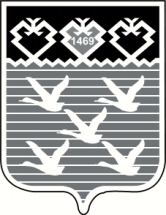 Чувашская РеспубликаЧебоксарское городскоеСобрание депутатовРЕШЕНИЕКод бюджетной классификацииКод бюджетной классификацииНаименование Суммаадми-нистра-тора поступ-ленийдоходовНаименование Сумма1234Доходы бюджета - всего13 037 715 057,62048Федеральная служба по надзору в сфере природопользования14 125 471,2304811201010010000120Плата за выбросы загрязняющих веществ в атмосферный воздух стационарными объектами2 196 584,8404811201030010000120Плата за сбросы загрязняющих веществ в водные объекты3 030 378,0804811201041010000120Плата за размещение отходов производства 4 879 910,5504811201042010000120Плата за размещение твердых коммунальных отходов175 567,7904811625010010000140Денежные взыскания (штрафы) за нарушение законодательства Российской Федерации о недрах355 000,0004811625020010000140Денежные взыскания (штрафы) за нарушение законодательства Российской Федерации об особо охраняемых природных территориях124 000,0004811625050010000140Денежные взыскания (штрафы) за нарушение законодательства в области охраны окружающей среды1 994 747,7704811625060010000140Денежные взыскания (штрафы) за нарушение земельного законодательства613 500,0004811635020040000140Суммы по искам о возмещении вреда, причиненного окружающей среде, подлежащие зачислению в бюджеты городских округов17 871,8904811643000010000140Денежные взыскания (штрафы) за нарушение законодательства Российской Федерации об административных правонарушениях, предусмотренные статьей 20.25 Кодекса Российской Федерации об административных правонарушениях712 562,4104811690040040000140Прочие поступления от денежных взысканий (штрафов) и иных сумм в возмещение ущерба, зачисляемые в бюджеты городских округов25 347,90076Федеральное агентство по рыболовству 2 804 143,1307611625030010000140Денежные взыскания (штрафы) за нарушение законодательства Российской Федерации об охране и использовании животного мира322 264,4707611643000010000140Денежные взыскания (штрафы) за нарушение законодательства Российской Федерации об административных правонарушениях, предусмотренные статьей 20.25 Кодекса Российской Федерации об административных правонарушениях289 207,2507611690040040000140Прочие поступления от денежных взысканий (штрафов) и иных сумм в возмещение ущерба, зачисляемые в бюджеты городских округов2 192 671,41081Федеральная служба по ветеринарному и фитосанитарному надзору 1 840 253,7408111625060010000140Денежные взыскания (штрафы) за нарушение земельного законодательства1 213 095,0108111643000010000140Денежные взыскания (штрафы) за нарушение законодательства Российской Федерации об административных правонарушениях, предусмотренные статьей 20.25 Кодекса Российской Федерации об административных правонарушениях149 551,9908111690040040000140Прочие поступления от денежных взысканий (штрафов) и иных сумм в возмещение ущерба, зачисляемые в бюджеты городских округов477 606,74096Федеральная служба по надзору в сфере связи, информационных технологий и массовых коммуникаций1 327 067,7609611643000010000140Денежные взыскания (штрафы) за нарушение законодательства Российской Федерации об административных правонарушениях, предусмотренные статьей 20.25 Кодекса Российской Федерации об административных правонарушениях113 200,0009611690040040000140Прочие поступления от денежных взысканий (штрафов) и иных сумм в возмещение ущерба, зачисляемые в бюджеты городских округов1 213 867,76100Федеральное казначейство10 363 786,4210010302230010000110Доходы от уплаты акцизов на дизельное топливо, подлежащие распределению между бюджетами субъектов Российской Федерации и местными бюджетами с учетом установленных дифференцированных нормативов отчислений в местные бюджеты4 717 421,0210010302240010000110Доходы от уплаты акцизов на моторные масла для дизельных и (или) карбюраторных (инжекторных) двигателей, подлежащие распределению между бюджетами субъектов Российской Федерации и местными бюджетами с учетом установленных дифференцированных нормативов отчислений в местные бюджеты34 674,2810010302250010000110Доходы от уплаты акцизов на автомобильный бензин, подлежащие распределению между бюджетами субъектов Российской Федерации и местными бюджетами с учетом установленных дифференцированных нормативов отчислений в местные бюджеты6 302 490,5310010302260010000110Доходы от уплаты акцизов на прямогонный бензин, подлежащие распределению между бюджетами субъектов Российской Федерации и местными бюджетами с учетом установленных дифференцированных нормативов отчислений в местные бюджеты-690 799,41106Федеральная служба по надзору в сфере транспорта 306 837,3110611643000010000140Денежные взыскания (штрафы) за нарушение законодательства Российской Федерации об административных правонарушениях, предусмотренные статьей 20.25 Кодекса Российской Федерации об административных правонарушениях161 680,3810611690040040000140Прочие поступления от денежных взысканий (штрафов) и иных сумм в возмещение ущерба, зачисляемые в бюджеты городских округов145 156,93141Федеральная служба по надзору в сфере защиты прав потребителей и благополучия человека 7 582 486,3814111608010010000140Денежные взыскания (штрафы) за административные правонарушения в области государственного регулирования производства и оборота этилового спирта, алкогольной, спиртосодержащей продукции160 990,1714111608020010000140Денежные взыскания (штрафы) за административные правонарушения в области государственного регулирования производства и оборота табачной продукции1 196 745,9514111625050010000140Денежные взыскания (штрафы) за нарушение законодательства в области охраны окружающей среды988 406,1314111628000010000140Денежные взыскания (штрафы) за нарушение законодательства в области обеспечения санитарно-эпидемиологического благополучия человека и законодательства в сфере защиты прав потребителей4 058 864,4114111643000010000140Денежные взыскания (штрафы) за нарушение законодательства Российской Федерации об административных правонарушениях, предусмотренные статьей 20.25 Кодекса Российской Федерации об административных правонарушениях892 160,3614111690040040000140Прочие поступления от денежных взысканий (штрафов) и иных сумм в возмещение ущерба, зачисляемые в бюджеты городских округов285 319,36150Федеральная служба по труду и занятости274 363,1215011643000010000140Денежные взыскания (штрафы) за нарушение законодательства Российской Федерации об административных правонарушениях, предусмотренные статьей 20.25 Кодекса Российской Федерации об административных правонарушениях238 763,1815011690040040000140Прочие поступления от денежных взысканий (штрафов) и иных сумм в возмещение ущерба, зачисляемые в бюджеты городских округов35 599,94157Федеральная служба государственной статистики 1 231 471,3215711690040040000140Прочие поступления от денежных взысканий (штрафов) и иных сумм в возмещение ущерба, зачисляемые в бюджеты городских округов1 231 471,32160Федеральная служба по регулированию алкогольного рынка6 188,1916011608010010000140Денежные взыскания (штрафы) за административные правонарушения в области государственного регулирования производства и оборота этилового спирта, алкогольной, спиртосодержащей продукции6 188,19161Федеральная антимонопольная служба 743 995,3716111633040040000140Денежные взыскания (штрафы) за нарушение законодательства Российской Федерации о контрактной системе в сфере закупок товаров, работ, услуг для обеспечения государственных и муниципальных нужд для нужд городских округов503 995,3716111641000010000140Денежные взыскания (штрафы) за нарушение законодательства Российской Федерации об электроэнергетике240 000,00172Федеральное агентство по техническому регулированию и метрологии110 000,0017211643000010000140Денежные взыскания (штрафы) за нарушение законодательства Российской Федерации об административных правонарушениях, предусмотренные статьей 20.25 Кодекса Российской Федерации об административных правонарушениях110 000,00177Министерство Российской Федерации по делам гражданской обороны, чрезвычайным ситуациям и ликвидации последствий стихийных бедствий 124 734,0817711690040040000140Прочие поступления от денежных взысканий (штрафов) и иных сумм в возмещение ущерба, зачисляемые в бюджеты городских округов124 734,08180Федеральная служба войск национальной гвардии Российской Федерации703 708,0018011643000010000140Денежные взыскания (штрафы) за нарушение законодательства Российской Федерации об административных правонарушениях, предусмотренные статьей 20.25 Кодекса Российской Федерации об административных правонарушениях5 000,0018011690040040000140Прочие поступления от денежных взысканий (штрафов) и иных сумм в возмещение ущерба, зачисляемые в бюджеты городских округов698 708,00182Федеральная налоговая служба 2 967 995 454,4518210102010010000110Налог на доходы физических лиц с доходов, источником которых является налоговый агент, за исключением доходов, в отношении которых исчисление и уплата налога осуществляются в соответствии со статьями 227, 227.1 и 228 Налогового кодекса Российской Федерации1 912 028 514,7118210102020010000110Налог на доходы физических лиц с доходов, полученных от осуществления деятельности физическими лицами, зарегистрированными в качестве индивидуальных предпринимателей, нотариусов, занимающихся частной практикой, адвокатов, учредивших адвокатские кабинеты и других лиц, занимающихся частной практикой в соответствии со статьей 227 Налогового кодекса Российской Федерации27 062 648,0218210102030010000110Налог на доходы физических лиц с доходов, полученных физическими лицами в соответствии со статьей 228 Налогового Кодекса Российской Федерации22 646 577,5518210102040010000110Налог на доходы физических лиц в виде фиксированных авансовых платежей с доходов, полученных физическими лицами, являющимися иностранными гражданами, осуществляющими трудовую деятельность по найму у физических лиц на основании патента в соответствии со статьей 227.1 Налогового кодекса Российской Федерации1 833 029,5118210102050010000110Налог на доходы физических лиц с сумм прибыли контролируемой иностранной компании, полученной физическими лицами, признаваемыми контролирующими лицами этой компании-12 655,4418210502010020000110Единый налог на вмененный доход для отдельных видов деятельности337 919 178,8718210502020020000110Единый налог на вмененный доход для отдельных видов деятельности (за налоговые периоды, истекшие до 1 января 2011 года)63 584,9018210503010010000110Единый сельскохозяйственный налог3 571 007,9218210503020010000110Единый налог на вмененный доход для отдельных видов деятельности (за налоговые периоды, истекшие до 1 января 2011 года)359,8518210504010020000110Налог, взимаемый в связи с применением патентной системы налогообложения, зачисляемый в бюджеты городских округов16 419 840,2818210601020040000110Налог на имущество физических лиц, взимаемый по ставкам, применяемым к объектам налогообложения, расположенным в границах городских округов162 799 450,8418210604011020000110Транспортный налог с организаций9 522 697,3918210604012020000110Транспортный налог с физических лиц36 648 673,3518210606032040000110Земельный налог с организаций, обладающих земельным участком, расположенным в границах городских округов304 837 255,0018210606042040000110Земельный налог с физических лиц, обладающих земельным участком, расположенным в границах городских округов48 715 827,4818210701020010000110Налог на добычу общераспространенных полезных ископаемых6 641 823,6018210701030010000110Налог на добычу прочих полезных ископаемых (за исключением полезных ископаемых в виде природных алмазов)358,0618210704010010000110Сбор за пользование объектами животного мира 193 266,2118210704030010000110Сбор за пользование объектами водных биологических ресурсов (по внутренним водным объектам) 14 124,1618210803010010000110Государственная пошлина по делам, рассматриваемым в судах общей юрисдикции, мировыми судьями (за исключением Верховного Суда Российской Федерации)68 862 804,5918210807010010000110Государственная пошлина за государственную регистрацию юридического лица, физических лиц в качестве индивидуальных предпринимателей, изменений, вносимых в учредительные документы юридического лица, за государственную регистрацию ликвидации юридического лица и другие юридически значимые действия68 438,7518210807310010000110Государственная пошлина за повторную выдачу свидетельства о постановке на учет в налоговом органе43 212,5018210904052040000110Земельный налог (по обязательствам, возникшим до 1 января 2006 года), мобилизуемый на территориях городских округов1 271,6518210907032040000110Целевые сборы с граждан и предприятий, учреждений, организаций на содержание милиции, на благоустройство территорий, на нужды образования и другие цели, мобилизуемые на территориях городских округов128,6618210907052040000110Прочие местные налоги и сборы, мобилизуемые на территориях городских округов42 761,0818211603010010000140Денежные взыскания (штрафы) за нарушение законодательства о налогах и сборах, предусмотренные статьями 116, 118, статьей 119.1, пунктами 1 и 2 статьи 120, статьями 125, 126, 128, 129, 129.1, 132, 133, 134, 135, 135.1 Налогового кодекса Российской Федерации1 760 220,4118211603030010000140Денежные взыскания (штрафы) за административные правонарушения в области налогов и сборов, предусмотренные Кодексом Российской Федерации об административных правонарушениях1 787 237,2618211603050010000140Денежные взыскания (штрафы) за нарушение законодательства о налогах и сборах, предусмотренные статьей 129.6 Налогового кодекса Российской Федерации12 500,0018211606000010000140Денежные взыскания (штрафы) за нарушение законодательства о применении контрольно-кассовой техники при осуществлении наличных денежных расчетов и (или) расчетов с использованием платежных карт499 470,5818211643000010000140Денежные взыскания (штрафы) за нарушение законодательства Российской Федерации об административных правонарушениях, предусмотренные статьей 20.25 Кодекса Российской Федерации об административных правонарушениях2 416 687,4518211690040040000140Прочие поступления от денежных взысканий (штрафов) и иных сумм в возмещение ущерба, зачисляемые в бюджеты городских округов1 595 159,26188Министерство внутренних дел Российской Федерации58 826 893,4918810806000010000110Государственная пошлина за совершение действий, связанных с приобретением гражданства Российской Федерации или выходом из гражданства Российской Федерации, а также с въездом в Российскую Федерацию или выездом из Российской Федерации1 691 462,7518810807100010000110Государственная пошлина за выдачу и обмен паспорта гражданина Российской Федерации1 335 730,0018810807141010000110Государственная пошлина за государственную регистрацию транспортных средств и иные юридически значимые действия уполномоченных федеральных государственных органов, связанные с изменением и выдачей документов на транспортные средства, регистрационных знаков, водительских удостоверений1 571 425,0018811608010010000140Денежные взыскания (штрафы) за административные правонарушения в области государственного регулирования производства и оборота этилового спирта, алкогольной, спиртосодержащей продукции3 161 898,9618811608020010000140Денежные взыскания (штрафы) за административные правонарушения в области государственного регулирования производства и оборота табачной продукции13 055,8118811621040040000140Денежные взыскания (штрафы) и иные суммы, взыскиваемые с лиц, виновных в совершении преступлений, и в возмещение ущерба имуществу, зачисляемые в бюджеты городских округов7 146 289,6518811625050010000140Денежные взыскания (штрафы) за нарушение законодательства в области охраны окружающей среды500,0018811628000010000140Денежные взыскания (штрафы) за нарушение законодательства в области обеспечения санитарно-эпидемиологического благополучия человека и законодательства в сфере защиты прав потребителей328 613,3018811630030010000140Прочие денежные взыскания (штрафы) за правонарушения в области дорожного движения2 647 635,9118811643000010000140Денежные взыскания (штрафы) за нарушение законодательства Российской Федерации об административных правонарушениях, предусмотренные статьей 20.25 Кодекса Российской Федерации об административных правонарушениях19 282 565,7618811690040040000140Прочие поступления от денежных взысканий (штрафов) и иных сумм в возмещение ущерба, зачисляемые в бюджеты городских округов21 647 716,35318Министерство юстиции Российской Федерации 92 260,9031811690040040000140Прочие поступления от денежных взысканий (штрафов) и иных сумм в возмещение ущерба, зачисляемые в бюджеты городских округов92 260,90320Федеральная служба исполнения наказаний28 450,0032011628000010000140Денежные взыскания (штрафы) за нарушение законодательства в области обеспечения санитарно-эпидемиологического благополучия человека и законодательства в сфере защиты прав потребителей28 450,00321Федеральная служба государственной регистрации, кадастра и картографии 44 099 388,3932110807020010000110Государственная пошлина за государственную регистрацию прав, ограничений (обременений) прав на недвижимое имущество и сделок с ним42 616 212,5532111625060010000140Денежные взыскания (штрафы) за нарушение земельного законодательства1 431 364,2032111643000010000140Денежные взыскания (штрафы) за нарушение законодательства Российской Федерации об административных правонарушениях, предусмотренные статьей 20.25 Кодекса Российской Федерации об административных правонарушениях44 811,6432111690040040000140Прочие поступления от денежных взысканий (штрафов) и иных сумм в возмещение ущерба, зачисляемые в бюджеты городских округов7 000,00322Федеральная служба судебных приставов5 888 852,0032211643000010000140Денежные взыскания (штрафы) за нарушение законодательства Российской Федерации об административных правонарушениях, предусмотренные статьей 20.25 Кодекса Российской Федерации об административных правонарушениях5 888 852,00415Генеральная прокуратура Российской Федерации5 982 268,5541511690040040000140Прочие поступления от денежных взысканий (штрафов) и иных сумм в возмещение ущерба, зачисляемые в бюджеты городских округов5 982 268,55498Федеральная служба по экологическому, технологическому и атомному надзору5 893 241,8649811641000010000140Денежные взыскания (штрафы) за нарушение законодательства Российской Федерации об электроэнергетике2 217 813,7749811643000010000140Денежные взыскания (штрафы) за нарушение законодательства Российской Федерации об административных правонарушениях, предусмотренные статьей 20.25 Кодекса Российской Федерации об административных правонарушениях316 828,6649811645000010000140Денежные взыскания (штрафы) за нарушения законодательства Российской Федерации о промышленной безопасности3 358 599,43818Министерство юстиции и имущественных отношений Чувашской Республики60 000,0081811690040040000140Прочие поступления от денежных взысканий (штрафов) и иных сумм в возмещение ущерба, зачисляемые в бюджеты городских округов60 000,00832Министерство градостроительства и развития общественной инфраструктуры Чувашской Республики3 066 289,3183211690040040000140Прочие поступления от денежных взысканий (штрафов) и иных сумм в возмещение ущерба, зачисляемые в бюджеты городских округов3 066 289,31833Государственная жилищная инспекция Чувашской Республики 2 568 802,1583311690040040000140Прочие поступления от денежных взысканий (штрафов) и иных сумм в возмещение ущерба, зачисляемые в бюджеты городских округов2 568 802,15840Министерство экономического развития, промышленности и торговли Чувашской Республики275 081,8784011608010010000140Денежные взыскания (штрафы) за административные правонарушения в области государственного регулирования производства и оборота этилового спирта, алкогольной, спиртосодержащей продукции275 081,87850Министерство природных ресурсов и экологии Чувашской Республики 1 857 740,7685011625030010000140Денежные взыскания (штрафы) за нарушение законодательства Российской Федерации об охране и использовании животного мира414 465,5685011625050010000140Денежные взыскания (штрафы) за нарушение законодательства в области охраны окружающей среды1 443 275,20881Государственная ветеринарная служба Чувашской Республики 492 495,0388111690040040000140Прочие поступления от денежных взысканий (штрафов) и иных сумм в возмещение ущерба, зачисляемые в бюджеты городских округов492 495,03883Государственная инспекция по надзору за техническим состоянием самоходных машин и других видов техники Чувашской Республики 60 450,0088311690040040000140Прочие поступления от денежных взысканий (штрафов) и иных сумм в возмещение ущерба, зачисляемые в бюджеты городских округов60 450,00903Администрация города Чебоксары Чувашской Республики335 354 489,9790311302994040000130Прочие доходы от компенсации затрат бюджетов городских округов37 429,6590311690040040000140Прочие поступления от денежных взысканий (штрафов) и иных сумм в возмещение ущерба, зачисляемые в бюджеты городских округов182 888,8490320229999040000150Прочие субсидии бюджетам городских округов300 000 000,0090320230024040000150Субвенции бюджетам городских округов на выполнение передаваемых полномочий субъектов Российской Федерации15 033 857,0090320235120040000150Субвенции бюджетам городских округов на осуществление полномочий по составлению (изменению) списков кандидатов в присяжные заседатели федеральных судов общей юрисдикции в Российской Федерации111 700,0090320235260040000150Субвенции бюджетам городских округов на выплату единовременного пособия при всех формах устройства детей, лишенных родительского попечения, в семью2 158 835,6790320235930040000150Субвенции бюджетам городских округов на государственную регистрацию актов гражданского состояния14 618 300,0090320249999040000150Прочие межбюджетные трансферты, передаваемые бюджетам городских округов360 000,0090320704050040000150Прочие безвозмездные поступления в бюджеты городских округов2 888 437,3690321960010040000150Возврат прочих остатков субсидий, субвенций и иных межбюджетных трансфертов, имеющих целевое назначение, прошлых лет из бюджетов городских округов-36 958,55904Администрация Калининского района города Чебоксары1 362 159,5790411302994040000130Прочие доходы от компенсации затрат бюджетов городских округов122 372,6890411690040040000140Прочие поступления от денежных взысканий (штрафов) и иных сумм в возмещение ущерба, зачисляемые в бюджеты городских округов1 239 786,89905Администрация Ленинского района г.Чебоксары Чувашской Республики4 202 825,0790511302994040000130Прочие доходы от компенсации затрат бюджетов городских округов47,6290511690040040000140Прочие поступления от денежных взысканий (штрафов) и иных сумм в возмещение ущерба, зачисляемые в бюджеты городских округов4 202 777,45906Администрация Московского района города Чебоксары Чувашской Республики2 470 266,3690611302994040000130Прочие доходы от компенсации затрат бюджетов городских округов21 741,3690611690040040000140Прочие поступления от денежных взысканий (штрафов) и иных сумм в возмещение ущерба, зачисляемые в бюджеты городских округов2 448 525,00907Заволжское территориальное управление администрации города Чебоксары1 258,4390711302994040000130Прочие доходы от компенсации затрат бюджетов городских округов1 258,43909Управление архитектуры и градостроительства администрации города Чебоксары2 451 120 134,8790910807150010000110Государственная пошлина за выдачу разрешения на установку рекламной конструкции205 000,0090911109044040000120Прочие поступления от использования имущества, находящегося в собственности городских округов (за исключением имущества муниципальных бюджетных и автономных учреждений, а также имущества муниципальных унитарных предприятий, в том числе казенных)40 179 745,5990911302994040000130Прочие доходы от компенсации затрат бюджетов городских округов164 236,8290911690040040000140Прочие поступления от денежных взысканий (штрафов) и иных сумм в возмещение ущерба, зачисляемые в бюджеты городских округов21 000 461,6290911701040040000180Невыясненные поступления, зачисляемые в бюджеты городских округов-9 177,0090911705040040000180Прочие неналоговые доходы бюджетов городских округов1,0090920225243040000150Субсидии бюджетам городских округов на строительство и реконструкцию (модернизацию) объектов питьевого водоснабжения37 637 533,0090920227112040000150Субсидии бюджетам городских округов на софинансирование капитальных вложений в объекты муниципальной собственности2 299 964 596,4090920230024040000150Субвенции бюджетам городских округов на выполнение передаваемых полномочий субъектов Российской Федерации12 659 078,4690920235082040000150Субвенции бюджетам городских округов на предоставление жилых помещений детям-сиротам и детям, оставшимся без попечения родителей, лицам из их числа по договорам найма специализированных жилых помещений40 301 056,0090921925112040000150Возврат остатков субсидий на софинансирование капитальных вложений в объекты муниципальной собственности из бюджетов городских округов-982 397,02932Управление ЖКХ, энергетики, транспорта и связи администрации города Чебоксары Чувашской Республики 1 941 304 878,1693210807173010000110Государственная пошлина за выдачу органом местного самоуправления городского округа специального разрешения на движение по автомобильным дорогам транспортных средств, осуществляющих перевозки опасных, тяжеловесных и (или) крупногабаритных грузов, зачисляемая в бюджеты городских округов171 200,0093211109044040000120Прочие поступления от использования имущества, находящегося в собственности городских округов (за исключением имущества муниципальных бюджетных и автономных учреждений, а также имущества муниципальных унитарных предприятий, в том числе казенных)45 848 942,3393211302064040000130Доходы, поступающие в порядке возмещения расходов, понесенных в связи с эксплуатацией имущества городских округов5 376 774,5293211302994040000130Прочие доходы от компенсации затрат бюджетов городских округов15 194 884,5993211637030040000140Поступления сумм в возмещение вреда, причиняемого автомобильным дорогам местного значения транспортными средствами, осуществляющими перевозки тяжеловесных и (или) крупногабаритных грузов, зачисляемые в бюджеты городских округов20 240 773,4693211690040040000140Прочие поступления от денежных взысканий (штрафов) и иных сумм в возмещение ущерба, зачисляемые в бюджеты городских округов36 602 410,8793211701040040000180Невыясненные поступления, зачисляемые в бюджеты городских округов864 129,8393211705040040000180Прочие неналоговые доходы бюджетов городских округов60 517 372,9693220220216040000150Субсидии бюджетам городских округов на осуществление дорожной деятельности в отношении автомобильных дорог общего пользования, а также капитального ремонта и ремонта дворовых территорий многоквартирных домов, проездов к дворовым территориям многоквартирных домов населенных пунктов12 500 000,0093220225013040000150Субсидии бюджетам городских округов на сокращение доли загрязненных сточных вод103 977 600,0093220225393040000150Субсидии бюджетам городских округов на финансовое обеспечение дорожной деятельности в рамках реализации национального проекта «Безопасные и качественные автомобильные дороги»392 400 750,9493220225497040000150Субсидии бюджетам городских округов на реализацию мероприятий по обеспечению жильем молодых семей74 464 406,8593220225555040000150Субсидии бюджетам городских округов на реализацию программ формирования современной городской среды156 591 831,9393220227112040000150Субсидии бюджетам городских округов на софинансирование капитальных вложений в объекты муниципальной собственности22 314 959,0093220227384040000150Субсидии бюджетам городских округов на софинансирование капитальных вложений в объекты государственной (муниципальной) собственности в рамках строительства (реконструкции) объектов обеспечивающей инфраструктуры с длительным сроком окупаемости, входящих в состав инвестиционных проектов по созданию в субъектах Российской Федерации туристских кластеров504 324 538,1893220229999040000150Прочие субсидии бюджетам городских округов5 057 145,4193220230024040000150Субвенции бюджетам городских округов на выполнение передаваемых полномочий субъектов Российской Федерации1 062 706,3493220245393040000150Межбюджетные трансферты, передаваемые бюджетам городских округов на финансовое обеспечение дорожной деятельности в рамках реализации национального проекта «Безопасные и качественные автомобильные дороги»490 244 025,3493220249999040000150Прочие межбюджетные трансферты, передаваемые бюджетам городских округов2 202 000,0093220704050040000150Прочие безвозмездные поступления в бюджеты городских округов2 638 465,7493221804010040000150Доходы бюджетов городских округов от возврата бюджетными учреждениями остатков субсидий прошлых лет4 655 760,5393221925555040000150Возврат остатков субсидий на поддержку государственных программ субъектов Российской Федерации и муниципальных программ формирования современной городской среды из бюджетов городских округов-7 245 800,6693221960010040000150Возврат прочих остатков субсидий, субвенций и иных межбюджетных трансфертов, имеющих целевое назначение, прошлых лет из бюджетов городских округов-8 700 000,00957Управление культуры и развития туризма администрации города Чебоксары 3 498 789,7595711302994040000130Прочие доходы от компенсации затрат бюджетов городских округов5 284,9295720225519040000150Субсидия бюджетам городских округов на поддержку отрасли культуры213 924,8395720229999040000150Прочие субсидии бюджетам городских округов16 097 600,0095720230024040000150Субвенции бюджетам городских округов на выполнение передаваемых полномочий субъектов Российской Федерации101 280,0095721960010040000150Возврат прочих остатков субсидий, субвенций и иных межбюджетных трансфертов, имеющих целевое назначение, прошлых лет из бюджетов городских округов-12 919 300,00966Чебоксарский городской комитет по управлению имуществом администрации города Чебоксары1 072 675 326,2696611101040040000120Доходы в виде прибыли, приходящейся на доли в уставных (складочных) капиталах хозяйственных товариществ и обществ, или дивидендов по акциям, принадлежащим городским округам10 001 244,6596611105012040000120Доходы, получаемые в виде арендной платы за земельные участки, государственная собственность на которые не разграничена и которые расположены в границах городских округов, а также средства от продажи права на заключение договоров аренды указанных земельных участков413 067 875,9496611105024040000120Доходы, получаемые в виде арендной платы, а также средства от продажи права на заключение договоров аренды за земли, находящиеся в собственности городских округов (за исключением земельных участков муниципальных бюджетных и автономных учреждений)19 586 104,2196611105034040000120Доходы от сдачи в аренду имущества, находящегося в оперативном управлении органов управления городских округов и созданных ими учреждений (за исключением имущества муниципальных бюджетных и автономных учреждений)17 187 631,5496611105074040000120Доходы от сдачи в аренду имущества, составляющего казну городских округов (за исключением земельных участков)80 704 886,2296611105092040000120Доходы от предоставления на платной основе парковок (парковочных мест), расположенных на автомобильных дорогах общего пользования местного значения и местах внеуличной дорожной сети, относящихся к собственности городских округов776 971,4896611109044040000120Прочие поступления от использования имущества, находящегося в собственности городских округов (за исключением имущества муниципальных бюджетных и автономных учреждений, а также имущества муниципальных унитарных предприятий, в том числе казенных)15 437 884,2296611302064040000130Доходы, поступающие в порядке возмещения расходов, понесенных в связи с эксплуатацией имущества городских округов173 185,9796611402042040000410Доходы от реализации имущества, находящегося в оперативном управлении учреждений, находящихся в ведении органов управления городских округов (за исключением имущества муниципальных бюджетных и автономных учреждений), в части реализации основных средств по указанному имуществу272 400,0096611402042040000440Доходы от реализации имущества, находящегося в оперативном управлении учреждений, находящихся в ведении органов управления городских округов (за исключением имущества муниципальных бюджетных и автономных учреждений), в части реализации материальных запасов по указанному имуществу653 029,4096611402043040000410Доходы от реализации иного имущества, находящегося в собственности городских округов (за исключением имущества муниципальных бюджетных и автономных учреждений, а также имущества муниципальных унитарных предприятий, в том числе казенных), в части реализации основных средств по указанному имуществу201 127 675,8196611406012040000430Доходы от продажи земельных участков, государственная собственность на которые не разграничена и которые расположены в границах городских округов309 579 196,4096611406024040000430Доходы от продажи земельных участков, находящихся в собственности городских округов (за исключением земельных участков муниципальных бюджетных и автономных учреждений)225 000,0096611690040040000140Прочие поступления от денежных взысканий (штрафов) и иных сумм в возмещение ущерба, зачисляемые в бюджеты городских округов3 885 782,5896611701040040000180Невыясненные поступления, зачисляемые в бюджеты городских округов-3 542,16967Управление физической культуры и спорта администрации города Чебоксары Чувашской Республики84 949 952,5296711109044040000120Прочие поступления от использования имущества, находящегося в собственности городских округов (за исключением имущества муниципальных бюджетных и автономных учреждений, а также имущества муниципальных унитарных предприятий, в том числе казенных)324 500,0096720225027040000150Субсидии бюджетам городских округов на реализацию мероприятий государственной программы Российской Федерации «Доступная среда»3 320 400,0096720229999040000150Прочие субсидии бюджетам городских округов81 305 052,52974Управление образования администрации города Чебоксары 3 992 828 520,0297411302994040000130Прочие доходы от компенсации затрат бюджетов городских округов33 031,9497411690040040000140Прочие поступления от денежных взысканий (штрафов) и иных сумм в возмещение ущерба, зачисляемые в бюджеты городских округов24 240,3797420229999040000150Прочие субсидии бюджетам городских округов286 431 364,2097420230024040000150Субвенции бюджетам городских округов на выполнение передаваемых полномочий субъектов Российской Федерации3 792 471 200,0097420230029040000150Субвенции бюджетам городских округов на компенсацию части платы, взимаемой с родителей (законных представителей) за присмотр и уход за детьми, посещающими образовательные организации, реализующие образовательные программы дошкольного образования11 277 005,3897420249999040000150Прочие межбюджетные трансферты, передаваемые бюджетам городских округов2 882 100,0097420704050040000150Прочие безвозмездные поступления в бюджеты городских округов1 092 025,1697421804010040000150Доходы бюджетов городских округов от возврата бюджетными учреждениями остатков субсидий прошлых лет10 199,0997421960010040000150Возврат прочих остатков субсидий, субвенций и иных межбюджетных трансфертов, имеющих целевое назначение, прошлых лет из бюджетов городских округов-101 392 646,12977Муниципальное казённое учреждение «Управление по делам гражданской обороны и чрезвычайным ситуациям города Чебоксары»1 542 498,7597720229999040000150Прочие субсидии бюджетам городских округов1 542 498,75992Финансовое управление администрации города Чебоксары7 068 765,2499211302994040000130Прочие доходы от компенсации затрат бюджетов городских округов1 749,6499211618040040000140Денежные взыскания (штрафы) за нарушение бюджетного законодательства (в части бюджетов городских округов)5 000,0099211701040040000180Невыясненные поступления, зачисляемые в бюджеты городских округов2 085 734,0099220230024040000150Субвенции бюджетам городских округов на выполнение передаваемых полномочий субъектов Российской Федерации889 181,6099220245550040000150Межбюджетные трансферты, передаваемые бюджетам городских округов за достижение показателей деятельности органов исполнительной власти субъектов Российской Федерации4 087 100,00999Центральный банк Российской Федерации603 017,8499911643000010000140Денежные взыскания (штрафы) за нарушение законодательства Российской Федерации об административных правонарушениях, предусмотренные статьей 20.25 Кодекса Российской Федерации об административных правонарушениях603 017,84Приложение № 2 к решению Чебоксарского городского Собрания депутатов                      от_________№_______    Приложение № 2 к решению Чебоксарского городского Собрания депутатов                      от_________№_______    Приложение № 2 к решению Чебоксарского городского Собрания депутатов                      от_________№_______    Приложение № 2 к решению Чебоксарского городского Собрания депутатов                      от_________№_______    Приложение № 2 к решению Чебоксарского городского Собрания депутатов                      от_________№_______    Приложение № 2 к решению Чебоксарского городского Собрания депутатов                      от_________№_______    ИСПОЛНЕНИЕ РАСХОДОВ  БЮДЖЕТА ГОРОДА ЧЕБОКСАРЫ ПО ВЕДОМСТВЕННОЙ СТРУКТУРЕ РАСХОДОВ БЮДЖЕТА ГОРОДА ЧЕБОКСАРЫ ЗА 2019 ГОДИСПОЛНЕНИЕ РАСХОДОВ  БЮДЖЕТА ГОРОДА ЧЕБОКСАРЫ ПО ВЕДОМСТВЕННОЙ СТРУКТУРЕ РАСХОДОВ БЮДЖЕТА ГОРОДА ЧЕБОКСАРЫ ЗА 2019 ГОДИСПОЛНЕНИЕ РАСХОДОВ  БЮДЖЕТА ГОРОДА ЧЕБОКСАРЫ ПО ВЕДОМСТВЕННОЙ СТРУКТУРЕ РАСХОДОВ БЮДЖЕТА ГОРОДА ЧЕБОКСАРЫ ЗА 2019 ГОДИСПОЛНЕНИЕ РАСХОДОВ  БЮДЖЕТА ГОРОДА ЧЕБОКСАРЫ ПО ВЕДОМСТВЕННОЙ СТРУКТУРЕ РАСХОДОВ БЮДЖЕТА ГОРОДА ЧЕБОКСАРЫ ЗА 2019 ГОДИСПОЛНЕНИЕ РАСХОДОВ  БЮДЖЕТА ГОРОДА ЧЕБОКСАРЫ ПО ВЕДОМСТВЕННОЙ СТРУКТУРЕ РАСХОДОВ БЮДЖЕТА ГОРОДА ЧЕБОКСАРЫ ЗА 2019 ГОДИСПОЛНЕНИЕ РАСХОДОВ  БЮДЖЕТА ГОРОДА ЧЕБОКСАРЫ ПО ВЕДОМСТВЕННОЙ СТРУКТУРЕ РАСХОДОВ БЮДЖЕТА ГОРОДА ЧЕБОКСАРЫ ЗА 2019 ГОДИСПОЛНЕНИЕ РАСХОДОВ  БЮДЖЕТА ГОРОДА ЧЕБОКСАРЫ ПО ВЕДОМСТВЕННОЙ СТРУКТУРЕ РАСХОДОВ БЮДЖЕТА ГОРОДА ЧЕБОКСАРЫ ЗА 2019 ГОДИСПОЛНЕНИЕ РАСХОДОВ  БЮДЖЕТА ГОРОДА ЧЕБОКСАРЫ ПО ВЕДОМСТВЕННОЙ СТРУКТУРЕ РАСХОДОВ БЮДЖЕТА ГОРОДА ЧЕБОКСАРЫ ЗА 2019 ГОДИСПОЛНЕНИЕ РАСХОДОВ  БЮДЖЕТА ГОРОДА ЧЕБОКСАРЫ ПО ВЕДОМСТВЕННОЙ СТРУКТУРЕ РАСХОДОВ БЮДЖЕТА ГОРОДА ЧЕБОКСАРЫ ЗА 2019 ГОДИСПОЛНЕНИЕ РАСХОДОВ  БЮДЖЕТА ГОРОДА ЧЕБОКСАРЫ ПО ВЕДОМСТВЕННОЙ СТРУКТУРЕ РАСХОДОВ БЮДЖЕТА ГОРОДА ЧЕБОКСАРЫ ЗА 2019 ГОДИСПОЛНЕНИЕ РАСХОДОВ  БЮДЖЕТА ГОРОДА ЧЕБОКСАРЫ ПО ВЕДОМСТВЕННОЙ СТРУКТУРЕ РАСХОДОВ БЮДЖЕТА ГОРОДА ЧЕБОКСАРЫ ЗА 2019 ГОДИСПОЛНЕНИЕ РАСХОДОВ  БЮДЖЕТА ГОРОДА ЧЕБОКСАРЫ ПО ВЕДОМСТВЕННОЙ СТРУКТУРЕ РАСХОДОВ БЮДЖЕТА ГОРОДА ЧЕБОКСАРЫ ЗА 2019 ГОДИСПОЛНЕНИЕ РАСХОДОВ  БЮДЖЕТА ГОРОДА ЧЕБОКСАРЫ ПО ВЕДОМСТВЕННОЙ СТРУКТУРЕ РАСХОДОВ БЮДЖЕТА ГОРОДА ЧЕБОКСАРЫ ЗА 2019 ГОДИСПОЛНЕНИЕ РАСХОДОВ  БЮДЖЕТА ГОРОДА ЧЕБОКСАРЫ ПО ВЕДОМСТВЕННОЙ СТРУКТУРЕ РАСХОДОВ БЮДЖЕТА ГОРОДА ЧЕБОКСАРЫ ЗА 2019 ГОДЕдиница измерения: руб.Единица измерения: руб.Единица измерения: руб.Единица измерения: руб.Единица измерения: руб.Единица измерения: руб.Единица измерения: руб.НаименованиеГлавный распорядительРазделПодразделЦелевая статья (муниципальные программы и непрограммные направления деятельности)Группа                                    (группа и подгруппа)                                                    вида расходаСумма1234567ВСЕГО12 761 477 378,12Администрация города Чебоксары Чувашской Республики903511 778 596,46ОБЩЕГОСУДАРСТВЕННЫЕ ВОПРОСЫ90301252 416 342,40Функционирование Правительства Российской Федерации, высших исполнительных органов государственной власти субъектов Российской Федерации, местных администраций903010467 055 971,86Муниципальная программа города Чебоксары "Управление муниципальными финансами и муниципальным долгом города Чебоксары"9030104Ч400000000727 900,00Подпрограмма "Совершенствование бюджетной политики и обеспечение сбалансированности бюджета города Чебоксары" муниципальной программы города Чебоксары "Управление муниципальными финансами и муниципальным долгом города Чебоксары"9030104Ч410000000727 900,00Основное мероприятие "Осуществление мер финансовой поддержки бюджетов муниципальных районов, городских округов и поселений, направленных на обеспечение их сбалансированности и повышение уровня бюджетной обеспеченности"9030104Ч410400000727 900,00Поощрение за содействие достижению значений (уровней) показателей для оценки эффективности деятельности высших должностных лиц (руководителей высших исполнительных органов государственной власти) субъектов Российской Федерации и деятельности органов исполнительной власти субъектов Российской Федерации в 2019 году за счет средств межбюджетных трансфертов, предоставляемых из федерального бюджета за достижение показателей деятельности органов исполнительной власти субъектов Российской Федерации9030104Ч410455500727 900,00Расходы на выплаты персоналу в целях обеспечения выполнения функций государственными (муниципальными) органами, казенными учреждениями, органами управления государственными внебюджетными фондами9030104Ч410455500100727 900,00Расходы на выплаты персоналу государственных (муниципальных) органов9030104Ч410455500120727 900,00Муниципальная программа города Чебоксары "Развитие потенциала муниципального управления"9030104Ч50000000065 073 092,58Обеспечение реализации муниципальной программы города Чебоксары "Развитие потенциала муниципального управления"9030104Ч5Э000000065 073 092,58Основное мероприятие "Общепрограммные расходы"9030104Ч5Э010000065 073 092,58Обеспечение функций муниципальных органов9030104Ч5Э010020065 073 092,58Расходы на выплаты персоналу в целях обеспечения выполнения функций государственными (муниципальными) органами, казенными учреждениями, органами управления государственными внебюджетными фондами9030104Ч5Э010020010059 665 875,79Расходы на выплаты персоналу государственных (муниципальных) органов9030104Ч5Э010020012059 665 875,79Закупка товаров, работ и услуг для обеспечения государственных (муниципальных) нужд9030104Ч5Э01002002005 249 144,28Иные закупки товаров, работ и услуг для обеспечения государственных (муниципальных) нужд9030104Ч5Э01002002405 249 144,28Иные бюджетные ассигнования9030104Ч5Э0100200800158 072,51Уплата налогов, сборов и иных платежей9030104Ч5Э0100200850158 072,51Муниципальная программа города Чебоксары "Цифровое общество города Чебоксары"9030104Ч6000000001 254 979,28Подпрограмма "Развитие информационных технологий" муниципальной программы города Чебоксары "Цифровое общество города Чебоксары"9030104Ч6100000001 254 979,28Основное мероприятие "Развитие электронного правительства"9030104Ч6101000001 254 979,28Создание и эксплуатация прикладных информационных систем поддержки выполнения (оказания) муниципальными органами основных функций (услуг)9030104Ч6101738201 254 979,28Закупка товаров, работ и услуг для обеспечения государственных (муниципальных) нужд9030104Ч6101738202001 254 979,28Иные закупки товаров, работ и услуг для обеспечения государственных (муниципальных) нужд9030104Ч6101738202401 254 979,28Судебная система9030105111 700,00Муниципальная программа города Чебоксары "Развитие потенциала муниципального управления"9030105Ч500000000111 700,00Подпрограмма "Совершенствование муниципального управления в сфере юстиции" муниципальной программы города Чебоксары "Развитие потенциала муниципального управления"9030105Ч540000000111 700,00Основное мероприятие "Обеспечение деятельности мировых судей Чувашской Республики в целях реализации прав, свобод и законных интересов граждан и юридических лиц"9030105Ч540100000111 700,00Осуществление полномочий по составлению (изменению) списков кандидатов в присяжные заседатели федеральных судов общей юрисдикции в Российской Федерации за счет субвенции, предоставляемой из федерального бюджета9030105Ч540151200111 700,00Закупка товаров, работ и услуг для обеспечения государственных (муниципальных) нужд9030105Ч540151200200111 700,00Иные закупки товаров, работ и услуг для обеспечения государственных (муниципальных) нужд9030105Ч540151200240111 700,00Другие общегосударственные вопросы9030113185 248 670,54Муниципальная программа города Чебоксары "Обеспечение общественного порядка и противодействие преступности на территроии города Чебоксары"9030113A3000000005 011 208,00Подпрограмма "Профилактика правонарушений" муниципальной программы города Чебоксары "Обеспечение общественного порядка и противодействие преступности на территории города Чебоксары"9030113A3100000005 011 208,00Основное мероприятие "Дальнейшее развитие многоуровневой системы профилактики правонарушений"9030113A3101000005 011 208,00Материальное стимулирование деятельности народных дружинников9030113A3101703804 500 000,00Предоставление субсидий бюджетным, автономным учреждениям и иным некоммерческим организациям9030113A3101703806004 500 000,00Субсидии некоммерческим организациям (за исключением государственных (муниципальных) учреждений)9030113A3101703806304 500 000,00Материально-техническое обеспечение деятельности народных дружинников9030113A310170390500 000,00Предоставление субсидий бюджетным, автономным учреждениям и иным некоммерческим организациям9030113A310170390600500 000,00Субсидии некоммерческим организациям (за исключением государственных (муниципальных) учреждений)9030113A310170390630500 000,00Проведение муниципального конкурса "Лучший народный дружинник"9030113A31017923011 208,00Закупка товаров, работ и услуг для обеспечения государственных (муниципальных) нужд9030113A31017923020011 208,00Иные закупки товаров, работ и услуг для обеспечения государственных (муниципальных) нужд9030113A31017923024011 208,00Муниципальная программа города Чебоксары "Развитие культуры и туризма в городе Чебоксары"9030113Ц400000000239 958,08Подпрограмма "Развитие культуры" муниципальной программы города Чебоксары "Развитие культуры и туризма в городе Чебоксары"9030113Ц410000000239 958,08Основное мероприятие "Проведение мероприятий в сфере культуры и искусства, архивного дела"9030113Ц411000000239 958,08Организация и проведение фестивалей, конкурсов, торжественных вечеров, концертов и иных зрелищных мероприятий9030113Ц411071060239 958,08Закупка товаров, работ и услуг для обеспечения государственных (муниципальных) нужд9030113Ц411071060200239 958,08Иные закупки товаров, работ и услуг для обеспечения государственных (муниципальных) нужд9030113Ц411071060240239 958,08Муниципальная программа города Чебоксары "Экономическое развитие и инновационная экономика города Чебоксары"9030113Ч100000000103 229 600,00Подпрограмма "Снижение административных барьеров, оптимизация и повышение качества предоставления муниципальных услуг в городе Чебоксары" муниципальной программы  города Чебоксары "Экономическое развитие города Чебоксары"9030113Ч180000000103 229 600,00Основное мероприятие "Организация предоставления государственных и муниципальных услуг по принципу "одного окна"9030113Ч180300000103 229 600,00Организация предоставления государственных и муниципальных услуг в многофункциональных центрах9030113Ч180374780103 229 600,00Предоставление субсидий бюджетным, автономным учреждениям и иным некоммерческим организациям9030113Ч180374780600103 229 600,00Субсидии автономным учреждениям9030113Ч180374780620103 229 600,00Муниципальная программа города Чебоксары "Управление муниципальными финансами и муниципальным долгом города Чебоксары"9030113Ч40000000030 000,00Подпрограмма "Совершенствование бюджетной политики и обеспечение сбалансированности бюджета города Чебоксары" муниципальной программы города Чебоксары "Управление муниципальными финансами и муниципальным долгом города Чебоксары"9030113Ч41000000030 000,00Основное мероприятие "Развитие бюджетного планирования, формирование  бюджета города Чебоксары на очередной финансовый год и плановый период"9030113Ч41010000030 000,00Резервный фонд администрации муниципального образования Чувашской Республики9030113Ч41017343030 000,00Иные бюджетные ассигнования9030113Ч41017343080030 000,00Исполнение судебных актов9030113Ч41017343083030 000,00Муниципальная программа города Чебоксары "Развитие потенциала муниципального управления"9030113Ч50000000074 842 914,47Подпрограмма "Совершенствование кадровой политики и развитие кадрового потенциала муниципальной службы города Чебоксары" муниципальной программы города Чебоксары "Развитие потенциала муниципального управления"9030113Ч520000000259 977,00Основное мероприятие "Подготовка кадров для гражданской службы, организация профессионального развития государственных гражданских служащих Чувашской Республики, реализация инновационных обучающих программ, внедрение технологии оценки управленческих компетенций в систему планирования карьерного роста лиц, замещающих государственные должности Чувашской Республики, муниципальные должности, должности гражданской службы, лиц, состоящих в резерве управленческих кадров Чувашской Республики и Молодежном кадровом резерве при Главе Чувашской Республики, кадровом резерве Чувашской Республики и кадровых резервах государственных органов Чувашской Республики"9030113Ч520200000259 977,00Переподготовка и повышение квалификации кадров для гражданской службы9030113Ч520213690259 977,00Закупка товаров, работ и услуг для обеспечения государственных (муниципальных) нужд9030113Ч520213690200259 977,00Иные закупки товаров, работ и услуг для обеспечения государственных (муниципальных) нужд9030113Ч520213690240259 977,00Обеспечение реализации муниципальной программы города Чебоксары "Развитие потенциала муниципального управления"9030113Ч5Э000000074 582 937,47Основное мероприятие "Общепрограммные расходы"9030113Ч5Э010000074 582 937,47Обеспечение деятельности (оказание услуг) муниципальных учреждений9030113Ч5Э010060059 949 021,00Предоставление субсидий бюджетным, автономным учреждениям и иным некоммерческим организациям9030113Ч5Э010060060059 949 021,00Субсидии бюджетным учреждениям9030113Ч5Э010060061059 949 021,00Проведение комплексных исследований социального благополучия населения, изучения общественного мнения о работе органов государственной власти Чувашской Республики и органов местного самоуправления Чувашской Республики9030113Ч5Э011376059 000,00Закупка товаров, работ и услуг для обеспечения государственных (муниципальных) нужд9030113Ч5Э011376020059 000,00Иные закупки товаров, работ и услуг для обеспечения государственных (муниципальных) нужд9030113Ч5Э011376024059 000,00Выполнение других обязательств муниципального образования Чувашской Республики9030113Ч5Э017377014 574 916,47Закупка товаров, работ и услуг для обеспечения государственных (муниципальных) нужд9030113Ч5Э0173770200142 301,77Иные закупки товаров, работ и услуг для обеспечения государственных (муниципальных) нужд9030113Ч5Э0173770240142 301,77Иные бюджетные ассигнования9030113Ч5Э017377080014 432 614,70Исполнение судебных актов9030113Ч5Э017377083011 721 574,95Уплата налогов, сборов и иных платежей9030113Ч5Э01737708502 711 039,75Муниципальная программа города Чебоксары "Цифровое общество города Чебоксары"9030113Ч6000000001 894 989,99Подпрограмма "Развитие информационных технологий" муниципальной программы города Чебоксары "Цифровое общество города Чебоксары"9030113Ч6100000001 894 989,99Основное мероприятие "Развитие электронного правительства"9030113Ч6101000001 894 989,99Создание и эксплуатация прикладных информационных систем поддержки выполнения (оказания) муниципальными органами основных функций (услуг)9030113Ч6101738201 894 989,99Закупка товаров, работ и услуг для обеспечения государственных (муниципальных) нужд9030113Ч6101738202001 894 989,99Иные закупки товаров, работ и услуг для обеспечения государственных (муниципальных) нужд9030113Ч6101738202401 894 989,99НАЦИОНАЛЬНАЯ БЕЗОПАСНОСТЬ И ПРАВООХРАНИТЕЛЬНАЯ ДЕЯТЕЛЬНОСТЬ9030359 721 437,48Органы юстиции903030410 580 200,00Муниципальная программа города Чебоксары "Развитие потенциала муниципального управления"9030304Ч50000000010 580 200,00Подпрограмма "Совершенствование муниципального управления в сфере юстиции" муниципальной программы города Чебоксары "Развитие потенциала муниципального управления"9030304Ч54000000010 580 200,00Основное мероприятие "Повышение качества и доступности государственных услуг в сфере государственной регистрации актов гражданского состояния, в том числе в электронном виде"9030304Ч54020000010 580 200,00Осуществление переданных органам государственной власти субъектов Российской Федерации в соответствии с пунктом 1 статьи 4 Федерального закона от 15 ноября 1997 года № 143-ФЗ "Об актах гражданского состояния" полномочий Российской Федерации на государственную регистрацию актов гражданского состояния  за счет субвенции, предоставляемой из федерального бюджета9030304Ч54025930010 580 200,00Расходы на выплаты персоналу в целях обеспечения выполнения функций государственными (муниципальными) органами, казенными учреждениями, органами управления государственными внебюджетными фондами9030304Ч5402593001005 970 223,98Расходы на выплаты персоналу государственных (муниципальных) органов9030304Ч5402593001205 970 223,98Закупка товаров, работ и услуг для обеспечения государственных (муниципальных) нужд9030304Ч5402593002004 608 950,02Иные закупки товаров, работ и услуг для обеспечения государственных (муниципальных) нужд9030304Ч5402593002404 608 950,02Иные бюджетные ассигнования9030304Ч5402593008001 026,00Уплата налогов, сборов и иных платежей9030304Ч5402593008501 026,00Другие вопросы в области национальной безопасности и правоохранительной деятельности903031449 141 237,48Муниципальная программа города Чебоксары "Обеспечение общественного порядка и противодействие преступности на территроии города Чебоксары"9030314A3000000001 000 000,00Подпрограмма "Профилактика правонарушений" муниципальной программы города Чебоксары "Обеспечение общественного порядка и противодействие преступности на территории города Чебоксары"9030314A3100000001 000 000,00Основное мероприятие "Дальнейшее развитие многоуровневой системы профилактики правонарушений"9030314A3101000001 000 000,00Создание безопасной обстановки на улицах и в других общественных местах, в том числе путем внедрения современных технических средств охраны правопорядка9030314A3101725201 000 000,00Предоставление субсидий бюджетным, автономным учреждениям и иным некоммерческим организациям9030314A3101725206001 000 000,00Субсидии бюджетным учреждениям9030314A3101725206101 000 000,00Муниципальная программа города Чебоксары "Формирование современной городской среды"9030314A50000000010 269 367,70Подпрограмма "Благоустройство дворовых и общественных территорий" муниципальной программы города Чебоксары "Формирование современной городской среды"9030314A51000000010 269 367,70Основное мероприятие "Содействие благоустройству города Чебоксары"9030314A51020000010 269 367,70Реализация  проектов развития общественной инфраструктуры, основанных на местных инициативах9030314A510276570641 239,87Предоставление субсидий бюджетным, автономным учреждениям и иным некоммерческим организациям9030314A510276570600641 239,87Субсидии бюджетным учреждениям9030314A510276570610641 239,87Реализация проектов развития общественной инфраструктуры, основанных на местных инициативах9030314A5102S65709 628 127,83Предоставление субсидий бюджетным, автономным учреждениям и иным некоммерческим организациям9030314A5102S65706009 628 127,83Субсидии бюджетным учреждениям9030314A5102S65706109 628 127,83Муниципальная программа города Чебоксары "Повышение безопасности жизнедеятельности населения и территории города Чебоксары"9030314Ц80000000037 871 869,78Подпрограмма "Построение (развитие) аппаратно-программного комплекса "Безопасный город" на территории города Чебоксары" муниципальной программы города Чебоксары "Повышение безопасности жизнедеятельности населения и территории города Чебоксары"9030314Ц85000000037 871 869,78Основное мероприятие "Обеспечение безопасности населения и муниципальной (коммунальной) инфраструктуры"9030314Ц85020000037 871 869,78Модернизация и обслуживание ранее установленных сегментов аппаратно-программного комплекса "Безопасный город", в том числе систем видеонаблюдения и видеофиксации преступлений и административных правонарушений9030314Ц85027625237 871 869,78Предоставление субсидий бюджетным, автономным учреждениям и иным некоммерческим организациям9030314Ц85027625260037 871 869,78Субсидии бюджетным учреждениям9030314Ц85027625261037 871 869,78НАЦИОНАЛЬНАЯ ЭКОНОМИКА9030434 080 418,43Дорожное хозяйство (дорожные фонды)903040973 600,00Муниципальная программа города Чебоксары "Развитие транспортной системы города Чебоксары"9030409Ч20000000073 600,00Подпрограмма "Повышение безопасности дорожного движения" муниципальной программы города Чебоксары "Развитие транспортной системы города Чебоксары"9030409Ч23000000073 600,00Основное мероприятие "Реализация мероприятий, направленных на обеспечение безопасности дорожного движения"9030409Ч23010000073 600,00Развитие системы автоматического контроля и выявления нарушений правил9030409Ч23011430073 600,00Предоставление субсидий бюджетным, автономным учреждениям и иным некоммерческим организациям9030409Ч23011430060073 600,00Субсидии бюджетным учреждениям9030409Ч23011430061073 600,00Другие вопросы в области национальной экономики903041234 006 818,43Муниципальная программа города Чебоксары "Цифровое общество города Чебоксары"9030412Ч60000000034 006 818,43Подпрограмма "Развитие информационных технологий" муниципальной программы города Чебоксары "Цифровое общество города Чебоксары"9030412Ч6100000005 921 487,40Основное мероприятие "Развитие электронного правительства"9030412Ч6101000002 928 556,88Создание и эксплуатация автоматизированной информационной системы интерактивного взаимодействия органов исполнительной власти с населением9030412Ч6101767802 928 556,88Предоставление субсидий бюджетным, автономным учреждениям и иным некоммерческим организациям9030412Ч6101767806002 928 556,88Субсидии бюджетным учреждениям9030412Ч6101767806102 928 556,88Основное мероприятие "Развитие геоинформационного обеспечения с использованием результатов космической деятельности в интересах социально-экономического развития Чувашской Республики"9030412Ч6103000002 992 930,52Развитие муниципальной геоинформационной системы9030412Ч6103741502 992 930,52Предоставление субсидий бюджетным, автономным учреждениям и иным некоммерческим организациям9030412Ч6103741506002 992 930,52Субсидии бюджетным учреждениям9030412Ч6103741506102 992 930,52Подпрограмма "Информационная инфраструктура" муниципальной программы города Чебоксары "Цифровое общество города Чебоксары"9030412Ч6200000009 673 231,03Основное мероприятие "Информационная среда"9030412Ч6201000009 673 231,03Развитие информационных технологий муниципальной транспортной инфраструктуры на базе ГЛОНАСС9030412Ч6201741208 413 231,03Предоставление субсидий бюджетным, автономным учреждениям и иным некоммерческим организациям9030412Ч6201741206008 413 231,03Субсидии бюджетным учреждениям9030412Ч6201741206108 413 231,03Создание условий для комфортного проживания населения  путем организации свободного доступа к сети Интернет по технологии Wi-Fi в общественных местах9030412Ч6201775501 260 000,00Предоставление субсидий бюджетным, автономным учреждениям и иным некоммерческим организациям9030412Ч6201775506001 260 000,00Субсидии бюджетным учреждениям9030412Ч6201775506101 260 000,00Обеспечение реализации муниципальной программы города Чебоксары "Цифровое общество города Чебоксары"9030412Ч6Э000000018 412 100,00Основное мероприятие "Общепрограммные расходы"9030412Ч6Э010000018 412 100,00Обеспечение деятельности (оказание услуг) муниципальных учреждений9030412Ч6Э010060018 412 100,00Предоставление субсидий бюджетным, автономным учреждениям и иным некоммерческим организациям9030412Ч6Э010060060018 412 100,00Субсидии бюджетным учреждениям9030412Ч6Э010060061018 412 100,00ЖИЛИЩНО-КОММУНАЛЬНОЕ ХОЗЯЙСТВО9030510 150 165,43Жилищное хозяйство903050110 135 765,43Муниципальная программа города Чебоксары "Обеспечение граждан в городе Чебоксары доступным и комфортным жильем"9030501A20000000010 135 765,43Подпрограмма "Муниципальная поддержка строительства жилья в городе Чебоксары" муниципальной программы города Чебоксары "Обеспечение граждан в городе Чебоксары доступным и комфортным жильем"9030501A21000000010 135 765,43Основное мероприятие "Реализация мероприятий по развитию жилищного строительства"9030501A21020000010 135 765,43Обеспечение мероприятий по переселению граждан из аварийного и ветхого жилищного фонда9030501A21027702010 135 765,43Иные бюджетные ассигнования9030501A21027702080010 135 765,43Уплата налогов, сборов и иных платежей9030501A21027702085010 135 765,43Другие вопросы в области жилищно-коммунального хозяйства903050514 400,00Муниципальная программа города Чебоксары "Модернизация и развитие сферы жилищно-коммунального хозяйства"9030505A10000000014 400,00Подпрограмма "Модернизация коммунальной инфраструктуры на территории города Чебоксары" муниципальной программы города Чебоксары "Модернизация и развитие сферы жилищно-коммунального хозяйства"9030505A11000000014 400,00Основное мероприятие "Улучшение потребительских и эксплуатационных характеристик жилищного фонда, обеспечивающих гражданам безопасные и комфортное условия проживания"9030505A11030000014 400,00Проведение проверок при осуществлении лицензионного контроля в отношении юридических лиц или индивидуальных предпринимателей, осуществляющих предпринимательскую деятельность по управлению многоквартирными домами на основании лицензии9030505A11031774014 400,00Закупка товаров, работ и услуг для обеспечения государственных (муниципальных) нужд9030505A11031774020014 400,00Иные закупки товаров, работ и услуг для обеспечения государственных (муниципальных) нужд9030505A11031774024014 400,00СОЦИАЛЬНАЯ ПОЛИТИКА903102 657 188,00Пенсионное обеспечение9031001438 675,20Муниципальная программа города Чебоксары "Социальная поддержка граждан города Чебоксары"9031001Ц300000000438 675,20Подпрограмма "Социальная защита населения" муниципальной программы города Чебоксары "Социальная поддержка граждан города Чебоксары"9031001Ц310000000438 675,20Основное мероприятие "Реализация законодательства в области предоставления мер социальной поддержки отдельным категориям граждан"9031001Ц310100000438 675,20Выплаты пенсии за выслугу лет муниципальным служащим9031001Ц310170520438 675,20Социальное обеспечение и иные выплаты населению9031001Ц310170520300438 675,20Публичные нормативные социальные выплаты гражданам9031001Ц310170520310438 675,20Социальное обеспечение населения90310031 875 470,80Муниципальная программа города Чебоксары "Социальная поддержка граждан города Чебоксары"9031003Ц3000000001 875 470,80Подпрограмма "Социальная защита населения" муниципальной программы города Чебоксары "Социальная поддержка граждан города Чебоксары"9031003Ц3100000001 875 470,80Основное мероприятие "Реализация законодательства в области предоставления мер социальной поддержки отдельным категориям граждан"9031003Ц3101000001 875 470,80Оказание материальной помощи отдельным категориям граждан9031003Ц3101705101 287 880,50Закупка товаров, работ и услуг для обеспечения государственных (муниципальных) нужд9031003Ц31017051020023 880,50Иные закупки товаров, работ и услуг для обеспечения государственных (муниципальных) нужд9031003Ц31017051024023 880,50Социальное обеспечение и иные выплаты населению9031003Ц3101705103001 264 000,00Публичные нормативные социальные выплаты гражданам9031003Ц3101705103101 264 000,00Социальная поддержка лиц, удостоенных звания "Почетный гражданин"9031003Ц310170540587 590,30Социальное обеспечение и иные выплаты населению9031003Ц310170540300587 590,30Публичные нормативные выплаты гражданам несоциального характера9031003Ц310170540330587 590,30Другие вопросы в области социальной политики9031006343 042,00Муниципальная программа города Чебоксары "Содействие занятости населения"9031006Ц600000000343 042,00Подпрограмма "Безопасный труд" муниципальной программы города Чебоксары "Содействие занятости населения"9031006Ц630000000343 042,00Основное мероприятие "Организационно-техническое обеспечение охраны труда и здоровья работающих"9031006Ц630100000343 042,00Осуществление государственных полномочий Чувашской Республики в сфере трудовых отношений, за счет субвенции, предоставляемой из республиканского бюджета Чувашской Республики9031006Ц630112440314 200,00Расходы на выплаты персоналу в целях обеспечения выполнения функций государственными (муниципальными) органами, казенными учреждениями, органами управления государственными внебюджетными фондами9031006Ц630112440100302 600,00Расходы на выплаты персоналу государственных (муниципальных) органов9031006Ц630112440120302 600,00Закупка товаров, работ и услуг для обеспечения государственных (муниципальных) нужд9031006Ц63011244020011 600,00Иные закупки товаров, работ и услуг для обеспечения государственных (муниципальных) нужд9031006Ц63011244024011 600,00Реализация мероприятий в сфере трудовых отношений9031006Ц63017244028 842,00Закупка товаров, работ и услуг для обеспечения государственных (муниципальных) нужд9031006Ц63017244020028 842,00Иные закупки товаров, работ и услуг для обеспечения государственных (муниципальных) нужд9031006Ц63017244024028 842,00СРЕДСТВА МАССОВОЙ ИНФОРМАЦИИ9031215 038 627,30Телевидение и радиовещание90312016 895 027,30Муниципальная программа города Чебоксары "Цифровое общество города Чебоксары"9031201Ч6000000006 895 027,30Подпрограмма "Массовые коммуникации" муниципальной  программы города Чебоксары "Цифровое общество города Чебоксары"9031201Ч6400000006 895 027,30Основное мероприятие "Информационная политика"9031201Ч6402000006 895 027,30Муниципальная поддержка электронных средств массовых информаций, создание фильмов, социальных роликов9031201Ч6402739406 895 027,30Закупка товаров, работ и услуг для обеспечения государственных (муниципальных) нужд9031201Ч6402739402006 895 027,30Иные закупки товаров, работ и услуг для обеспечения государственных (муниципальных) нужд9031201Ч6402739402406 895 027,30Периодическая печать и издательства90312028 143 600,00Муниципальная программа города Чебоксары "Цифровое общество города Чебоксары"9031202Ч6000000008 143 600,00Подпрограмма "Массовые коммуникации" муниципальной программы города Чебоксары "Цифровое общество города Чебоксары"9031202Ч6400000008 143 600,00Основное мероприятие "Обеспечение деятельности муниципальных учреждений средств массовой информации"9031202Ч6401000008 143 600,00Муниципальная поддержка печатных средств массовой информации9031202Ч6401739208 143 600,00Закупка товаров, работ и услуг для обеспечения государственных (муниципальных) нужд9031202Ч640173920200997 000,00Иные закупки товаров, работ и услуг для обеспечения государственных (муниципальных) нужд9031202Ч640173920240997 000,00Предоставление субсидий бюджетным, автономным учреждениям и иным некоммерческим организациям9031202Ч6401739206007 146 600,00Субсидии автономным учреждениям9031202Ч6401739206207 146 600,00ОБСЛУЖИВАНИЕ ГОСУДАРСТВЕННОГО И МУНИЦИПАЛЬНОГО ДОЛГА90313137 714 417,42Обслуживание государственного внутреннего и муниципального долга9031301137 714 417,42Муниципальная программа города Чебоксары "Управление муниципальными финансами и муниципальным долгом города Чебоксары"9031301Ч400000000137 714 417,42Подпрограмма "Совершенствование бюджетной политики и обеспечение сбалансированности бюджета города Чебоксары" муниципальной программы города Чебоксары "Управление муниципальными финансами и муниципальным долгом города Чебоксары"9031301Ч410000000137 714 417,42Основное мероприятие "Реализация мер по оптимизации муниципального долга города Чебоксары и своевременному исполнению долговых обязательств"9031301Ч410500000137 714 417,42Процентные платежи по муниципальному долгу9031301Ч410573490137 714 417,42Обслуживание государственного (муниципального) долга9031301Ч410573490700137 714 417,42Обслуживание муниципального долга9031301Ч410573490730137 714 417,42Администрация Калининского района города Чебоксары90439 428 201,74ОБЩЕГОСУДАРСТВЕННЫЕ ВОПРОСЫ9040125 220 591,41Функционирование Правительства Российской Федерации, высших исполнительных органов государственной власти субъектов Российской Федерации, местных администраций904010423 286 404,41Муниципальная программа города Чебоксары "Обеспечение граждан в городе Чебоксары доступным и комфортным жильем"9040104A20000000012 300,00Подпрограмма "Муниципальная поддержка строительства жилья в городе Чебоксары" муниципальной программы города Чебоксары "Обеспечение граждан в городе Чебоксары доступным и комфортным жильем"9040104A21000000012 300,00Основное мероприятие "Обеспечение граждан доступным жильем"9040104A21030000012 300,00Осуществление государственных полномочий Чувашской Республики по ведению учета граждан, нуждающихся в жилых помещениях и имеющих право на государственную поддержку за счет средств республиканского бюджета Чувашской Республики на строительство (приобретение) жилых помещений, по регистрации и учету граждан, имеющих право на получение социальных выплат для приобретения жилья в связи с переселением из районов Крайнего Севера и приравненных к ним местностей, по расчету и предоставлению муниципальными районами субвенций бюджетам поселений для осуществления указанных государственных полномочий и полномочий по ведению учета граждан, проживающих в сельской местности, нуждающихся в жилых помещениях и имеющих право на государственную поддержку в форме социальных выплат на строительство (приобретение) жилых помещений в сельской местности в рамках устойчивого развития сельских территорий9040104A21031298012 300,00Закупка товаров, работ и услуг для обеспечения государственных (муниципальных) нужд9040104A21031298020012 300,00Иные закупки товаров, работ и услуг для обеспечения государственных (муниципальных) нужд9040104A21031298024012 300,00Муниципальная программа города Чебоксары "Обеспечение общественного порядка и противодействие преступности на территроии города Чебоксары"9040104A3000000001 354 000,00Подпрограмма "Предупреждение детской беспризорности, безнадзорности и правонарушений несовершеннолетних" муниципальной программы города Чебоксары "Обеспечение общественного порядка и противодействие преступности на территории города Чебоксары"9040104A3300000001 306 800,00Основное мероприятие "Предупреждение безнадзорности, беспризорности, правонарушений и антиобщественных действий несовершеннолетних, выявление и устранение причин и условий, способствующих развитию этих негативных явлений"9040104A3301000001 306 800,00Осуществление государственных полномочий Чувашской Республики по созданию комиссий по делам несовершеннолетних и защите их прав и организации деятельности таких комиссий9040104A3301119801 306 800,00Расходы на выплаты персоналу в целях обеспечения выполнения функций государственными (муниципальными) органами, казенными учреждениями, органами управления государственными внебюджетными фондами9040104A3301119801001 259 244,00Расходы на выплаты персоналу государственных (муниципальных) органов9040104A3301119801201 259 244,00Закупка товаров, работ и услуг для обеспечения государственных (муниципальных) нужд9040104A33011198020047 556,00Иные закупки товаров, работ и услуг для обеспечения государственных (муниципальных) нужд9040104A33011198024047 556,00Обеспечение реализации муниципальной программы города Чебоксары "Обеспечение общественного порядка и противодействие преступности на территории города Чебоксары"9040104A3Э000000047 200,00Основное мероприятие "Общепрограммные расходы"9040104A3Э010000047 200,00Обеспечение деятельности административных комиссий для рассмотрения дел об административных правонарушениях9040104A3Э011380047 200,00Закупка товаров, работ и услуг для обеспечения государственных (муниципальных) нужд9040104A3Э011380020047 200,00Иные закупки товаров, работ и услуг для обеспечения государственных (муниципальных) нужд9040104A3Э011380024047 200,00Муниципальная программа города Чебоксары «Развитие образования»9040104Ц7000000002 800 600,00Обеспечение реализации муниципальной программы города Чебоксары "Развитие образования"9040104Ц7Э00000002 800 600,00Основное мероприятие «Общепрограммные расходы»9040104Ц7Э01000002 800 600,00Осуществление государственных полномочий Чувашской Республики по организации и осуществлению деятельности по опеке и попечительству за счет субвенции, предоставляемой из республиканского бюджета Чувашской Республики9040104Ц7Э01119902 800 600,00Расходы на выплаты персоналу в целях обеспечения выполнения функций государственными (муниципальными) органами, казенными учреждениями, органами управления государственными внебюджетными фондами9040104Ц7Э01119901002 706 300,00Расходы на выплаты персоналу государственных (муниципальных) органов9040104Ц7Э01119901202 706 300,00Закупка товаров, работ и услуг для обеспечения государственных (муниципальных) нужд9040104Ц7Э011199020094 300,00Иные закупки товаров, работ и услуг для обеспечения государственных (муниципальных) нужд9040104Ц7Э011199024094 300,00Муниципальная программа города Чебоксары "Управление муниципальными финансами и муниципальным долгом города Чебоксары"9040104Ч400000000325 500,00Подпрограмма "Совершенствование бюджетной политики и обеспечение сбалансированности бюджета города Чебоксары" муниципальной программы города Чебоксары "Управление муниципальными финансами и муниципальным долгом города Чебоксары"9040104Ч410000000325 500,00Основное мероприятие "Осуществление мер финансовой поддержки бюджетов муниципальных районов, городских округов и поселений, направленных на обеспечение их сбалансированности и повышение уровня бюджетной обеспеченности"9040104Ч410400000325 500,00Поощрение за содействие достижению значений (уровней) показателей для оценки эффективности деятельности высших должностных лиц (руководителей высших исполнительных органов государственной власти) субъектов Российской Федерации и деятельности органов исполнительной власти субъектов Российской Федерации в 2019 году за счет средств межбюджетных трансфертов, предоставляемых из федерального бюджета за достижение показателей деятельности органов исполнительной власти субъектов Российской Федерации9040104Ч410455500325 500,00Расходы на выплаты персоналу в целях обеспечения выполнения функций государственными (муниципальными) органами, казенными учреждениями, органами управления государственными внебюджетными фондами9040104Ч410455500100325 500,00Расходы на выплаты персоналу государственных (муниципальных) органов9040104Ч410455500120325 500,00Муниципальная программа города Чебоксары "Развитие потенциала муниципального управления"9040104Ч50000000018 119 390,09Обеспечение реализации муниципальной программы города Чебоксары "Развитие потенциала муниципального управления"9040104Ч5Э000000018 119 390,09Основное мероприятие "Общепрограммные расходы"9040104Ч5Э010000018 119 390,09Обеспечение функций муниципальных органов9040104Ч5Э010020018 119 390,09Расходы на выплаты персоналу в целях обеспечения выполнения функций государственными (муниципальными) органами, казенными учреждениями, органами управления государственными внебюджетными фондами9040104Ч5Э010020010016 633 700,00Расходы на выплаты персоналу государственных (муниципальных) органов9040104Ч5Э010020012016 633 700,00Закупка товаров, работ и услуг для обеспечения государственных (муниципальных) нужд9040104Ч5Э01002002001 484 794,09Иные закупки товаров, работ и услуг для обеспечения государственных (муниципальных) нужд9040104Ч5Э01002002401 484 794,09Иные бюджетные ассигнования9040104Ч5Э0100200800896,00Уплата налогов, сборов и иных платежей9040104Ч5Э0100200850896,00Муниципальная программа города Чебоксары "Цифровое общество города Чебоксары"9040104Ч600000000674 614,32Подпрограмма "Развитие информационных технологий" муниципальной программы города Чебоксары "Цифровое общество города Чебоксары"9040104Ч610000000674 614,32Основное мероприятие "Развитие электронного правительства"9040104Ч610100000674 614,32Создание и эксплуатация прикладных информационных систем поддержки выполнения (оказания) муниципальными органами основных функций (услуг)9040104Ч610173820674 614,32Закупка товаров, работ и услуг для обеспечения государственных (муниципальных) нужд9040104Ч610173820200674 614,32Иные закупки товаров, работ и услуг для обеспечения государственных (муниципальных) нужд9040104Ч610173820240674 614,32Другие общегосударственные вопросы90401131 934 187,00Муниципальная программа города Чебоксары "Обеспечение общественного порядка и противодействие преступности на территроии города Чебоксары"9040113A300000000174 000,00Подпрограмма "Профилактика правонарушений" муниципальной программы города Чебоксары "Обеспечение общественного порядка и противодействие преступности на территории города Чебоксары"9040113A310000000108 000,00Основное мероприятие "Дальнейшее развитие многоуровневой системы профилактики правонарушений"9040113A31010000074 000,00Мероприятия, направленные на снижение количества преступлений, совершаемых несовершеннолетними гражданами9040113A31017254034 000,00Закупка товаров, работ и услуг для обеспечения государственных (муниципальных) нужд9040113A31017254020034 000,00Иные закупки товаров, работ и услуг для обеспечения государственных (муниципальных) нужд9040113A31017254024034 000,00Проведение  конкурса «Лучший Совет профилактики при участковом пункте полиции»9040113A31017933040 000,00Закупка товаров, работ и услуг для обеспечения государственных (муниципальных) нужд9040113A31017933020040 000,00Иные закупки товаров, работ и услуг для обеспечения государственных (муниципальных) нужд9040113A31017933024040 000,00Основное мероприятие "Профилактика и предупреждение рецидивной преступности, ресоциализация и адаптация лиц, освободившихся из мест лишения свободы, и лиц, осужденных к уголовным наказаниям, не связанным с лишением свободы"9040113A31020000034 000,00Реализация мероприятий, направленных на предупреждение рецидивной преступности, ресоциализацию и адаптацию лиц, освободившихся из мест лишения свободы9040113A31027255034 000,00Закупка товаров, работ и услуг для обеспечения государственных (муниципальных) нужд9040113A31027255020034 000,00Иные закупки товаров, работ и услуг для обеспечения государственных (муниципальных) нужд9040113A31027255024034 000,00Подпрограмма "Профилактика незаконного потребления наркотических средств и психотропных веществ, наркомании в городе Чебоксары" муниципальной программы города Чебоксары "Обеспечение общественного порядка и противодействие преступности на территории города Чебоксары"9040113A32000000066 000,00Основное мероприятие "Совершенствование системы мер по сокращению спроса на наркотики"9040113A32020000066 000,00Организация и проведение антинаркотических акций с привлечением сотрудников всех заинтересованных органов9040113A32027786066 000,00Закупка товаров, работ и услуг для обеспечения государственных (муниципальных) нужд9040113A32027786020066 000,00Иные закупки товаров, работ и услуг для обеспечения государственных (муниципальных) нужд9040113A32027786024066 000,00Муниципальная программа города Чебоксары "Развитие культуры и туризма в городе Чебоксары"9040113Ц4000000001 435 347,00Подпрограмма "Развитие культуры" муниципальной программы города Чебоксары "Развитие культуры и туризма в городе Чебоксары"9040113Ц4100000001 435 347,00Основное мероприятие "Проведение мероприятий в сфере культуры и искусства, архивного дела"9040113Ц4110000001 435 347,00Организация и проведение фестивалей, конкурсов, торжественных вечеров, концертов и иных зрелищных мероприятий9040113Ц4110710601 435 347,00Закупка товаров, работ и услуг для обеспечения государственных (муниципальных) нужд9040113Ц4110710602001 352 000,00Иные закупки товаров, работ и услуг для обеспечения государственных (муниципальных) нужд9040113Ц4110710602401 352 000,00Предоставление субсидий бюджетным, автономным учреждениям и иным некоммерческим организациям9040113Ц41107106060083 347,00Субсидии некоммерческим организациям (за исключением государственных (муниципальных) учреждений)9040113Ц41107106063083 347,00Муниципальная программа города Чебоксары "Повышение безопасности жизнедеятельности населения и территории города Чебоксары"9040113Ц80000000032 740,00Подпрограмма "Профилактика терроризма и экстремистской деятельности в городе Чебоксары" муниципальной программы города Чебоксары "Повышение безопасности жизнедеятельности населения и территории города Чебоксары"9040113Ц83000000032 740,00Основное мероприятие "Мероприятия по профилактике и соблюдению правопорядка на улицах и в других общественных местах"9040113Ц83050000032 740,00Организация работы по добровольной сдаче на возмездной (компенсационной) основе органам внутренних дел незарегистрированных предметов вооружения, боеприпасов, взрывчатых веществ и взрывных устройств, незаконно хранящихся у населения9040113Ц83057034032 740,00Социальное обеспечение и иные выплаты населению9040113Ц83057034030032 740,00Иные выплаты населению9040113Ц83057034036032 740,00Муниципальная программа города Чебоксары "Управление муниципальными финансами и муниципальным долгом города Чебоксары"9040113Ч400000000133 500,00Подпрограмма "Совершенствование бюджетной политики и обеспечение сбалансированности бюджета города Чебоксары" муниципальной программы города Чебоксары "Управление муниципальными финансами и муниципальным долгом города Чебоксары"9040113Ч410000000133 500,00Основное мероприятие "Развитие бюджетного планирования, формирование  бюджета города Чебоксары на очередной финансовый год и плановый период"9040113Ч410100000133 500,00Резервный фонд администрации муниципального образования Чувашской Республики9040113Ч410173430133 500,00Закупка товаров, работ и услуг для обеспечения государственных (муниципальных) нужд9040113Ч410173430200133 500,00Иные закупки товаров, работ и услуг для обеспечения государственных (муниципальных) нужд9040113Ч410173430240133 500,00Муниципальная программа города Чебоксары "Развитие потенциала муниципального управления"9040113Ч50000000060 000,00Подпрограмма "Совершенствование муниципального управления в сфере юстиции" муниципальной программы города Чебоксары "Развитие потенциала муниципального управления"9040113Ч54000000060 000,00Основное мероприятие  "Проведение регионального этапа Всероссийского  конкурса "Лучшая муниципальная практика"9040113Ч54070000060 000,00Поощрение победителей регионального этапа Всероссийского конкурса "Лучшая муниципальная практика" за счет иных межбюджетных трансфертов из республиканского бюджета Чувашской Республики9040113Ч54071760060 000,00Закупка товаров, работ и услуг для обеспечения государственных (муниципальных) нужд9040113Ч54071760020060 000,00Иные закупки товаров, работ и услуг для обеспечения государственных (муниципальных) нужд9040113Ч54071760024060 000,00Муниципальная программа города Чебоксары "Цифровое общество города Чебоксары"9040113Ч60000000098 600,00Подпрограмма "Развитие информационных технологий" муниципальной программы города Чебоксары "Цифровое общество города Чебоксары"9040113Ч61000000098 600,00Основное мероприятие "Развитие электронного правительства"9040113Ч61010000098 600,00Создание и эксплуатация прикладных информационных систем поддержки выполнения (оказания) муниципальными органами основных функций (услуг)9040113Ч61017382098 600,00Закупка товаров, работ и услуг для обеспечения государственных (муниципальных) нужд9040113Ч61017382020098 600,00Иные закупки товаров, работ и услуг для обеспечения государственных (муниципальных) нужд9040113Ч61017382024098 600,00НАЦИОНАЛЬНАЯ БЕЗОПАСНОСТЬ И ПРАВООХРАНИТЕЛЬНАЯ ДЕЯТЕЛЬНОСТЬ904031 200 800,00Органы юстиции90403041 200 800,00Муниципальная программа города Чебоксары "Развитие потенциала муниципального управления"9040304Ч5000000001 200 800,00Подпрограмма "Совершенствование муниципального управления в сфере юстиции" муниципальной программы города Чебоксары "Развитие потенциала муниципального управления"управления"9040304Ч5400000001 200 800,00Основное мероприятие "Повышение качества и доступности государственных услуг в сфере государственной регистрации актов гражданского состояния, в том числе в электронном виде"9040304Ч5402000001 200 800,00Осуществление переданных органам государственной власти субъектов Российской Федерации в соответствии с пунктом 1 статьи 4 Федерального закона от 15 ноября 1997 года № 143-ФЗ "Об актах гражданского состояния" полномочий Российской Федерации на государственную регистрацию актов гражданского состояния  за счет субвенции, предоставляемой из федерального бюджета9040304Ч5402593001 200 800,00Расходы на выплаты персоналу в целях обеспечения выполнения функций государственными (муниципальными) органами, казенными учреждениями, органами управления государственными внебюджетными фондами9040304Ч540259300100905 151,00Расходы на выплаты персоналу государственных (муниципальных) органов9040304Ч540259300120905 151,00Закупка товаров, работ и услуг для обеспечения государственных (муниципальных) нужд9040304Ч540259300200295 649,00Иные закупки товаров, работ и услуг для обеспечения государственных (муниципальных) нужд9040304Ч540259300240295 649,00НАЦИОНАЛЬНАЯ ЭКОНОМИКА904041 000 000,00Дорожное хозяйство (дорожные фонды)90404091 000 000,00Муниципальная программа города Чебоксары "Развитие транспортной системы города Чебоксары"9040409Ч2000000001 000 000,00Подпрограмма "Безопасные и качественные автомобильные дороги" муниципальной программы города Чебоксары "Развитие транспортной системы города Чебоксары"9040409Ч2100000001 000 000,00Основное мероприятие "Мероприятия, реализуемые с привлечением межбюджетных трансфертов бюджетам другого уровня"9040409Ч2103000001 000 000,00Капитальный ремонт и ремонт дворовых территорий многоквартирных домов, проездов к дворовым территориям многоквартирных домов населенных пунктов9040409Ч2103742101 000 000,00Закупка товаров, работ и услуг для обеспечения государственных (муниципальных) нужд9040409Ч2103742102001 000 000,00Иные закупки товаров, работ и услуг для обеспечения государственных (муниципальных) нужд9040409Ч2103742102401 000 000,00ЖИЛИЩНО-КОММУНАЛЬНОЕ ХОЗЯЙСТВО904057 927 258,62Благоустройство90405037 927 258,62Муниципальная программа города Чебоксары "Формирование современной городской среды"9040503A5000000007 835 963,12Подпрограмма "Благоустройство дворовых и общественных территорий" муниципальной программы города Чебоксары "Формирование современной городской среды"9040503A5100000007 835 963,12Основное мероприятие "Содействие благоустройству города Чебоксары"9040503A5102000007 835 963,12Поощрение победителей ежегодного районного (городского) смотра-конкурса на лучшее озеленение и благоустройство9040503A510270370116 666,66Закупка товаров, работ и услуг для обеспечения государственных (муниципальных) нужд9040503A510270370200116 666,66Иные закупки товаров, работ и услуг для обеспечения государственных (муниципальных) нужд9040503A510270370240116 666,66Реализация мероприятий по благоустройству территории9040503A5102774207 382 368,46Закупка товаров, работ и услуг для обеспечения государственных (муниципальных) нужд9040503A5102774202007 382 368,46Иные закупки товаров, работ и услуг для обеспечения государственных (муниципальных) нужд9040503A5102774202407 382 368,46Приобретение и обустройство детских игровых, спортивных площадок и малых архитектурных форм9040503A510277450199 000,00Закупка товаров, работ и услуг для обеспечения государственных (муниципальных) нужд9040503A510277450200199 000,00Иные закупки товаров, работ и услуг для обеспечения государственных (муниципальных) нужд9040503A510277450240199 000,00Поощрение победителей городского конкурса "Лучший дворник района"9040503A510277520137 928,00Социальное обеспечение и иные выплаты населению9040503A510277520300137 928,00Премии и гранты9040503A510277520350137 928,00Муниципальная программа города Чебоксары "Управление муниципальными финансами и муниципальным долгом города Чебоксары"9040503Ч40000000091 295,50Подпрограмма "Совершенствование бюджетной политики и обеспечение сбалансированности бюджета города Чебоксары" муниципальной программы города Чебоксары "Управление муниципальными финансами и муниципальным долгом города Чебоксары"9040503Ч41000000091 295,50Основное мероприятие "Развитие бюджетного планирования, формирование  бюджета города Чебоксары на очередной финансовый год и плановый период"9040503Ч41010000091 295,50Резервный фонд администрации муниципального образования Чувашской Республики9040503Ч41017343091 295,50Закупка товаров, работ и услуг для обеспечения государственных (муниципальных) нужд9040503Ч41017343020091 295,50Иные закупки товаров, работ и услуг для обеспечения государственных (муниципальных) нужд9040503Ч41017343024091 295,50КУЛЬТУРА, КИНЕМАТОГРАФИЯ904081 506 763,34Культура90408011 506 763,34Муниципальная программа города Чебоксары "Развитие культуры и туризма в городе Чебоксары"9040801Ц400000000200 000,00Подпрограмма "Развитие культуры" муниципальной программы города Чебоксары "Развитие культуры и туризма в городе Чебоксары"9040801Ц410000000200 000,00Основное мероприятие "Проведение мероприятий в сфере культуры и искусства, архивного дела"9040801Ц411000000200 000,00Организация и проведение фестивалей, конкурсов, торжественных вечеров, концертов и иных зрелищных мероприятий9040801Ц411071060200 000,00Закупка товаров, работ и услуг для обеспечения государственных (муниципальных) нужд9040801Ц411071060200200 000,00Иные закупки товаров, работ и услуг для обеспечения государственных (муниципальных) нужд9040801Ц411071060240200 000,00Муниципальная программа города Чебоксары "Управление муниципальными финансами и муниципальным долгом города Чебоксары"9040801Ч4000000001 306 763,34Подпрограмма "Совершенствование бюджетной политики и обеспечение сбалансированности бюджета города Чебоксары" муниципальной программы города Чебоксары "Управление муниципальными финансами и муниципальным долгом города Чебоксары"9040801Ч4100000001 306 763,34Основное мероприятие "Развитие бюджетного планирования, формирование  бюджета города Чебоксары на очередной финансовый год и плановый период"9040801Ч4101000001 306 763,34Резервный фонд администрации муниципального образования Чувашской Республики9040801Ч4101734301 306 763,34Закупка товаров, работ и услуг для обеспечения государственных (муниципальных) нужд9040801Ч4101734302001 306 763,34Иные закупки товаров, работ и услуг для обеспечения государственных (муниципальных) нужд9040801Ч4101734302401 306 763,34СОЦИАЛЬНАЯ ПОЛИТИКА904102 515 249,15Социальное обеспечение населения90410031 555 958,94Муниципальная программа города Чебоксары "Развитие образования"9041003Ц7000000001 511 557,00Подпрограмма "Поддержка развития образования" муниципальной программы города Чебоксары "Развитие образования"9041003Ц7100000001 511 557,00Основное мероприятие "Меры социальной поддержки"9041003Ц7114000001 511 557,00Осуществление государственных полномочий Чувашской Республики по назначению и выплате единовременного денежного пособия гражданам, усыновившим (удочерившим) ребенка (детей) на территории Чувашской Республики9041003Ц7114120601 511 557,00Социальное обеспечение и иные выплаты населению9041003Ц7114120603001 511 557,00Публичные нормативные социальные выплаты гражданам9041003Ц7114120603101 511 557,00Муниципальная программа города Чебоксары "Управление муниципальными финансами и муниципальным долгом города Чебоксары"9041003Ч40000000044 401,94Подпрограмма "Совершенствование бюджетной политики и обеспечение сбалансированности бюджета города Чебоксары" муниципальной программы города Чебоксары "Управление муниципальными финансами и муниципальным долгом города Чебоксары"9041003Ч41000000044 401,94Основное мероприятие "Развитие бюджетного планирования, формирование  бюджета города Чебоксары на очередной финансовый год и плановый период"9041003Ч41010000044 401,94Резервный фонд администрации муниципального образования Чувашской Республики9041003Ч41017343044 401,94Закупка товаров, работ и услуг для обеспечения государственных (муниципальных) нужд9041003Ч41017343020019 401,94Иные закупки товаров, работ и услуг для обеспечения государственных (муниципальных) нужд9041003Ч41017343024019 401,94Социальное обеспечение и иные выплаты населению9041003Ч41017343030025 000,00Социальные выплаты гражданам, кроме публичных нормативных социальных выплат9041003Ч41017343032025 000,00Охрана семьи и детства9041004959 290,21Муниципальная программа города Чебоксары "Развитие образования"9041004Ц700000000959 290,21Подпрограмма "Поддержка развития образования" муниципальной программы города Чебоксары "Развитие образования"9041004Ц710000000959 290,21Основное мероприятие "Меры социальной поддержки"9041004Ц711400000959 290,21Выплата единовременного пособия при всех формах устройства детей, лишенных родительского попечения, в семью за счет субвенции, предоставляемой из федерального бюджета9041004Ц711452600959 290,21Социальное обеспечение и иные выплаты населению9041004Ц711452600300959 290,21Публичные нормативные социальные выплаты гражданам9041004Ц711452600310959 290,21ФИЗИЧЕСКАЯ КУЛЬТУРА И СПОРТ9041157 539,22Массовый спорт904110257 539,22Муниципальная программа города Чебоксары "Управление муниципальными финансами и муниципальным долгом города Чебоксары"9041102Ч40000000057 539,22Подпрограмма "Совершенствование бюджетной политики и обеспечение сбалансированности бюджета города Чебоксары" муниципальной программы города Чебоксары "Управление муниципальными финансами и муниципальным долгом города Чебоксары"9041102Ч41000000057 539,22Основное мероприятие "Развитие бюджетного планирования, формирование  бюджета города Чебоксары на очередной финансовый год и плановый период"9041102Ч41010000057 539,22Резервный фонд администрации муниципального образования Чувашской Республики9041102Ч41017343057 539,22Закупка товаров, работ и услуг для обеспечения государственных (муниципальных) нужд9041102Ч41017343020057 539,22Иные закупки товаров, работ и услуг для обеспечения государственных (муниципальных) нужд9041102Ч41017343024057 539,22Администрация Ленинского района г.Чебоксары Чувашской Республики90536 700 993,96ОБЩЕГОСУДАРСТВЕННЫЕ ВОПРОСЫ9050123 853 874,91Функционирование Правительства Российской Федерации, высших исполнительных органов государственной власти субъектов Российской Федерации, местных администраций905010422 395 449,73Муниципальная программа города Чебоксары "Обеспечение граждан в городе Чебоксары доступным и комфортным жильем"9050104A20000000012 200,00Подпрограмма "Муниципальная поддержка строительства жилья в городе Чебоксары" муниципальной программы города Чебоксары "Обеспечение граждан в городе Чебоксары доступным и комфортным жильем"9050104A21000000012 200,00Основное мероприятие "Обеспечение граждан доступным жильем"9050104A21030000012 200,00Осуществление государственных полномочий Чувашской Республики по ведению учета граждан, нуждающихся в жилых помещениях и имеющих право на государственную поддержку за счет средств республиканского бюджета Чувашской Республики на строительство (приобретение) жилых помещений, по регистрации и учету граждан, имеющих право на получение социальных выплат для приобретения жилья в связи с переселением из районов Крайнего Севера и приравненных к ним местностей, по расчету и предоставлению муниципальными районами субвенций бюджетам поселений для осуществления указанных государственных полномочий и полномочий по ведению учета граждан, проживающих в сельской местности, нуждающихся в жилых помещениях и имеющих право на государственную поддержку в форме социальных выплат на строительство (приобретение) жилых помещений в сельской местности в рамках устойчивого развития сельских территорий9050104A21031298012 200,00Закупка товаров, работ и услуг для обеспечения государственных (муниципальных) нужд9050104A21031298020012 200,00Иные закупки товаров, работ и услуг для обеспечения государственных (муниципальных) нужд9050104A21031298024012 200,00Муниципальная программа города Чебоксары "Обеспечение общественного порядка и противодействие преступности на территроии города Чебоксары"9050104A3000000001 026 700,00Подпрограмма "Предупреждение детской беспризорности, безнадзорности и правонарушений несовершеннолетних" муниципальной программы города Чебоксары "Обеспечение общественного порядка и противодействие преступности на территории города Чебоксары"9050104A330000000979 400,00Основное мероприятие "Предупреждение безнадзорности, беспризорности, правонарушений и антиобщественных действий несовершеннолетних, выявление и устранение причин и условий, способствующих развитию этих негативных явлений"9050104A330100000979 400,00Осуществление государственных полномочий Чувашской Республики по созданию комиссий по делам несовершеннолетних и защите их прав и организации деятельности таких комиссий9050104A330111980979 400,00Расходы на выплаты персоналу в целях обеспечения выполнения функций государственными (муниципальными) органами, казенными учреждениями, органами управления государственными внебюджетными фондами9050104A330111980100942 700,00Расходы на выплаты персоналу государственных (муниципальных) органов9050104A330111980120942 700,00Закупка товаров, работ и услуг для обеспечения государственных (муниципальных) нужд9050104A33011198020036 700,00Иные закупки товаров, работ и услуг для обеспечения государственных (муниципальных) нужд9050104A33011198024036 700,00Обеспечение реализации муниципальной программы города Чебоксары "Обеспечение общественного порядка и противодействие преступности на территории города Чебоксары"9050104A3Э000000047 300,00Основное мероприятие "Общепрограммные расходы"9050104A3Э010000047 300,00Обеспечение деятельности административных комиссий для рассмотрения дел об административных правонарушениях9050104A3Э011380047 300,00Закупка товаров, работ и услуг для обеспечения государственных (муниципальных) нужд9050104A3Э011380020047 300,00Иные закупки товаров, работ и услуг для обеспечения государственных (муниципальных) нужд9050104A3Э011380024047 300,00Муниципальная программа города Чебоксары «Развитие образования»9050104Ц7000000002 573 100,00Обеспечение реализации муниципальной программы города Чебоксары "Развитие образования"9050104Ц7Э00000002 573 100,00Основное мероприятие «Общепрограммные расходы»9050104Ц7Э01000002 573 100,00Осуществление государственных полномочий Чувашской Республики по организации и осуществлению деятельности по опеке и попечительству за счет субвенции, предоставляемой из республиканского бюджета Чувашской Республики9050104Ц7Э01119902 573 100,00Расходы на выплаты персоналу в целях обеспечения выполнения функций государственными (муниципальными) органами, казенными учреждениями, органами управления государственными внебюджетными фондами9050104Ц7Э01119901002 486 200,00Расходы на выплаты персоналу государственных (муниципальных) органов9050104Ц7Э01119901202 486 200,00Закупка товаров, работ и услуг для обеспечения государственных (муниципальных) нужд9050104Ц7Э011199020086 900,00Иные закупки товаров, работ и услуг для обеспечения государственных (муниципальных) нужд9050104Ц7Э011199024086 900,00Муниципальная программа города Чебоксары "Управление муниципальными финансами и муниципальным долгом города Чебоксары"9050104Ч400000000325 500,00Подпрограмма "Совершенствование бюджетной политики и обеспечение сбалансированности бюджета города Чебоксары" муниципальной программы города Чебоксары "Управление муниципальными финансами и муниципальным долгом города Чебоксары"9050104Ч410000000325 500,00Основное мероприятие "Осуществление мер финансовой поддержки бюджетов муниципальных районов, городских округов и поселений, направленных на обеспечение их сбалансированности и повышение уровня бюджетной обеспеченности"9050104Ч410400000325 500,00Поощрение за содействие достижению значений (уровней) показателей для оценки эффективности деятельности высших должностных лиц (руководителей высших исполнительных органов государственной власти) субъектов Российской Федерации и деятельности органов исполнительной власти субъектов Российской Федерации в 2019 году за счет средств межбюджетных трансфертов, предоставляемых из федерального бюджета за достижение показателей деятельности органов исполнительной власти субъектов Российской Федерации9050104Ч410455500325 500,00Расходы на выплаты персоналу в целях обеспечения выполнения функций государственными (муниципальными) органами, казенными учреждениями, органами управления государственными внебюджетными фондами9050104Ч410455500100325 500,00Расходы на выплаты персоналу государственных (муниципальных) органов9050104Ч410455500120325 500,00Муниципальная программа города Чебоксары "Развитие потенциала муниципального управления"9050104Ч50000000017 956 965,53Обеспечение реализации муниципальной программы города Чебоксары "Развитие потенциала муниципального управления"9050104Ч5Э000000017 956 965,53Основное мероприятие "Общепрограммные расходы"9050104Ч5Э010000017 956 965,53Обеспечение функций муниципальных органов9050104Ч5Э010020017 956 965,53Расходы на выплаты персоналу в целях обеспечения выполнения функций государственными (муниципальными) органами, казенными учреждениями, органами управления государственными внебюджетными фондами9050104Ч5Э010020010016 440 500,00Расходы на выплаты персоналу государственных (муниципальных) органов9050104Ч5Э010020012016 440 500,00Закупка товаров, работ и услуг для обеспечения государственных (муниципальных) нужд9050104Ч5Э01002002001 516 465,53Иные закупки товаров, работ и услуг для обеспечения государственных (муниципальных) нужд9050104Ч5Э01002002401 516 465,53Муниципальная программа города Чебоксары "Цифровое общество города Чебоксары"9050104Ч600000000500 984,20Подпрограмма "Развитие информационных технологий" муниципальной программы города Чебоксары "Цифровое общество города Чебоксары"9050104Ч610000000500 984,20Основное мероприятие "Развитие электронного правительства"9050104Ч610100000500 984,20Создание и эксплуатация прикладных информационных систем поддержки выполнения (оказания) муниципальными органами основных функций (услуг)9050104Ч610173820500 984,20Закупка товаров, работ и услуг для обеспечения государственных (муниципальных) нужд9050104Ч610173820200500 984,20Иные закупки товаров, работ и услуг для обеспечения государственных (муниципальных) нужд9050104Ч610173820240500 984,20Другие общегосударственные вопросы90501131 458 425,18Муниципальная программа города Чебоксары "Обеспечение общественного порядка и противодействие преступности на территроии города Чебоксары"9050113A300000000173 999,80Подпрограмма "Профилактика правонарушений" муниципальной программы города Чебоксары "Обеспечение общественного порядка и противодействие преступности на территории города Чебоксары"9050113A310000000107 999,80Основное мероприятие "Дальнейшее развитие многоуровневой системы профилактики правонарушений"9050113A31010000074 000,00Мероприятия, направленные на снижение количества преступлений, совершаемых несовершеннолетними гражданами9050113A31017254034 000,00Закупка товаров, работ и услуг для обеспечения государственных (муниципальных) нужд9050113A31017254020034 000,00Иные закупки товаров, работ и услуг для обеспечения государственных (муниципальных) нужд9050113A31017254024034 000,00Проведение  конкурса «Лучший Совет профилактики при участковом пункте полиции»9050113A31017933040 000,00Закупка товаров, работ и услуг для обеспечения государственных (муниципальных) нужд9050113A31017933020040 000,00Иные закупки товаров, работ и услуг для обеспечения государственных (муниципальных) нужд9050113A31017933024040 000,00Основное мероприятие "Профилактика и предупреждение рецидивной преступности, ресоциализация и адаптация лиц, освободившихся из мест лишения свободы, и лиц, осужденных к уголовным наказаниям, не связанным с лишением свободы"9050113A31020000033 999,80Реализация мероприятий, направленных на предупреждение рецидивной преступности, ресоциализацию и адаптацию лиц, освободившихся из мест лишения свободы9050113A31027255033 999,80Закупка товаров, работ и услуг для обеспечения государственных (муниципальных) нужд9050113A31027255020033 999,80Иные закупки товаров, работ и услуг для обеспечения государственных (муниципальных) нужд9050113A31027255024033 999,80Подпрограмма "Профилактика незаконного потребления наркотических средств и психотропных веществ, наркомании в городе Чебоксары" муниципальной программы города Чебоксары "Обеспечение общественного порядка и противодействие преступности на территории города Чебоксары"9050113A32000000066 000,00Основное мероприятие "Совершенствование системы мер по сокращению спроса на наркотики"9050113A32020000066 000,00Организация и проведение антинаркотических акций с привлечением сотрудников всех заинтересованных органов9050113A32027786066 000,00Закупка товаров, работ и услуг для обеспечения государственных (муниципальных) нужд9050113A32027786020066 000,00Иные закупки товаров, работ и услуг для обеспечения государственных (муниципальных) нужд9050113A32027786024066 000,00Муниципальная программа города Чебоксары "Развитие культуры и туризма в городе Чебоксары"9050113Ц4000000001 075 175,38Подпрограмма "Развитие культуры" муниципальной программы города Чебоксары "Развитие культуры и туризма в городе Чебоксары"9050113Ц4100000001 075 175,38Основное мероприятие "Проведение мероприятий в сфере культуры и искусства, архивного дела"9050113Ц4110000001 075 175,38Организация и проведение фестивалей, конкурсов, торжественных вечеров, концертов и иных зрелищных мероприятий9050113Ц4110710601 075 175,38Закупка товаров, работ и услуг для обеспечения государственных (муниципальных) нужд9050113Ц411071060200991 828,38Иные закупки товаров, работ и услуг для обеспечения государственных (муниципальных) нужд9050113Ц411071060240991 828,38Предоставление субсидий бюджетным, автономным учреждениям и иным некоммерческим организациям9050113Ц41107106060083 347,00Субсидии некоммерческим организациям (за исключением государственных (муниципальных) учреждений)9050113Ц41107106063083 347,00Муниципальная программа города Чебоксары "Повышение безопасности жизнедеятельности населения и территории города Чебоксары"9050113Ц80000000040 000,00Подпрограмма "Профилактика терроризма и экстремистской деятельности в городе Чебоксары" муниципальной программы города Чебоксары "Повышение безопасности жизнедеятельности населения и территории города Чебоксары"9050113Ц83000000040 000,00Основное мероприятие "Мероприятия по профилактике и соблюдению правопорядка на улицах и в других общественных местах"9050113Ц83050000040 000,00Организация работы по добровольной сдаче на возмездной (компенсационной) основе органам внутренних дел незарегистрированных предметов вооружения, боеприпасов, взрывчатых веществ и взрывных устройств, незаконно хранящихся у населения9050113Ц83057034040 000,00Социальное обеспечение и иные выплаты населению9050113Ц83057034030040 000,00Иные выплаты населению9050113Ц83057034036040 000,00Муниципальная программа города Чебоксары "Управление муниципальными финансами и муниципальным долгом города Чебоксары"9050113Ч40000000010 650,00Подпрограмма "Совершенствование бюджетной политики и обеспечение сбалансированности бюджета города Чебоксары" муниципальной программы города Чебоксары "Управление муниципальными финансами и муниципальным долгом города Чебоксары"9050113Ч41000000010 650,00Основное мероприятие "Развитие бюджетного планирования, формирование  бюджета города Чебоксары на очередной финансовый год и плановый период"9050113Ч41010000010 650,00Резервный фонд администрации муниципального образования Чувашской Республики9050113Ч41017343010 650,00Иные бюджетные ассигнования9050113Ч41017343080010 650,00Исполнение судебных актов9050113Ч41017343083010 650,00Муниципальная программа города Чебоксары "Развитие потенциала муниципального управления"9050113Ч50000000060 000,00Подпрограмма "Совершенствование муниципального управления в сфере юстиции" муниципальной программы города Чебоксары "Развитие потенциала муниципального управления"9050113Ч54000000060 000,00Основное мероприятие  "Проведение регионального этапа Всероссийского  конкурса "Лучшая муниципальная практика"9050113Ч54070000060 000,00Поощрение победителей регионального этапа Всероссийского конкурса "Лучшая муниципальная практика" за счет иных межбюджетных трансфертов из республиканского бюджета Чувашской Республики9050113Ч54071760060 000,00Закупка товаров, работ и услуг для обеспечения государственных (муниципальных) нужд9050113Ч54071760020060 000,00Иные закупки товаров, работ и услуг для обеспечения государственных (муниципальных) нужд9050113Ч54071760024060 000,00Муниципальная программа города Чебоксары "Цифровое общество города Чебоксары"9050113Ч60000000098 600,00Подпрограмма "Развитие информационных технологий" муниципальной программы города Чебоксары "Цифровое общество города Чебоксары"9050113Ч61000000098 600,00Основное мероприятие "Развитие электронного правительства"9050113Ч61010000098 600,00Создание и эксплуатация прикладных информационных систем поддержки выполнения (оказания) муниципальными органами основных функций (услуг)9050113Ч61017382098 600,00Закупка товаров, работ и услуг для обеспечения государственных (муниципальных) нужд9050113Ч61017382020098 600,00Иные закупки товаров, работ и услуг для обеспечения государственных (муниципальных) нужд9050113Ч61017382024098 600,00НАЦИОНАЛЬНАЯ БЕЗОПАСНОСТЬ И ПРАВООХРАНИТЕЛЬНАЯ ДЕЯТЕЛЬНОСТЬ905031 270 300,00Органы юстиции90503041 270 300,00Муниципальная программа города Чебоксары "Развитие потенциала муниципального управления"9050304Ч5000000001 270 300,00Подпрограмма "Совершенствование муниципального управления в сфере юстиции" муниципальной программы города Чебоксары "Развитие потенциала муниципального управления"9050304Ч5400000001 270 300,00Основное мероприятие "Повышение качества и доступности государственных услуг в сфере государственной регистрации актов гражданского состояния, в том числе в электронном виде"9050304Ч5402000001 270 300,00Осуществление переданных органам государственной власти субъектов Российской Федерации в соответствии с пунктом 1 статьи 4 Федерального закона от 15 ноября 1997 года № 143-ФЗ "Об актах гражданского состояния" полномочий Российской Федерации на государственную регистрацию актов гражданского состояния  за счет субвенции, предоставляемой из федерального бюджета9050304Ч5402593001 270 300,00Расходы на выплаты персоналу в целях обеспечения выполнения функций государственными (муниципальными) органами, казенными учреждениями, органами управления государственными внебюджетными фондами9050304Ч540259300100899 100,00Расходы на выплаты персоналу государственных (муниципальных) органов9050304Ч540259300120899 100,00Закупка товаров, работ и услуг для обеспечения государственных (муниципальных) нужд9050304Ч540259300200371 200,00Иные закупки товаров, работ и услуг для обеспечения государственных (муниципальных) нужд9050304Ч540259300240371 200,00НАЦИОНАЛЬНАЯ ЭКОНОМИКА905041 000 000,00Дорожное хозяйство (дорожные фонды)90504091 000 000,00Муниципальная программа города Чебоксары "Развитие транспортной системы города Чебоксары"9050409Ч2000000001 000 000,00Подпрограмма "Безопасные и качественные автомобильные дороги" муниципальной программы города Чебоксары "Развитие транспортной системы города Чебоксары"9050409Ч2100000001 000 000,00Основное мероприятие "Мероприятия, реализуемые с привлечением межбюджетных трансфертов бюджетам другого уровня"9050409Ч2103000001 000 000,00Капитальный ремонт и ремонт дворовых территорий многоквартирных домов, проездов к дворовым территориям многоквартирных домов населенных пунктов9050409Ч2103742101 000 000,00Закупка товаров, работ и услуг для обеспечения государственных (муниципальных) нужд9050409Ч2103742102001 000 000,00Иные закупки товаров, работ и услуг для обеспечения государственных (муниципальных) нужд9050409Ч2103742102401 000 000,00ЖИЛИЩНО-КОММУНАЛЬНОЕ ХОЗЯЙСТВО905057 954 204,97Благоустройство90505037 954 204,97Муниципальная программа города Чебоксары "Формирование современной городской среды"9050503A5000000007 645 149,34Подпрограмма "Благоустройство дворовых и общественных территорий" муниципальной программы города Чебоксары "Формирование современной городской среды"9050503A5100000007 645 149,34Основное мероприятие "Содействие благоустройству города Чебоксары"9050503A5102000007 645 149,34Озеленение9050503A510277410631 522,91Закупка товаров, работ и услуг для обеспечения государственных (муниципальных) нужд9050503A510277410200631 522,91Иные закупки товаров, работ и услуг для обеспечения государственных (муниципальных) нужд9050503A510277410240631 522,91Реализация мероприятий по благоустройству территории9050503A5102774206 875 697,43Закупка товаров, работ и услуг для обеспечения государственных (муниципальных) нужд9050503A5102774202006 875 697,43Иные закупки товаров, работ и услуг для обеспечения государственных (муниципальных) нужд9050503A5102774202406 875 697,43Поощрение победителей городского конкурса "Лучший дворник района"9050503A510277520137 929,00Социальное обеспечение и иные выплаты населению9050503A510277520300137 929,00Премии и гранты9050503A510277520350137 929,00Муниципальная программа города Чебоксары "Управление муниципальными финансами и муниципальным долгом города Чебоксары"9050503Ч400000000309 055,63Подпрограмма "Совершенствование бюджетной политики и обеспечение сбалансированности бюджета города Чебоксары" муниципальной программы города Чебоксары "Управление муниципальными финансами и муниципальным долгом города Чебоксары"9050503Ч410000000309 055,63Основное мероприятие "Развитие бюджетного планирования, формирование  бюджета города Чебоксары на очередной финансовый год и плановый период"9050503Ч410100000309 055,63Резервный фонд администрации муниципального образования Чувашской Республики9050503Ч410173430309 055,63Закупка товаров, работ и услуг для обеспечения государственных (муниципальных) нужд9050503Ч410173430200307 545,63Иные закупки товаров, работ и услуг для обеспечения государственных (муниципальных) нужд9050503Ч410173430240307 545,63Иные бюджетные ассигнования9050503Ч4101734308001 510,00Исполнение судебных актов9050503Ч4101734308301 510,00КУЛЬТУРА, КИНЕМАТОГРАФИЯ905081 659 348,44Культура90508011 659 348,44Муниципальная программа города Чебоксары "Развитие культуры и туризма в городе Чебоксары"9050801Ц400000000558 700,00Подпрограмма "Развитие культуры" муниципальной программы города Чебоксары "Развитие культуры и туризма в городе Чебоксары"9050801Ц410000000558 700,00Основное мероприятие "Проведение мероприятий в сфере культуры и искусства, архивного дела"9050801Ц411000000558 700,00Организация и проведение фестивалей, конкурсов, торжественных вечеров, концертов и иных зрелищных мероприятий9050801Ц411071060558 700,00Закупка товаров, работ и услуг для обеспечения государственных (муниципальных) нужд9050801Ц411071060200558 700,00Иные закупки товаров, работ и услуг для обеспечения государственных (муниципальных) нужд9050801Ц411071060240558 700,00Муниципальная программа города Чебоксары "Управление муниципальными финансами и муниципальным долгом города Чебоксары"9050801Ч4000000001 100 648,44Подпрограмма "Совершенствование бюджетной политики и обеспечение сбалансированности бюджета города Чебоксары" муниципальной программы города Чебоксары "Управление муниципальными финансами и муниципальным долгом города Чебоксары"9050801Ч4100000001 100 648,44Основное мероприятие "Развитие бюджетного планирования, формирование  бюджета города Чебоксары на очередной финансовый год и плановый период"9050801Ч4101000001 100 648,44Резервный фонд администрации муниципального образования Чувашской Республики9050801Ч4101734301 100 648,44Закупка товаров, работ и услуг для обеспечения государственных (муниципальных) нужд9050801Ч4101734302001 100 648,44Иные закупки товаров, работ и услуг для обеспечения государственных (муниципальных) нужд9050801Ч4101734302401 100 648,44СОЦИАЛЬНАЯ ПОЛИТИКА90510944 947,64Социальное обеспечение населения9051003419 905,25Муниципальная программа города Чебоксары "Социальная поддержка граждан города Чебоксары"9051003Ц300000000113 455,25Подпрограмма "Социальная защита населения" муниципальной программы города Чебоксары "Социальная поддержка граждан города Чебоксары"9051003Ц310000000113 455,25Основное мероприятие "Создание благоприятных условий жизнедеятельности ветеранам, гражданам пожилого возраста, инвалидам"9051003Ц310500000113 455,25Проведение мероприятий, связанных с празднованием годовщины Победы в Великой Отечественной войне9051003Ц310510640113 455,25Социальное обеспечение и иные выплаты населению9051003Ц310510640300113 455,25Социальные выплаты гражданам, кроме публичных нормативных социальных выплат9051003Ц310510640320113 455,25Муниципальная программа города Чебоксары "Развитие образования"9051003Ц700000000300 000,00Подпрограмма "Поддержка развития образования" муниципальной программы города Чебоксары "Развитие образования"9051003Ц710000000300 000,00Основное мероприятие "Меры социальной поддержки"9051003Ц711400000300 000,00Осуществление государственных полномочий Чувашской Республики по назначению и выплате единовременного денежного пособия гражданам, усыновившим (удочерившим) ребенка (детей) на территории Чувашской Республики9051003Ц711412060300 000,00Социальное обеспечение и иные выплаты населению9051003Ц711412060300300 000,00Публичные нормативные социальные выплаты гражданам9051003Ц711412060310300 000,00Муниципальная программа города Чебоксары "Управление муниципальными финансами и муниципальным долгом города Чебоксары"9051003Ч4000000006 450,00Подпрограмма "Совершенствование бюджетной политики и обеспечение сбалансированности бюджета города Чебоксары" муниципальной программы города Чебоксары "Управление муниципальными финансами и муниципальным долгом города Чебоксары"9051003Ч4100000006 450,00Основное мероприятие "Развитие бюджетного планирования, формирование  бюджета города Чебоксары на очередной финансовый год и плановый период"9051003Ч4101000006 450,00Резервный фонд администрации муниципального образования Чувашской Республики9051003Ч4101734306 450,00Закупка товаров, работ и услуг для обеспечения государственных (муниципальных) нужд9051003Ч4101734302001 450,00Иные закупки товаров, работ и услуг для обеспечения государственных (муниципальных) нужд9051003Ч4101734302401 450,00Социальное обеспечение и иные выплаты населению9051003Ч4101734303005 000,00Социальные выплаты гражданам, кроме публичных нормативных социальных выплат9051003Ч4101734303205 000,00Охрана семьи и детства9051004525 042,39Муниципальная программа города Чебоксары "Развитие образования"9051004Ц700000000525 042,39Подпрограмма "Поддержка развития образования" муниципальной программы города Чебоксары "Развитие образования"9051004Ц710000000525 042,39Основное мероприятие "Меры социальной поддержки"9051004Ц711400000525 042,39Выплата единовременного пособия при всех формах устройства детей, лишенных родительского попечения, в семью за счет субвенции, предоставляемой из федерального бюджета9051004Ц711452600525 042,39Социальное обеспечение и иные выплаты населению9051004Ц711452600300525 042,39Публичные нормативные социальные выплаты гражданам9051004Ц711452600310525 042,39ФИЗИЧЕСКАЯ КУЛЬТУРА И СПОРТ9051118 318,00Массовый спорт905110218 318,00Муниципальная программа города Чебоксары "Управление муниципальными финансами и муниципальным долгом города Чебоксары"9051102Ч40000000018 318,00Подпрограмма "Совершенствование бюджетной политики и обеспечение сбалансированности бюджета города Чебоксары" муниципальной программы города Чебоксары "Управление муниципальными финансами и муниципальным долгом города Чебоксары"9051102Ч41000000018 318,00Основное мероприятие "Развитие бюджетного планирования, формирование  бюджета города Чебоксары на очередной финансовый год и плановый период"9051102Ч41010000018 318,00Резервный фонд администрации муниципального образования Чувашской Республики9051102Ч41017343018 318,00Расходы на выплаты персоналу в целях обеспечения выполнения функций государственными (муниципальными) органами, казенными учреждениями, органами управления государственными внебюджетными фондами9051102Ч41017343010013 830,00Расходы на выплаты персоналу государственных (муниципальных) органов9051102Ч41017343012013 830,00Закупка товаров, работ и услуг для обеспечения государственных (муниципальных) нужд9051102Ч4101734302004 488,00Иные закупки товаров, работ и услуг для обеспечения государственных (муниципальных) нужд9051102Ч4101734302404 488,00Администрация Московского района города Чебоксары Чувашской Республики90637 591 410,38ОБЩЕГОСУДАРСТВЕННЫЕ ВОПРОСЫ9060125 817 260,68Функционирование Правительства Российской Федерации, высших исполнительных органов государственной власти субъектов Российской Федерации, местных администраций906010423 540 127,18Муниципальная программа города Чебоксары "Обеспечение граждан в городе Чебоксары доступным и комфортным жильем"9060104A20000000012 300,00Подпрограмма "Муниципальная поддержка строительства жилья в городе Чебоксары" муниципальной программы города Чебоксары "Обеспечение граждан в городе Чебоксары доступным и комфортным жильем"9060104A21000000012 300,00Основное мероприятие "Обеспечение граждан доступным жильем"9060104A21030000012 300,00Осуществление государственных полномочий Чувашской Республики по ведению учета граждан, нуждающихся в жилых помещениях и имеющих право на государственную поддержку за счет средств республиканского бюджета Чувашской Республики на строительство (приобретение) жилых помещений, по регистрации и учету граждан, имеющих право на получение социальных выплат для приобретения жилья в связи с переселением из районов Крайнего Севера и приравненных к ним местностей, по расчету и предоставлению муниципальными районами субвенций бюджетам поселений для осуществления указанных государственных полномочий и полномочий по ведению учета граждан, проживающих в сельской местности, нуждающихся в жилых помещениях и имеющих право на государственную поддержку в форме социальных выплат на строительство (приобретение) жилых помещений в сельской местности в рамках устойчивого развития сельских территорий9060104A21031298012 300,00Закупка товаров, работ и услуг для обеспечения государственных (муниципальных) нужд9060104A21031298020012 300,00Иные закупки товаров, работ и услуг для обеспечения государственных (муниципальных) нужд9060104A21031298024012 300,00Муниципальная программа города Чебоксары "Обеспечение общественного порядка и противодействие преступности на территроии города Чебоксары"9060104A3000000001 354 000,00Подпрограмма "Предупреждение детской беспризорности, безнадзорности и правонарушений несовершеннолетних" муниципальной программы города Чебоксары "Обеспечение общественного порядка и противодействие преступности на территории города Чебоксары"9060104A3300000001 306 800,00Основное мероприятие "Предупреждение безнадзорности, беспризорности, правонарушений и антиобщественных действий несовершеннолетних, выявление и устранение причин и условий, способствующих развитию этих негативных явлений"9060104A3301000001 306 800,00Осуществление государственных полномочий Чувашской Республики по созданию комиссий по делам несовершеннолетних и защите их прав и организации деятельности таких комиссий9060104A3301119801 306 800,00Расходы на выплаты персоналу в целях обеспечения выполнения функций государственными (муниципальными) органами, казенными учреждениями, органами управления государственными внебюджетными фондами9060104A3301119801001 264 076,00Расходы на выплаты персоналу государственных (муниципальных) органов9060104A3301119801201 264 076,00Закупка товаров, работ и услуг для обеспечения государственных (муниципальных) нужд9060104A33011198020042 724,00Иные закупки товаров, работ и услуг для обеспечения государственных (муниципальных) нужд9060104A33011198024042 724,00Обеспечение реализации муниципальной программы города Чебоксары "Обеспечение общественного порядка и противодействие преступности на территории города Чебоксары"9060104A3Э000000047 200,00Основное мероприятие "Общепрограммные расходы"9060104A3Э010000047 200,00Обеспечение деятельности административных комиссий для рассмотрения дел об административных правонарушениях9060104A3Э011380047 200,00Закупка товаров, работ и услуг для обеспечения государственных (муниципальных) нужд9060104A3Э011380020047 200,00Иные закупки товаров, работ и услуг для обеспечения государственных (муниципальных) нужд9060104A3Э011380024047 200,00Муниципальная программа города Чебоксары «Развитие образования»9060104Ц7000000003 448 500,00Обеспечение реализации муниципальной программы города Чебоксары "Развитие образования"9060104Ц7Э00000003 448 500,00Основное мероприятие «Общепрограммные расходы»9060104Ц7Э01000003 448 500,00Осуществление государственных полномочий Чувашской Республики по организации и осуществлению деятельности по опеке и попечительству за счет субвенции, предоставляемой из республиканского бюджета Чувашской Республики9060104Ц7Э01119903 448 500,00Расходы на выплаты персоналу в целях обеспечения выполнения функций государственными (муниципальными) органами, казенными учреждениями, органами управления государственными внебюджетными фондами9060104Ц7Э01119901003 332 100,00Расходы на выплаты персоналу государственных (муниципальных) органов9060104Ц7Э01119901203 332 100,00Закупка товаров, работ и услуг для обеспечения государственных (муниципальных) нужд9060104Ц7Э0111990200116 400,00Иные закупки товаров, работ и услуг для обеспечения государственных (муниципальных) нужд9060104Ц7Э0111990240116 400,00Муниципальная программа города Чебоксары "Управление муниципальными финансами и муниципальным долгом города Чебоксары"9060104Ч400000000325 500,00Подпрограмма "Совершенствование бюджетной политики и обеспечение сбалансированности бюджета города Чебоксары" муниципальной программы города Чебоксары "Управление муниципальными финансами и муниципальным долгом города Чебоксары"9060104Ч410000000325 500,00Основное мероприятие "Осуществление мер финансовой поддержки бюджетов муниципальных районов, городских округов и поселений, направленных на обеспечение их сбалансированности и повышение уровня бюджетной обеспеченности"9060104Ч410400000325 500,00Поощрение за содействие достижению значений (уровней) показателей для оценки эффективности деятельности высших должностных лиц (руководителей высших исполнительных органов государственной власти) субъектов Российской Федерации и деятельности органов исполнительной власти субъектов Российской Федерации в 2019 году за счет средств межбюджетных трансфертов, предоставляемых из федерального бюджета за достижение показателей деятельности органов исполнительной власти субъектов Российской Федерации9060104Ч410455500325 500,00Расходы на выплаты персоналу в целях обеспечения выполнения функций государственными (муниципальными) органами, казенными учреждениями, органами управления государственными внебюджетными фондами9060104Ч410455500100325 500,00Расходы на выплаты персоналу государственных (муниципальных) органов9060104Ч410455500120325 500,00Муниципальная программа города Чебоксары "Развитие потенциала муниципального управления"9060104Ч50000000017 888 273,63Обеспечение реализации муниципальной программы города Чебоксары "Развитие потенциала муниципального управления"9060104Ч5Э000000017 888 273,63Основное мероприятие "Общепрограммные расходы"9060104Ч5Э010000017 888 273,63Обеспечение функций муниципальных органов9060104Ч5Э010020017 888 273,63Расходы на выплаты персоналу в целях обеспечения выполнения функций государственными (муниципальными) органами, казенными учреждениями, органами управления государственными внебюджетными фондами9060104Ч5Э010020010016 860 700,00Расходы на выплаты персоналу государственных (муниципальных) органов9060104Ч5Э010020012016 860 700,00Закупка товаров, работ и услуг для обеспечения государственных (муниципальных) нужд9060104Ч5Э0100200200963 623,73Иные закупки товаров, работ и услуг для обеспечения государственных (муниципальных) нужд9060104Ч5Э0100200240963 623,73Иные бюджетные ассигнования9060104Ч5Э010020080063 949,90Исполнение судебных актов9060104Ч5Э01002008305 000,00Уплата налогов, сборов и иных платежей9060104Ч5Э010020085058 949,90Муниципальная программа города Чебоксары "Цифровое общество города Чебоксары"9060104Ч600000000511 553,55Подпрограмма "Развитие информационных технологий" муниципальной программы города Чебоксары "Цифровое общество города Чебоксары"9060104Ч610000000511 553,55Основное мероприятие "Развитие электронного правительства"9060104Ч610100000511 553,55Создание и эксплуатация прикладных информационных систем поддержки выполнения (оказания) муниципальными органами основных функций (услуг)9060104Ч610173820511 553,55Закупка товаров, работ и услуг для обеспечения государственных (муниципальных) нужд9060104Ч610173820200511 553,55Иные закупки товаров, работ и услуг для обеспечения государственных (муниципальных) нужд9060104Ч610173820240511 553,55Другие общегосударственные вопросы90601132 277 133,50Муниципальная программа города Чебоксары "Обеспечение общественного порядка и противодействие преступности на территроии города Чебоксары"9060113A300000000176 000,00Подпрограмма "Профилактика правонарушений" муниципальной программы города Чебоксары "Обеспечение общественного порядка и противодействие преступности на территории города Чебоксары"9060113A310000000108 000,00Основное мероприятие "Дальнейшее развитие многоуровневой системы профилактики правонарушений"9060113A31010000074 000,00Мероприятия, направленные на снижение количества преступлений, совершаемых несовершеннолетними гражданами9060113A31017254034 000,00Закупка товаров, работ и услуг для обеспечения государственных (муниципальных) нужд9060113A31017254020034 000,00Иные закупки товаров, работ и услуг для обеспечения государственных (муниципальных) нужд9060113A31017254024034 000,00Проведение  конкурса «Лучший Совет профилактики при участковом пункте полиции»9060113A31017933040 000,00Закупка товаров, работ и услуг для обеспечения государственных (муниципальных) нужд9060113A31017933020040 000,00Иные закупки товаров, работ и услуг для обеспечения государственных (муниципальных) нужд9060113A31017933024040 000,00Основное мероприятие "Профилактика и предупреждение рецидивной преступности, ресоциализация и адаптация лиц, освободившихся из мест лишения свободы, и лиц, осужденных к уголовным наказаниям, не связанным с лишением свободы"9060113A31020000034 000,00Реализация мероприятий, направленных на предупреждение рецидивной преступности, ресоциализацию и адаптацию лиц, освободившихся из мест лишения свободы9060113A31027255034 000,00Закупка товаров, работ и услуг для обеспечения государственных (муниципальных) нужд9060113A31027255020034 000,00Иные закупки товаров, работ и услуг для обеспечения государственных (муниципальных) нужд9060113A31027255024034 000,00Подпрограмма "Профилактика незаконного потребления наркотических средств и психотропных веществ, наркомании в городе Чебоксары" муниципальной программы города Чебоксары "Обеспечение общественного порядка и противодействие преступности на территории города Чебоксары"9060113A32000000068 000,00Основное мероприятие "Совершенствование системы мер по сокращению спроса на наркотики"9060113A32020000068 000,00Организация и проведение антинаркотических акций с привлечением сотрудников всех заинтересованных органов9060113A32027786068 000,00Закупка товаров, работ и услуг для обеспечения государственных (муниципальных) нужд9060113A32027786020068 000,00Иные закупки товаров, работ и услуг для обеспечения государственных (муниципальных) нужд9060113A32027786024068 000,00Муниципальная программа города Чебоксары "Развитие культуры и туризма в городе Чебоксары"9060113Ц4000000001 899 573,50Подпрограмма "Развитие культуры" муниципальной программы города Чебоксары "Развитие культуры и туризма в городе Чебоксары"9060113Ц4100000001 899 573,50Основное мероприятие "Проведение мероприятий в сфере культуры и искусства, архивного дела"9060113Ц4110000001 899 573,50Организация и проведение фестивалей, конкурсов, торжественных вечеров, концертов и иных зрелищных мероприятий9060113Ц4110710601 899 573,50Закупка товаров, работ и услуг для обеспечения государственных (муниципальных) нужд9060113Ц4110710602001 845 400,00Иные закупки товаров, работ и услуг для обеспечения государственных (муниципальных) нужд9060113Ц4110710602401 845 400,00Предоставление субсидий бюджетным, автономным учреждениям и иным некоммерческим организациям9060113Ц41107106060054 173,50Субсидии некоммерческим организациям (за исключением государственных (муниципальных) учреждений)9060113Ц41107106063054 173,50Муниципальная программа города Чебоксары "Повышение безопасности жизнедеятельности населения и территории города Чебоксары"9060113Ц80000000042 960,00Подпрограмма "Профилактика терроризма и экстремистской деятельности в городе Чебоксары" муниципальной программы города Чебоксары "Повышение безопасности жизнедеятельности населения и территории города Чебоксары"9060113Ц83000000042 960,00Основное мероприятие "Мероприятия по профилактике и соблюдению правопорядка на улицах и в других общественных местах"9060113Ц83050000042 960,00Организация работы по добровольной сдаче на возмездной (компенсационной) основе органам внутренних дел незарегистрированных предметов вооружения, боеприпасов, взрывчатых веществ и взрывных устройств, незаконно хранящихся у населения9060113Ц83057034042 960,00Социальное обеспечение и иные выплаты населению9060113Ц83057034030042 960,00Иные выплаты населению9060113Ц83057034036042 960,00Муниципальная программа города Чебоксары "Развитие потенциала муниципального управления"9060113Ч50000000060 000,00Подпрограмма "Совершенствование муниципального управления в сфере юстиции" муниципальной программы города Чебоксары "Развитие потенциала муниципального управления"9060113Ч54000000060 000,00Основное мероприятие  "Проведение регионального этапа Всероссийского  конкурса "Лучшая муниципальная практика"9060113Ч54070000060 000,00Поощрение победителей регионального этапа Всероссийского конкурса "Лучшая муниципальная практика" за счет иных межбюджетных трансфертов из республиканского бюджета Чувашской Республики9060113Ч54071760060 000,00Закупка товаров, работ и услуг для обеспечения государственных (муниципальных) нужд9060113Ч54071760020060 000,00Иные закупки товаров, работ и услуг для обеспечения государственных (муниципальных) нужд9060113Ч54071760024060 000,00Муниципальная программа города Чебоксары "Цифровое общество города Чебоксары"9060113Ч60000000098 600,00Подпрограмма "Развитие информационных технологий" муниципальной программы города Чебоксары "Цифровое общество города Чебоксары"9060113Ч61000000098 600,00Основное мероприятие "Развитие электронного правительства"9060113Ч61010000098 600,00Создание и эксплуатация прикладных информационных систем поддержки выполнения (оказания) муниципальными органами основных функций (услуг)9060113Ч61017382098 600,00Закупка товаров, работ и услуг для обеспечения государственных (муниципальных) нужд9060113Ч61017382020098 600,00Иные закупки товаров, работ и услуг для обеспечения государственных (муниципальных) нужд9060113Ч61017382024098 600,00НАЦИОНАЛЬНАЯ БЕЗОПАСНОСТЬ И ПРАВООХРАНИТЕЛЬНАЯ ДЕЯТЕЛЬНОСТЬ906031 567 000,00Органы юстиции90603041 567 000,00Муниципальная программа города Чебоксары "Развитие потенциала муниципального управления"9060304Ч5000000001 567 000,00Подпрограмма "Совершенствование муниципального управления в сфере юстиции" муниципальной программы города Чебоксары "Развитие потенциала муниципального управления"управления"9060304Ч5400000001 567 000,00Основное мероприятие "Повышение качества и доступности государственных услуг в сфере государственной регистрации актов гражданского состояния, в том числе в электронном виде"9060304Ч5402000001 567 000,00Осуществление переданных органам государственной власти субъектов Российской Федерации в соответствии с пунктом 1 статьи 4 Федерального закона от 15 ноября 1997 года № 143-ФЗ "Об актах гражданского состояния" полномочий Российской Федерации на государственную регистрацию актов гражданского состояния  за счет субвенции, предоставляемой из федерального бюджета9060304Ч5402593001 567 000,00Расходы на выплаты персоналу в целях обеспечения выполнения функций государственными (муниципальными) органами, казенными учреждениями, органами управления государственными внебюджетными фондами9060304Ч5402593001001 250 144,00Расходы на выплаты персоналу государственных (муниципальных) органов9060304Ч5402593001201 250 144,00Закупка товаров, работ и услуг для обеспечения государственных (муниципальных) нужд9060304Ч540259300200316 856,00Иные закупки товаров, работ и услуг для обеспечения государственных (муниципальных) нужд9060304Ч540259300240316 856,00НАЦИОНАЛЬНАЯ ЭКОНОМИКА906041 000 000,00Дорожное хозяйство (дорожные фонды)90604091 000 000,00Муниципальная программа города Чебоксары "Развитие транспортной системы города Чебоксары"9060409Ч2000000001 000 000,00Подпрограмма "Безопасные и качественные автомобильные дороги" муниципальной программы города Чебоксары "Развитие транспортной системы города Чебоксары"9060409Ч2100000001 000 000,00Основное мероприятие "Мероприятия, реализуемые с привлечением межбюджетных трансфертов бюджетам другого уровня"9060409Ч2103000001 000 000,00Капитальный ремонт и ремонт дворовых территорий многоквартирных домов, проездов к дворовым территориям многоквартирных домов населенных пунктов9060409Ч2103742101 000 000,00Закупка товаров, работ и услуг для обеспечения государственных (муниципальных) нужд9060409Ч2103742102001 000 000,00Иные закупки товаров, работ и услуг для обеспечения государственных (муниципальных) нужд9060409Ч2103742102401 000 000,00ЖИЛИЩНО-КОММУНАЛЬНОЕ ХОЗЯЙСТВО906056 844 685,14Благоустройство90605036 844 685,14Муниципальная программа города Чебоксары "Формирование современной городской среды"9060503A5000000006 532 646,63Подпрограмма "Благоустройство дворовых и общественных территорий" муниципальной программы города Чебоксары "Формирование современной городской среды"9060503A5100000006 532 646,63Основное мероприятие "Содействие благоустройству города Чебоксары"9060503A5102000006 532 646,63Поощрение победителей ежегодного районного (городского) смотра-конкурса на лучшее озеленение и благоустройство9060503A51027037083 333,30Закупка товаров, работ и услуг для обеспечения государственных (муниципальных) нужд9060503A51027037020083 333,30Иные закупки товаров, работ и услуг для обеспечения государственных (муниципальных) нужд9060503A51027037024083 333,30Уличное освещение9060503A51027740030 000,00Закупка товаров, работ и услуг для обеспечения государственных (муниципальных) нужд9060503A51027740020030 000,00Иные закупки товаров, работ и услуг для обеспечения государственных (муниципальных) нужд9060503A51027740024030 000,00Реализация мероприятий по благоустройству территории9060503A5102774206 288 553,33Закупка товаров, работ и услуг для обеспечения государственных (муниципальных) нужд9060503A5102774202006 286 553,33Иные закупки товаров, работ и услуг для обеспечения государственных (муниципальных) нужд9060503A5102774202406 286 553,33Иные бюджетные ассигнования9060503A5102774208002 000,00Исполнение судебных актов9060503A5102774208302 000,00Поощрение победителей городского конкурса "Лучший дворник района"9060503A510277520130 760,00Социальное обеспечение и иные выплаты населению9060503A510277520300130 760,00Премии и гранты9060503A510277520350130 760,00Муниципальная программа города Чебоксары "Управление муниципальными финансами и муниципальным долгом города Чебоксары"9060503Ч400000000312 038,51Подпрограмма "Совершенствование бюджетной политики и обеспечение сбалансированности бюджета города Чебоксары" муниципальной программы города Чебоксары "Управление муниципальными финансами и муниципальным долгом города Чебоксары"9060503Ч410000000312 038,51Основное мероприятие "Развитие бюджетного планирования, формирование  бюджета города Чебоксары на очередной финансовый год и плановый период"9060503Ч410100000312 038,51Резервный фонд администрации муниципального образования Чувашской Республики9060503Ч410173430312 038,51Закупка товаров, работ и услуг для обеспечения государственных (муниципальных) нужд9060503Ч410173430200312 038,51Иные закупки товаров, работ и услуг для обеспечения государственных (муниципальных) нужд9060503Ч410173430240312 038,51КУЛЬТУРА, КИНЕМАТОГРАФИЯ906081 334 894,48Культура90608011 334 894,48Муниципальная программа города Чебоксары "Развитие культуры и туризма в городе Чебоксары"9060801Ц400000000200 000,00Подпрограмма "Развитие культуры" муниципальной программы города Чебоксары "Развитие культуры и туризма в городе Чебоксары"9060801Ц410000000200 000,00Основное мероприятие "Проведение мероприятий в сфере культуры и искусства, архивного дела"9060801Ц411000000200 000,00Организация и проведение фестивалей, конкурсов, торжественных вечеров, концертов и иных зрелищных мероприятий9060801Ц411071060200 000,00Закупка товаров, работ и услуг для обеспечения государственных (муниципальных) нужд9060801Ц411071060200200 000,00Иные закупки товаров, работ и услуг для обеспечения государственных (муниципальных) нужд9060801Ц411071060240200 000,00Муниципальная программа города Чебоксары "Управление муниципальными финансами и муниципальным долгом города Чебоксары"9060801Ч4000000001 134 894,48Подпрограмма "Совершенствование бюджетной политики и обеспечение сбалансированности бюджета города Чебоксары" муниципальной программы города Чебоксары "Управление муниципальными финансами и муниципальным долгом города Чебоксары"9060801Ч4100000001 134 894,48Основное мероприятие "Развитие бюджетного планирования, формирование  бюджета города Чебоксары на очередной финансовый год и плановый период"9060801Ч4101000001 134 894,48Резервный фонд администрации муниципального образования Чувашской Республики9060801Ч4101734301 134 894,48Закупка товаров, работ и услуг для обеспечения государственных (муниципальных) нужд9060801Ч4101734302001 134 894,48Иные закупки товаров, работ и услуг для обеспечения государственных (муниципальных) нужд9060801Ч4101734302401 134 894,48СОЦИАЛЬНАЯ ПОЛИТИКА90610985 519,97Социальное обеспечение населения9061003311 016,90Муниципальная программа города Чебоксары "Развитие образования"9061003Ц700000000300 000,00Подпрограмма "Поддержка развития образования" муниципальной программы города Чебоксары "Развитие образования"9061003Ц710000000300 000,00Основное мероприятие "Меры социальной поддержки"9061003Ц711400000300 000,00Осуществление государственных полномочий Чувашской Республики по назначению и выплате единовременного денежного пособия гражданам, усыновившим (удочерившим) ребенка (детей) на территории Чувашской Республики9061003Ц711412060300 000,00Социальное обеспечение и иные выплаты населению9061003Ц711412060300300 000,00Публичные нормативные социальные выплаты гражданам9061003Ц711412060310300 000,00Муниципальная программа города Чебоксары "Управление муниципальными финансами и муниципальным долгом города Чебоксары"9061003Ч40000000011 016,90Подпрограмма "Совершенствование бюджетной политики и обеспечение сбалансированности бюджета города Чебоксары" муниципальной программы города Чебоксары "Управление муниципальными финансами и муниципальным долгом города Чебоксары"9061003Ч41000000011 016,90Основное мероприятие "Развитие бюджетного планирования, формирование  бюджета города Чебоксары на очередной финансовый год и плановый период"9061003Ч41010000011 016,90Резервный фонд администрации муниципального образования Чувашской Республики9061003Ч41017343011 016,90Закупка товаров, работ и услуг для обеспечения государственных (муниципальных) нужд9061003Ч41017343020011 016,90Иные закупки товаров, работ и услуг для обеспечения государственных (муниципальных) нужд9061003Ч41017343024011 016,90Охрана семьи и детства9061004674 503,07Муниципальная программа города Чебоксары "Развитие образования"9061004Ц700000000674 503,07Подпрограмма "Поддержка развития образования" муниципальной программы города Чебоксары "Развитие образования"9061004Ц710000000674 503,07Основное мероприятие "Меры социальной поддержки"9061004Ц711400000674 503,07Выплата единовременного пособия при всех формах устройства детей, лишенных родительского попечения, в семью за счет субвенции, предоставляемой из федерального бюджета9061004Ц711452600674 503,07Социальное обеспечение и иные выплаты населению9061004Ц711452600300674 503,07Публичные нормативные социальные выплаты гражданам9061004Ц711452600310674 503,07ФИЗИЧЕСКАЯ КУЛЬТУРА И СПОРТ9061142 050,11Массовый спорт906110242 050,11Муниципальная программа города Чебоксары "Управление муниципальными финансами и муниципальным долгом города Чебоксары"9061102Ч40000000042 050,11Подпрограмма "Совершенствование бюджетной политики и обеспечение сбалансированности бюджета города Чебоксары" муниципальной программы города Чебоксары "Управление муниципальными финансами и муниципальным долгом города Чебоксары"9061102Ч41000000042 050,11Основное мероприятие "Развитие бюджетного планирования, формирование  бюджета города Чебоксары на очередной финансовый год и плановый период"9061102Ч41010000042 050,11Резервный фонд администрации муниципального образования Чувашской Республики9061102Ч41017343042 050,11Закупка товаров, работ и услуг для обеспечения государственных (муниципальных) нужд9061102Ч41017343020042 050,11Иные закупки товаров, работ и услуг для обеспечения государственных (муниципальных) нужд9061102Ч41017343024042 050,11Заволжское территориальное управление администрации города Чебоксары9073 309 289,91ОБЩЕГОСУДАРСТВЕННЫЕ ВОПРОСЫ907013 109 289,91Функционирование Правительства Российской Федерации, высших исполнительных органов государственной власти субъектов Российской Федерации, местных администраций90701043 109 289,91Муниципальная программа города Чебоксары "Управление муниципальными финансами и муниципальным долгом города Чебоксары"9070104Ч40000000065 100,00Подпрограмма "Совершенствование бюджетной политики и обеспечение сбалансированности бюджета города Чебоксары" муниципальной программы города Чебоксары "Управление муниципальными финансами и муниципальным долгом города Чебоксары"9070104Ч41000000065 100,00Основное мероприятие "Осуществление мер финансовой поддержки бюджетов муниципальных районов, городских округов и поселений, направленных на обеспечение их сбалансированности и повышение уровня бюджетной обеспеченности"9070104Ч41040000065 100,00Поощрение за содействие достижению значений (уровней) показателей для оценки эффективности деятельности высших должностных лиц (руководителей высших исполнительных органов государственной власти) субъектов Российской Федерации и деятельности органов исполнительной власти субъектов Российской Федерации в 2019 году за счет средств межбюджетных трансфертов, предоставляемых из федерального бюджета за достижение показателей деятельности органов исполнительной власти субъектов Российской Федерации9070104Ч41045550065 100,00Расходы на выплаты персоналу в целях обеспечения выполнения функций государственными (муниципальными) органами, казенными учреждениями, органами управления государственными внебюджетными фондами9070104Ч41045550010065 100,00Расходы на выплаты персоналу государственных (муниципальных) органов9070104Ч41045550012065 100,00Муниципальная программа города Чебоксары "Развитие потенциала муниципального управления"9070104Ч5000000003 044 189,91Обеспечение реализации муниципальной программы города Чебоксары "Развитие потенциала муниципального управления"9070104Ч5Э00000003 044 189,91Основное мероприятие "Общепрограммные расходы"9070104Ч5Э01000003 044 189,91Обеспечение функций муниципальных органов9070104Ч5Э01002003 044 189,91Расходы на выплаты персоналу в целях обеспечения выполнения функций государственными (муниципальными) органами, казенными учреждениями, органами управления государственными внебюджетными фондами9070104Ч5Э01002001002 859 354,73Расходы на выплаты персоналу государственных (муниципальных) органов9070104Ч5Э01002001202 859 354,73Закупка товаров, работ и услуг для обеспечения государственных (муниципальных) нужд9070104Ч5Э0100200200184 835,18Иные закупки товаров, работ и услуг для обеспечения государственных (муниципальных) нужд9070104Ч5Э0100200240184 835,18КУЛЬТУРА, КИНЕМАТОГРАФИЯ90708200 000,00Культура9070801200 000,00Муниципальная программа города Чебоксары "Управление муниципальными финансами и муниципальным долгом города Чебоксары"9070804Ч400000000200 000,00Подпрограмма "Совершенствование бюджетной политики и обеспечение сбалансированности бюджета города Чебоксары" муниципальной программы города Чебоксары "Управление муниципальными финансами и муниципальным долгом города Чебоксары"9070804Ч410000000200 000,00Основное мероприятие "Развитие бюджетного планирования, формирование  бюджета города Чебоксары на очередной финансовый год и плановый период"9070804Ч410100000200 000,00Резервный фонд администрации муниципального образования Чувашской Республики9070804Ч410173430200 000,00Закупка товаров, работ и услуг для обеспечения государственных (муниципальных) нужд9070804Ч410173430200200 000,00Иные закупки товаров, работ и услуг для обеспечения государственных (муниципальных) нужд9070804Ч410173430240200 000,00Управление архитектуры и градостроительства администрации города Чебоксары9092 740 426 240,94ОБЩЕГОСУДАРСТВЕННЫЕ ВОПРОСЫ9090118 826 252,64Функционирование Правительства Российской Федерации, высших исполнительных органов государственной власти субъектов Российской Федерации, местных администраций909010413 252 449,97Муниципальная программа города Чебоксары "Управление муниципальными финансами и муниципальным долгом города Чебоксары"9090104Ч400000000434 900,00Подпрограмма "Совершенствование бюджетной политики и обеспечение сбалансированности бюджета города Чебоксары" муниципальной программы города Чебоксары "Управление муниципальными финансами и муниципальным долгом города Чебоксары"9090104Ч410000000434 900,00Основное мероприятие "Осуществление мер финансовой поддержки бюджетов муниципальных районов, городских округов и поселений, направленных на обеспечение их сбалансированности и повышение уровня бюджетной обеспеченности"9090104Ч410400000434 900,00Поощрение за содействие достижению значений (уровней) показателей для оценки эффективности деятельности высших должностных лиц (руководителей высших исполнительных органов государственной власти) субъектов Российской Федерации и деятельности органов исполнительной власти субъектов Российской Федерации в 2019 году за счет средств межбюджетных трансфертов, предоставляемых из федерального бюджета за достижение показателей деятельности органов исполнительной власти субъектов Российской Федерации9090104Ч410455500434 900,00Расходы на выплаты персоналу в целях обеспечения выполнения функций государственными (муниципальными) органами, казенными учреждениями, органами управления государственными внебюджетными фондами9090104Ч410455500100434 900,00Расходы на выплаты персоналу государственных (муниципальных) органов9090104Ч410455500120434 900,00Муниципальная программа города Чебоксары "Развитие строительного комплекса и архитектуры"9090104Ч90000000012 817 549,97Обеспечение реализации муниципальной программы города Чебоксары "Развитие строительного комплекса и архитектуры"9090104Ч9Э000000012 817 549,97Основное мероприятие "Общепрограммные расходы"9090104Ч9Э010000012 817 549,97Обеспечение функций муниципальных органов9090104Ч9Э010020012 817 549,97Расходы на выплаты персоналу в целях обеспечения выполнения функций государственными (муниципальными) органами, казенными учреждениями, органами управления государственными внебюджетными фондами9090104Ч9Э010020010011 915 939,37Расходы на выплаты персоналу государственных (муниципальных) органов9090104Ч9Э010020012011 915 939,37Закупка товаров, работ и услуг для обеспечения государственных (муниципальных) нужд9090104Ч9Э0100200200886 806,60Иные закупки товаров, работ и услуг для обеспечения государственных (муниципальных) нужд9090104Ч9Э0100200240886 806,60Иные бюджетные ассигнования9090104Ч9Э010020080014 804,00Уплата налогов, сборов и иных платежей9090104Ч9Э010020085014 804,00Другие общегосударственные вопросы90901135 573 802,67Муниципальная программа города Чебоксары "Обеспечение общественного порядка и противодействие преступности на территроии города Чебоксары"9090113A300000000640 000,00Подпрограмма "Профилактика правонарушений" муниципальной программы города Чебоксары "Обеспечение общественного порядка и противодействие преступности на территории города Чебоксары"9090113A310000000540 000,00Основное мероприятие "Профилактика и предупреждение бытовой преступности, а также преступлений, совершенных в состоянии алкогольного опьянения"9090113A31030000040 000,00Реализация мероприятий, направленных на профилактику и предупреждение бытовой преступности, а также преступлений, совершенных в состоянии алкогольного и наркотического опьянения9090113A31037628040 000,00Предоставление субсидий бюджетным, автономным учреждениям и иным некоммерческим организациям9090113A31037628060040 000,00Субсидии бюджетным учреждениям9090113A31037628061040 000,00Основное мероприятие "Информационно-методическое обеспечение профилактики правонарушений и повышение уровня правовой культуры населения"9090113A310600000500 000,00Обеспечение создания и размещения в средствах массовой информации информационных материалов, направленных на предупреждение отдельных видов преступлений, социальной рекламы9090113A310672560500 000,00Предоставление субсидий бюджетным, автономным учреждениям и иным некоммерческим организациям9090113A310672560600500 000,00Субсидии бюджетным учреждениям9090113A310672560610500 000,00Подпрограмма "Профилактика незаконного потребления наркотических средств и психотропных веществ, наркомании в городе Чебоксары" муниципальной программы города Чебоксары "Обеспечение общественного порядка и противодействие преступности на территории города Чебоксары"9090113A320000000100 000,00Основное мероприятие "Совершенствование системы мер по сокращению спроса на наркотики"9090113A320200000100 000,00Создание социальной рекламы по формированию негативного отношения к незаконному обороту и потреблению наркотиков, по популяризации здорового образа жизни9090113A320278340100 000,00Предоставление субсидий бюджетным, автономным учреждениям и иным некоммерческим организациям9090113A320278340600100 000,00Субсидии бюджетным учреждениям9090113A320278340610100 000,00Муниципальная программа города Чебоксары "Повышение безопасности жизнедеятельности населения и территории города Чебоксары"9090113Ц800000000100 000,00Подпрограмма "Профилактика терроризма и экстремистской деятельности в городе Чебоксары" муниципальной программы города Чебоксары "Повышение безопасности жизнедеятельности населения и территории города Чебоксары"9090113Ц830000000100 000,00Основное мероприятие "Мероприятия по профилактике и соблюдению правопорядка на улицах и в других общественных местах"9090113Ц830500000100 000,00Осуществление мер по противодействию терроризму в муниципальном образовании9090113Ц830574360100 000,00Предоставление субсидий бюджетным, автономным учреждениям и иным некоммерческим организациям9090113Ц830574360600100 000,00Субсидии бюджетным учреждениям9090113Ц830574360610100 000,00Муниципальная программа города Чебоксары "Экономическое развитие города Чебоксары"9090113Ч1000000004 395 853,40Подпрограмма "Снижение административных барьеров, оптимизация и повышение качества предоставления муниципальных услуг в городе Чебоксары" муниципальной программы  города Чебоксары "Экономическое развитие города Чебоксары"9090113Ч1800000004 395 853,40Основное мероприятие "Организация предоставления государственных и муниципальных услуг по принципу "одного окна"9090113Ч1803000004 395 853,40Создание и развитие сети многофункциональных центров предоставления государственных и муниципальных услуг9090113Ч18037A9204 395 853,40Капитальные вложения в объекты государственной (муниципальной) собственности9090113Ч18037A9204004 395 853,40Бюджетные инвестиции9090113Ч18037A9204104 395 853,40Муниципальная программа города Чебоксары "Управление муниципальными финансами и муниципальным долгом города Чебоксары"9090113Ч400000000109 407,19Подпрограмма "Совершенствование бюджетной политики и обеспечение сбалансированности бюджета города Чебоксары" муниципальной программы города Чебоксары "Управление муниципальными финансами и муниципальным долгом города Чебоксары"9090113Ч410000000109 407,19Основное мероприятие «Развитие бюджетного планирования, формирование  бюджета города Чебоксары на очередной финансовый год и плановый период»9090113Ч410100000109 407,19Резервный фонд администрации муниципального образования Чувашской Республики9090113Ч410173430109 407,19Закупка товаров, работ и услуг для обеспечения государственных (муниципальных) нужд9090113Ч410173430200109 407,19Иные закупки товаров, работ и услуг для обеспечения государственных (муниципальных) нужд9090113Ч410173430240109 407,19Муниципальная программа города Чебоксары "Развитие потенциала муниципального управления"9090113Ч500000000324 327,52Подпрограмма "Совершенствование муниципального управления в сфере юстиции" муниципальной программы города Чебоксары "Развитие потенциала муниципального управления"9090113Ч540000000180 000,00Основное мероприятие  "Проведение регионального этапа Всероссийского  конкурса "Лучшая муниципальная практика"9090113Ч540700000180 000,00Поощрение победителей регионального этапа Всероссийского конкурса "Лучшая муниципальная практика" за счет иных межбюджетных трансфертов из республиканского бюджета Чувашской Республики9090113Ч540717600180 000,00Закупка товаров, работ и услуг для обеспечения государственных (муниципальных) нужд9090113Ч540717600200171 384,00Иные закупки товаров, работ и услуг для обеспечения государственных (муниципальных) нужд9090113Ч540717600240171 384,00Иные бюджетные ассигнования9090113Ч5407176008008 616,00Исполнение судебных актов9090113Ч5407176008308 616,00Обеспечение реализации муниципальной программы города Чебоксары "Развитие потенциала муниципального управления"9090113Ч5Э0000000144 327,52Основное мероприятие "Общепрограммные расходы"9090113Ч5Э0100000144 327,52Выполнение других обязательств муниципального образования Чувашской Республики9090113Ч5Э0173770144 327,52Закупка товаров, работ и услуг для обеспечения государственных (муниципальных) нужд9090113Ч5Э01737702002 710,81Иные закупки товаров, работ и услуг для обеспечения государственных (муниципальных) нужд9090113Ч5Э01737702402 710,81Иные бюджетные ассигнования9090113Ч5Э0173770800141 616,71Исполнение судебных актов9090113Ч5Э0173770830141 616,71Муниципальная программа города Чебоксары "Развитие строительного комплекса и архитектуры"9090113Ч9000000004 214,56Подпрограмма "Градостроительная деятельность в городе Чебоксары" муниципальной программы города Чебоксары "Развитие строительного комплекса и архитектуры"9090113Ч9100000004 214,56Основное мероприятие "Основное развитие территорий города Чебоксары в виде территориального планирования, градостроительного зонирования, планировки территории, архитектурно-строительного проектирования"9090113Ч9101000004 214,56Разработка схем территориального планирования муниципальных районов, генеральных планов поселений, генеральных планов городских округов, а также проектов планировки территории9090113Ч9101730304 214,56Закупка товаров, работ и услуг для обеспечения государственных (муниципальных) нужд9090113Ч9101730302004 214,56Иные закупки товаров, работ и услуг для обеспечения государственных (муниципальных) нужд9090113Ч9101730302404 214,56НАЦИОНАЛЬНАЯ ЭКОНОМИКА90904480 408 301,20Дорожное хозяйство (дорожные фонды)9090409409 220 060,55Муниципальная программа города Чебоксары "Обеспечение граждан в городе Чебоксары доступным и комфортным жильем"9090409A200000000409 220 060,55Подпрограмма "Муниципальная поддержка строительства жилья в городе Чебоксары" муниципальной программы города Чебоксары "Обеспечение граждан в городе Чебоксары доступным и комфортным жильем"9090409A210000000409 220 060,55Основное мероприятие "Строительство (реконструкция) объектов социальной и инженерной инфраструктуры в рамках реализации проектов по комплексному освоению территорий, предусматривающих строительство жилья"9090409A2107000006 527 783,52Строительство автодороги по бульвару Солнечный в микрорайоне "Солнечный" г. Чебоксары9090409A21077A21A5 440 535,73Капитальные вложения в объекты государственной (муниципальной) собственности9090409A21077A21A4005 440 535,73Бюджетные инвестиции9090409A21077A21A4105 440 535,73Строительство автодорог по улицам N 1, 2, 3, 4, 5 в микрорайоне "Университетский-2" СЗР г. Чебоксары9090409A21077A21Б99 650,00Капитальные вложения в объекты государственной (муниципальной) собственности9090409A21077A21Б40099 650,00Бюджетные инвестиции9090409A21077A21Б41099 650,00Строительство автомобильной дороги по ул. А. Асламаса в 14 мкр. г. Чебоксары9090409A21077A21В987 597,79Капитальные вложения в объекты государственной (муниципальной) собственности9090409A21077A21В400987 597,79Бюджетные инвестиции9090409A21077A21В410987 597,79Основное мероприятие "Реализация отдельных мероприятий регионального проекта "Жилье"9090409A21F100000402 692 277,03Строительство автодорог по улицам N 1, 2, 3, 4, 5 в микрорайоне "Университетский-2" СЗР г. Чебоксары в рамках реализации мероприятий по стимулированию программ развития жилищного строительства субъектов Российской Федерации9090409A21F15021Б176 927 281,20Капитальные вложения в объекты государственной (муниципальной) собственности9090409A21F15021Б400176 927 281,20Бюджетные инвестиции9090409A21F15021Б410176 927 281,20Строительство автодороги по бульвару Солнечный в микрорайоне "Солнечный" г. Чебоксары9090409A21F1SA21A122 615 258,44Капитальные вложения в объекты государственной (муниципальной) собственности9090409A21F1SA21A400122 615 258,44Бюджетные инвестиции9090409A21F1SA21A410122 615 258,44Строительство автомобильной дороги по ул. А. Асламаса в 14 мкр. г. Чебоксары9090409A21F1SA21В103 149 737,39Капитальные вложения в объекты государственной (муниципальной) собственности9090409A21F1SA21В400103 149 737,39Бюджетные инвестиции9090409A21F1SA21В410103 149 737,39Другие вопросы в области национальной экономики909041271 188 240,65Муниципальная программа города Чебоксары "Развитие земельных и имущественных отношений"9090412A40000000022 168 800,00Обеспечение реализации муниципальной программы "Развитие земельных и имущественных отношений"9090412A4Э000000022 168 800,00Основное мероприятие "Общепрограммные расходы"9090412A4Э010000022 168 800,00Обеспечение деятельности (оказание услуг) муниципальных учреждений9090412A4Э010060022 168 800,00Предоставление субсидий бюджетным, автономным учреждениям и иным некоммерческим организациям9090412A4Э010060060022 168 800,00Субсидии бюджетным учреждениям9090412A4Э010060061022 168 800,00Муниципальная программа города Чебоксары "Развитие культуры и туризма в городе Чебоксары"9090412Ц4000000005 022 956,64Подпрограмма "Туризм" муниципальной программы города Чебоксары "Развитие культуры и туризма в городе Чебоксары"9090412Ц4400000005 022 956,64Основное мероприятие "Развитие инфраструктуры туризма в городе Чебоксары"9090412Ц4403000005 022 956,64Создание комплекса обеспечивающей и туристской инфраструктуры инвестиционного проекта "Туристский кластер "Чувашия - сердце Волги"9090412Ц4403711095 022 956,64Капитальные вложения в объекты государственной (муниципальной) собственности9090412Ц4403711094005 022 956,64Бюджетные инвестиции9090412Ц4403711094105 022 956,64Муниципальная программа города Чебоксары "Управление муниципальными финансами и муниципальным долгом города Чебоксары"9090412Ч40000000040 483,00Подпрограмма "Совершенствование бюджетной политики и обеспечение сбалансированности бюджета города Чебоксары" муниципальной программы города Чебоксары "Управление муниципальными финансами и муниципальным долгом города Чебоксары"9090412Ч41000000040 483,00Основное мероприятие "Развитие бюджетного планирования, формирование  бюджета города Чебоксары на очередной финансовый год и плановый период"9090412Ч41010000040 483,00Резервный фонд администрации муниципального образования Чувашской Республики9090412Ч41017343040 483,00Предоставление субсидий бюджетным, автономным учреждениям и иным некоммерческим организациям9090412Ч41017343060040 483,00Субсидии бюджетным учреждениям9090412Ч41017343061040 483,00Муниципальная программа города Чебоксары "Цифровое общество города Чебоксары"9090412Ч60000000020 388 107,68Подпрограмма "Развитие информационных технологий" муниципальной программы города Чебоксары "Цифровое общество города Чебоксары"9090412Ч610000000638 640,00Основное мероприятие "Развитие электронного правительства"9090412Ч610100000638 640,00Создание и эксплуатация автоматизированной информационной системы интерактивного взаимодействия органов исполнительной власти с населением9090412Ч610176780638 640,00Предоставление субсидий бюджетным, автономным учреждениям и иным некоммерческим организациям9090412Ч610176780600638 640,00Субсидии бюджетным учреждениям9090412Ч610176780610638 640,00Подпрограмма "Информационная инфраструктура" муниципальной программы города Чебоксары "Цифровое общество города Чебоксары"9090412Ч6200000009 883 060,68Основное мероприятие "Информационная среда"9090412Ч6201000009 883 060,68Размещение и демонтаж информационного, рекламного материала9090412Ч6201738109 883 060,68Предоставление субсидий бюджетным, автономным учреждениям и иным некоммерческим организациям9090412Ч6201738106009 883 060,68Субсидии бюджетным учреждениям9090412Ч6201738106109 883 060,68Обеспечение реализации муниципальной программы города Чебоксары "Цифровое общество города Чебоксары"9090412Ч6Э00000009 866 407,00Основное мероприятие "Общепрограммные расходы"9090412Ч6Э01000009 866 407,00Обеспечение деятельности (оказание услуг) муниципальных учреждений9090412Ч6Э01006009 866 407,00Предоставление субсидий бюджетным, автономным учреждениям и иным некоммерческим организациям9090412Ч6Э01006006009 866 407,00Субсидии бюджетным учреждениям9090412Ч6Э01006006109 866 407,00Муниципальная программа города Чебоксары "Развитие строительного комплекса и архитектуры"9090412Ч90000000023 567 893,33Подпрограмма "Градостроительная деятельность в городе Чебоксары" муниципальной программы города Чебоксары "Развитие строительного комплекса и архитектуры"9090412Ч9100000005 149 493,33Основное мероприятие "Основное развитие территорий города Чебоксары в виде территориального планирования, градостроительного зонирования, планировки территории, архитектурно-строительного проектирования"9090412Ч9101000005 149 493,33Разработка схем территориального планирования муниципальных районов, генеральных планов поселений, генеральных планов городских округов, а также проектов планировки территории9090412Ч9101730305 149 493,33Закупка товаров, работ и услуг для обеспечения государственных (муниципальных) нужд9090412Ч910173030200608 406,98Иные закупки товаров, работ и услуг для обеспечения государственных (муниципальных) нужд9090412Ч910173030240608 406,98Предоставление субсидий бюджетным, автономным учреждениям и иным некоммерческим организациям9090412Ч9101730306004 541 086,35Субсидии бюджетным учреждениям9090412Ч9101730306104 541 086,35Обеспечение реализации муниципальной программы города Чебоксары "Развитие строительного комплекса и архитектуры"9090412Ч9Э000000018 418 400,00Основное мероприятие "Общепрограммные расходы"9090412Ч9Э010000018 418 400,00Обеспечение деятельности (оказание услуг) муниципальных учреждений9090412Ч9Э010060018 418 400,00Предоставление субсидий бюджетным, автономным учреждениям и иным некоммерческим организациям9090412Ч9Э010060060018 418 400,00Субсидии бюджетным учреждениям9090412Ч9Э010060061018 418 400,00ЖИЛИЩНО-КОММУНАЛЬНОЕ ХОЗЯЙСТВО9090575 884 514,87Жилищное хозяйство909050125 677 062,88Муниципальная программа города Чебоксары "Обеспечение граждан в городе Чебоксары доступным и комфортным жильем"9090501A20000000020 901 866,46Подпрограмма "Муниципальная поддержка строительства жилья в городе Чебоксары" муниципальной программы города Чебоксары "Обеспечение граждан в городе Чебоксары доступным и комфортным жильем"9090501A21000000020 901 866,46Основное мероприятие "Обеспечение граждан доступным жильем"9090501A21030000018 444 518,46Обеспечение жилыми помещениями по договорам социального найма категорий граждан, указанных в пунктах 3 и 6 части 1 статьи 11 Закона Чувашской Республики от 17 октября 2005 года № 42 "О регулировании жилищных отношений" и состоящих на учете в качестве нуждающихся в жилых помещениях9090501A21031294012 659 078,46Капитальные вложения в объекты государственной (муниципальной) собственности9090501A21031294040012 659 078,46Бюджетные инвестиции9090501A21031294041012 659 078,46Предоставление жилых помещений по договорам социального найма гражданам, в том числе состоящим на учете в качестве нуждающихся в жилых помещениях, в соответствии со статьями 49, 57 Жилищного кодекса Российской Федерации9090501A2103729605 785 440,00Капитальные вложения в объекты государственной (муниципальной) собственности9090501A2103729604005 785 440,00Бюджетные инвестиции9090501A2103729604105 785 440,00Основное мероприятие "Переселение граждан из аварийного жилищного фонда, расположенного на территории Чувашской Республики"9090501A2106000002 457 348,00Расселение аварийного жилищного фонда, признанного в установленном порядке до 1 января 2017 года аварийным и подлежащим сносу или реконструкции в связи с физическим износом в процессе эксплуатации9090501A2106783202 457 348,00Капитальные вложения в объекты государственной (муниципальной) собственности9090501A2106783204002 457 348,00Бюджетные инвестиции9090501A2106783204102 457 348,00Муниципальная программа города Чебоксары "Управление муниципальными финансами и муниципальным долгом города Чебоксары"9090501Ч4000000004 775 196,42Подпрограмма "Совершенствование бюджетной политики и обеспечение сбалансированности бюджета города Чебоксары" муниципальной программы города Чебоксары "Управление муниципальными финансами и муниципальным долгом города Чебоксары"9090501Ч4100000004 775 196,42Основное мероприятие "Развитие бюджетного планирования, формирование  бюджета города Чебоксары на очередной финансовый год и плановый период"9090501Ч4101000004 775 196,42Резервный фонд администрации муниципального образования Чувашской Республики9090501Ч4101734304 775 196,42Капитальные вложения в объекты государственной (муниципальной) собственности9090501Ч4101734304004 241 430,86Бюджетные инвестиции9090501Ч4101734304104 241 430,86Предоставление субсидий бюджетным, автономным учреждениям и иным некоммерческим организациям9090501Ч410173430600533 765,56Субсидии бюджетным учреждениям9090501Ч410173430610533 765,56Коммунальное хозяйство909050237 914 932,08Муниципальная программа города Чебоксары "Модернизация и развитие сферы жилищно-коммунального хозяйства"9090502A10000000037 826 666,00Подпрограмма "Обеспечение населения  качественной питьевой водой" муниципальной программы города Чебоксары "Модернизация и развитие сферы жилищно-коммунального хозяйства"9090502A13000000037 826 666,00Основное мероприятие "Реализация мероприятий регионального проекта "Чистая вода"9090502A13G50000037 826 666,00Строительство водопровода от повысительной насосной станции Северо-Западного района г. Чебоксары до пос. Чандрово Чувашской Республики в рамках реализации мероприятий по строительству и реконструкции (модернизации) объектов питьевого водоснабжения9090502A13G55243137 826 666,00Капитальные вложения в объекты государственной (муниципальной) собственности9090502A13G55243140037 826 666,00Бюджетные инвестиции9090502A13G55243141037 826 666,00Муниципальная программа города Чебоксары "Обеспечение граждан в городе Чебоксары доступным и комфортным жильем"9090502A20000000088 266,08Подпрограмма "Муниципальная поддержка строительства жилья в городе Чебоксары" муниципальной программы города Чебоксары "Обеспечение граждан в городе Чебоксары доступным и комфортным жильем"9090502A21000000088 266,08Основное мероприятие "Строительство (реконструкция) объектов социальной и инженерной инфраструктуры в рамках реализации проектов по комплексному освоению территорий, предусматривающих строительство жилья"9090502A21070000088 266,08Строительство объектов инженерной инфраструктуры для земельных участков, предоставленных многодетным семьям для целей жилищного строительства9090502A21077301088 266,08Капитальные вложения в объекты государственной (муниципальной) собственности9090502A21077301040088 266,08Бюджетные инвестиции9090502A21077301041088 266,08Благоустройство909050312 292 519,91Муниципальная программа города Чебоксары "Формирование современной городской среды"9090503A50000000012 292 519,91Подпрограмма "Благоустройство дворовых и общественных территорий" муниципальной программы города Чебоксары "Формирование современной городской среды"9090503A51000000012 292 519,91Основное мероприятие "Содействие благоустройству города Чебоксары"9090503A51020000012 292 519,91Осуществление строительных и ремонтных работ в целях обеспечения благоустройства территории9090503A51027747012 292 519,91Капитальные вложения в объекты государственной (муниципальной) собственности9090503A51027747040012 292 519,91Бюджетные инвестиции9090503A51027747041012 292 519,91ОБРАЗОВАНИЕ909072 125 006 116,23Дошкольное образование90907011 213 397 241,55Муниципальная программа города Чебоксары "Обеспечение граждан в городе Чебоксары доступным и комфортным жильем"9090701A20000000081 177 591,82Подпрограмма "Муниципальная поддержка строительства жилья в городе Чебоксары" муниципальной программы города Чебоксары "Обеспечение граждан в городе Чебоксары доступным и комфортным жильем"9090701A21000000081 177 591,82Основное мероприятие "Строительство (реконструкция) объектов социальной и инженерной инфраструктуры в рамках реализации проектов по комплексному освоению территорий, предусматривающих строительство жилья"9090701A2107000002 131 091,82Строительство объекта "Дошкольное образовательное учреждение на 160 мест поз. 1.28 в мкр. N 1 жилого района "Новый город" в г. Чебоксары"9090701A21077A2171 923 400,14Капитальные вложения в объекты государственной (муниципальной) собственности9090701A21077A2174001 923 400,14Бюджетные инвестиции9090701A21077A2174101 923 400,14Строительство объекта "Детский сад на 220 мест в мкр. "Соляное" г. Чебоксары Чувашской Республики9090701A21077A218207 691,68Капитальные вложения в объекты государственной (муниципальной) собственности9090701A21077A218400207 691,68Бюджетные инвестиции9090701A21077A218410207 691,68Основное мероприятие "Реализация отдельных мероприятий регионального проекта "Жилье"9090701A21F10000079 046 500,00Строительство объекта "Дошкольное образовательное учреждение на 160 мест поз. 1.28 в мкр. № 1 жилого района "Новый город" в г. Чебоксары"9090701A21F1SA21752 456 400,00Капитальные вложения в объекты государственной (муниципальной) собственности9090701A21F1SA21740052 456 400,00Бюджетные инвестиции9090701A21F1SA21741052 456 400,00Строительство объекта "Детский сад на 220 мест в мкр. "Соляное" г. Чебоксары Чувашской Республики9090701A21F1SA21826 590 100,00Капитальные вложения в объекты государственной (муниципальной) собственности9090701A21F1SA21840026 590 100,00Бюджетные инвестиции9090701A21F1SA21841026 590 100,00Муниципальная программа города Чебоксары "Развитие образования"9090701Ц7000000001 132 145 440,73Подпрограмма "Поддержка развития образования" муниципальной программы города Чебоксары "Развитие образования"9090701Ц7100000001 132 145 440,73Основное мероприятие "Строительство (приобретение), реконструкция объектов капитального строительства образовательных организаций"9090701Ц711600000493 125 274,98Строительство объекта "Дошкольное образовательное учреждение на 240 мест поз. 23 в микрорайоне 5 района ул. Б. Хмельницкого в г. Чебоксары"9090701Ц71167A593333 613,44Капитальные вложения в объекты государственной (муниципальной) собственности9090701Ц71167A593400333 613,44Бюджетные инвестиции9090701Ц71167A593410333 613,44Строительство дошкольного образовательного учреждения на 240 мест поз. 5 в микрорайоне № 1 жилого района "Новый город" в г. Чебоксары (вариант 2)9090701Ц71167A595310 045,11Капитальные вложения в объекты государственной (муниципальной) собственности9090701Ц71167A595400310 045,11Бюджетные инвестиции9090701Ц71167A595410310 045,11Строительство объекта "Дошкольное образовательное учреждение на 160 мест, поз. 6 в микрорайоне, ограниченном улицами Эгерский бульвар, Л. Комсомола, Машиностроительный проезд, речка Малая Кувшинка г. Чебоксары"9090701Ц71167A59699 000,00Капитальные вложения в объекты государственной (муниципальной) собственности9090701Ц71167A59640099 000,00Бюджетные инвестиции9090701Ц71167A59641099 000,00Строительство объекта "Дошкольное образовательное учреждение на 240 мест поз. 38 в микрорайоне 3 района ул. Б. Хмельницкого г. Чебоксары"9090701Ц71167A597225 944,66Капитальные вложения в объекты государственной (муниципальной) собственности9090701Ц71167A597400225 944,66Бюджетные инвестиции9090701Ц71167A597410225 944,66Строительство объекта "Дошкольное образовательное учреждение на 250 мест поз. 30 в микрорайоне "Университетский-2" г. Чебоксары (II очередь)"9090701Ц71167A598705 835,09Капитальные вложения в объекты государственной (муниципальной) собственности9090701Ц71167A598400705 835,09Бюджетные инвестиции9090701Ц71167A598410705 835,09Строительство объекта "Дошкольное образовательное учреждение на 150 мест в пос. Сосновка г. Чебоксары"9090701Ц71167A599308 707,94Капитальные вложения в объекты государственной (муниципальной) собственности9090701Ц71167A599400308 707,94Бюджетные инвестиции9090701Ц71167A599410308 707,94Строительство объекта "Дошкольное образовательное учреждение на 250 мест в микрорайоне № 2 жилого района "Новый город" г. Чебоксары"9090701Ц71167A59A557 359,45Капитальные вложения в объекты государственной (муниципальной) собственности9090701Ц71167A59A400557 359,45Бюджетные инвестиции9090701Ц71167A59A410557 359,45Строительство детского сада на 110 мест в 14 мкр. в НЮР г. Чебоксары9090701Ц71167A59E649 964,03Капитальные вложения в объекты государственной (муниципальной) собственности9090701Ц71167A59E400649 964,03Бюджетные инвестиции9090701Ц71167A59E410649 964,03Строительство объекта "Дошкольное образовательное учреждение на 250 мест с ясельными группами поз. 23 в микрорайоне "Солнечный" (2 этап) г. Чебоксары"9090701Ц71167A59Б417 787,36Капитальные вложения в объекты государственной (муниципальной) собственности9090701Ц71167A59Б400417 787,36Бюджетные инвестиции9090701Ц71167A59Б410417 787,36Строительство дошкольного образовательного учреждения в микрорайоне Альгешево9090701Ц71167A59Н58 573,00Капитальные вложения в объекты государственной (муниципальной) собственности9090701Ц71167A59Н40058 573,00Бюджетные инвестиции9090701Ц71167A59Н41058 573,00Строительство дошкольного образовательного учреждения в микрорайоне Благовещенский9090701Ц71167A59П96 645,00Капитальные вложения в объекты государственной (муниципальной) собственности9090701Ц71167A59П40096 645,00Бюджетные инвестиции9090701Ц71167A59П41096 645,00Строительство объекта "Дошкольное образовательное учреждение на 240 мест поз.23 в микрорайоне 5 района ул.Б.Хмельницкого в г.Чебоксары"9090701Ц7116L159331 915 000,00Капитальные вложения в объекты государственной (муниципальной) собственности9090701Ц7116L159340031 915 000,00Бюджетные инвестиции9090701Ц7116L159341031 915 000,00Строительство объекта "Дошкольное образовательное учреждение на 240 мест поз. 5 в микрорайоне №1 жилого района "Новый город" г. Чебоксары (вариант 2)"9090701Ц7116L159521 276 600,00Капитальные вложения в объекты государственной (муниципальной) собственности9090701Ц7116L159540021 276 600,00Бюджетные инвестиции9090701Ц7116L159541021 276 600,00Строительство объекта "Дошкольное образовательное учреждение на 160 мест, поз.6 в микрорайоне, ограниченном улицами Эгерский бульвар, Л.Комсомола, Машиностроительный проезд, речка Малая Кувшинка г.Чебоксары"9090701Ц7116L159631 914 999,98Капитальные вложения в объекты государственной (муниципальной) собственности9090701Ц7116L159640031 914 999,98Бюджетные инвестиции9090701Ц7116L159641031 914 999,98Строительство  объекта "Дошкольное образовательное учреждение на 240 мест поз.38 в микрорайоне 3 района ул.Б.Хмельницкого г.Чебоксары"9090701Ц7116L159774 467 999,99Капитальные вложения в объекты государственной (муниципальной) собственности9090701Ц7116L159740074 467 999,99Бюджетные инвестиции9090701Ц7116L159741074 467 999,99Строительство объекта "Дошкольное образовательное учреждение на 250 мест поз.30 в микрорайоне "Университетский-2" г.Чебоксары (II очередь)"9090701Ц7116L159874 468 000,00Капитальные вложения в объекты государственной (муниципальной) собственности9090701Ц7116L159840074 468 000,00Бюджетные инвестиции9090701Ц7116L159841074 468 000,00Строительство объекта "Дошкольное образовательное учреждение на 150 мест в пос. Сосновка г. Чебоксары"9090701Ц7116L159942 553 199,96Капитальные вложения в объекты государственной (муниципальной) собственности9090701Ц7116L159940042 553 199,96Бюджетные инвестиции9090701Ц7116L159941042 553 199,96Строительство объекта "Дошкольное образовательное учреждение на 250 мест в микрорайоне №2 жилого района "Новый город" г.Чебоксары"9090701Ц7116L159A106 382 999,98Капитальные вложения в объекты государственной (муниципальной) собственности9090701Ц7116L159A400106 382 999,98Бюджетные инвестиции9090701Ц7116L159A410106 382 999,98Строительство объекта "Дошкольное образовательное учреждение на 250 мест с ясельными группами поз.23 в микрорайоне "Солнечный" (2 этап) г.Чебоксары"9090701Ц7116L159Б106 382 999,99Капитальные вложения в объекты государственной (муниципальной) собственности9090701Ц7116L159Б400106 382 999,99Бюджетные инвестиции9090701Ц7116L159Б410106 382 999,99Основное мероприятие "Реализация мероприятий регионального проекта "Содействие занятости женщин - доступность дошкольного образования для детей"9090701Ц71P200000639 020 165,75Строительство объекта "Дошкольное образовательное учреждение на 240 мест поз. 23 в микрорайоне 5 района ул. Б. Хмельницкого в г. Чебоксары"9090701Ц71P25159372 987 986,61Капитальные вложения в объекты государственной (муниципальной) собственности9090701Ц71P25159340072 987 986,61Бюджетные инвестиции9090701Ц71P25159341072 987 986,61Строительство объекта "Дошкольное образовательное учреждение на 240 мест поз. 5 в микрорайоне N 1 жилого района "Новый город" г. Чебоксары (вариант 2)"9090701Ц71P25159593 961 469,76Капитальные вложения в объекты государственной (муниципальной) собственности9090701Ц71P25159540093 961 469,76Бюджетные инвестиции9090701Ц71P25159541093 961 469,76Строительство объекта "Дошкольное образовательное учреждение на 160 мест, поз. 6 в микрорайоне, ограниченном улицами Эгерский бульвар, Л. Комсомола, Машиностроительный проезд, речка Малая Кувшинка г. Чебоксары"9090701Ц71P25159666 934 416,94Капитальные вложения в объекты государственной (муниципальной) собственности9090701Ц71P25159640066 934 416,94Бюджетные инвестиции9090701Ц71P25159641066 934 416,94Строительство объекта "Дошкольное образовательное учреждение на 240 мест поз. 38 в микрорайоне 3 района ул. Б. Хмельницкого г. Чебоксары"9090701Ц71P25159776 899 526,64Капитальные вложения в объекты государственной (муниципальной) собственности9090701Ц71P25159740076 899 526,64Бюджетные инвестиции9090701Ц71P25159741076 899 526,64Строительство объекта "Дошкольное образовательное учреждение на 250 мест поз. 30 в микрорайоне "Университетский-2" г. Чебоксары (II очередь)"9090701Ц71P25159894 212 974,48Капитальные вложения в объекты государственной (муниципальной) собственности9090701Ц71P25159840094 212 974,48Бюджетные инвестиции9090701Ц71P25159841094 212 974,48Строительство объекта "Дошкольное образовательное учреждение на 150 мест в пос. Сосновка г. Чебоксары"9090701Ц71P25159972 864 612,04Капитальные вложения в объекты государственной (муниципальной) собственности9090701Ц71P25159940072 864 612,04Бюджетные инвестиции9090701Ц71P25159941072 864 612,04Строительство объекта "Дошкольное образовательное учреждение на 250 мест в микрорайоне № 2 жилого района "Новый город" г. Чебоксары"9090701Ц71P25159A91 151 950,92Капитальные вложения в объекты государственной (муниципальной) собственности9090701Ц71P25159A40091 151 950,92Бюджетные инвестиции9090701Ц71P25159A41091 151 950,92Строительство объекта "Дошкольное образовательное учреждение на 250 мест с ясельными группами поз. 23 в микрорайоне "Солнечный" (2 этап) г. Чебоксары"9090701Ц71P25159Б70 007 228,36Капитальные вложения в объекты государственной (муниципальной) собственности9090701Ц71P25159Б40070 007 228,36Бюджетные инвестиции9090701Ц71P25159Б41070 007 228,36Муниципальная программа города Чебоксары "Управление муниципальными финансами и муниципальным долгом города Чебоксары"9090701Ч40000000074 209,00Подпрограмма "Совершенствование бюджетной политики и обеспечение сбалансированности бюджета города Чебоксары" муниципальной программы города Чебоксары "Управление муниципальными финансами и муниципальным долгом города Чебоксары"9090701Ч41000000074 209,00Основное мероприятие "Развитие бюджетного планирования, формирование  бюджета города Чебоксары на очередной финансовый год и плановый период"9090701Ч41010000074 209,00Резервный фонд администрации муниципального образования Чувашской Республики9090701Ч41017343074 209,00Предоставление субсидий бюджетным, автономным учреждениям и иным некоммерческим организациям9090701Ч41017343060074 209,00Субсидии бюджетным учреждениям9090701Ч41017343061074 209,00Общее образование9090702911 608 874,68Муниципальная программа города Чебоксары "Развитие образования"9090702Ц700000000911 608 874,68Подпрограмма "Создание в городе Чебоксары новых мест в общеобразовательных организациях в соответствии с прогнозируемой потребностью и современными условиями обучения" муниципальной программы города Чебоксары "Развитие образования"9090702Ц740000000911 608 874,68Основное мероприятие "Строительство (приобретение) и реконструкция зданий государственных общеобразовательных организаций Чувашской Республики, муниципальных общеобразовательных организаций"9090702Ц7403000001 873 674,74Строительство средней общеобразовательной школы на 1100 мест в микрорайоне "Волжский-3" г. Чебоксары Чувашской Республики9090702Ц7403752061 074 228,81Капитальные вложения в объекты государственной (муниципальной) собственности9090702Ц7403752064001 074 228,81Бюджетные инвестиции9090702Ц7403752064101 074 228,81Строительство средней общеобразовательной школы на 1600 ученических мест поз. 1.34 в микрорайоне N 1 жилого района "Новый город" г. Чебоксары9090702Ц74037520A711 586,93Капитальные вложения в объекты государственной (муниципальной) собственности9090702Ц74037520A400711 586,93Бюджетные инвестиции9090702Ц74037520A410711 586,93Строительство объекта "Средняя общеобразовательная школа на 1100 мест  в 14 мкр. в НЮР" г. Чебоксары9090702Ц74037520Б87 859,00Капитальные вложения в объекты государственной (муниципальной) собственности9090702Ц74037520Б40087 859,00Бюджетные инвестиции9090702Ц74037520Б41087 859,00Основное мероприятие "Реализация отдельных мероприятий регионального проекта "Современная школа"9090702Ц74E100000909 735 199,94Строительство средней общеобразовательной школы на 1100 мест в микрорайоне "Волжский-3" г. Чебоксары Чувашской Республики9090702Ц74E155206204 200 999,98Капитальные вложения в объекты государственной (муниципальной) собственности9090702Ц74E155206400204 200 999,98Бюджетные инвестиции9090702Ц74E155206410204 200 999,98Строительство средней общеобразовательной школы на 1600 ученических мест поз. 1.34 в микрорайоне N 1 жилого района "Новый город" г. Чебоксары9090702Ц74E15520A676 868 199,88Капитальные вложения в объекты государственной (муниципальной) собственности9090702Ц74E15520A400676 868 199,88Бюджетные инвестиции9090702Ц74E15520A410676 868 199,88Строительство средней общеобразовательной школы на 1100 мест в микрорайоне "Волжский-3" г. Чебоксары Чувашской Республики9090702Ц74E1SA20628 666 000,08Капитальные вложения в объекты государственной (муниципальной) собственности9090702Ц74E1SA20640028 666 000,08Бюджетные инвестиции9090702Ц74E1SA20641028 666 000,08СОЦИАЛЬНАЯ ПОЛИТИКА9091040 301 056,00Охрана семьи и детства909100440 301 056,00Муниципальная программа города Чебоксары "Обеспечение граждан в городе Чебоксары доступным и комфортным жильем"9091004A20000000040 301 056,00Подпрограмма "Обеспечение жилыми помещениями детей-сирот и детей, оставшихся без попечения родителей, лиц из числа детей-сирот и детей, оставшихся без попечения родителей" муниципальной программы города Чебоксары "Обеспечение граждан в городе Чебоксары доступным и комфортным жильем"9091004A22000000040 301 056,00Основное мероприятие "Обеспечение жилыми помещениями детей-сирот и детей, оставшихся без попечения родителей, лиц из числа детей-сирот и детей, оставшихся без попечения родителей"9091004A22010000040 301 056,00Предоставление жилых помещений детям-сиротам и детям, оставшимся без попечения родителей, лицам из их числа по договорам найма специализированных жилых помещений9091004A22011A82040 301 056,00Капитальные вложения в объекты государственной (муниципальной) собственности9091004A22011A82040040 301 056,00Бюджетные инвестиции9091004A22011A82041040 301 056,00Чебоксарское городское Собрание депутатов93018 662 981,27ОБЩЕГОСУДАРСТВЕННЫЕ ВОПРОСЫ9300118 662 981,27Функционирование законодательных (представительных) органов государственной власти и представительных органов муниципальных образований930010318 662 981,27Муниципальная программа города Чебоксары "Управление муниципальными финансами и муниципальным долгом города Чебоксары"9300103Ч400000000178 300,00Подпрограмма "Совершенствование бюджетной политики и обеспечение сбалансированности бюджета города Чебоксары" муниципальной программы города Чебоксары "Управление муниципальными финансами и муниципальным долгом города Чебоксары"9300103Ч410000000178 300,00Основное мероприятие "Осуществление мер финансовой поддержки бюджетов муниципальных районов, городских округов и поселений, направленных на обеспечение их сбалансированности и повышение уровня бюджетной обеспеченности"9300103Ч410400000178 300,00Поощрение за содействие достижению значений (уровней) показателей для оценки эффективности деятельности высших должностных лиц (руководителей высших исполнительных органов государственной власти) субъектов Российской Федерации и деятельности органов исполнительной власти субъектов Российской Федерации в 2019 году за счет средств межбюджетных трансфертов, предоставляемых из федерального бюджета за достижение показателей деятельности органов исполнительной власти субъектов Российской Федерации9300103Ч410455500178 300,00Расходы на выплаты персоналу в целях обеспечения выполнения функций государственными (муниципальными) органами, казенными учреждениями, органами управления государственными внебюджетными фондами9300103Ч410455500100178 300,00Расходы на выплаты персоналу государственных (муниципальных) органов9300103Ч410455500120178 300,00Муниципальная программа города Чебоксары "Развитие потенциала муниципального управления"9300103Ч50000000018 484 681,27Обеспечение реализации муниципальной программы города Чебоксары "Развитие потенциала муниципального управления"9300103Ч5Э000000018 484 681,27Основное мероприятие "Общепрограммные расходы"9300103Ч5Э010000018 484 681,27Обеспечение функций муниципальных органов9300103Ч5Э010020018 484 681,27Расходы на выплаты персоналу в целях обеспечения выполнения функций государственными (муниципальными) органами, казенными учреждениями, органами управления государственными внебюджетными фондами9300103Ч5Э010020010012 640 452,03Расходы на выплаты персоналу государственных (муниципальных) органов9300103Ч5Э010020012012 640 452,03Закупка товаров, работ и услуг для обеспечения государственных (муниципальных) нужд9300103Ч5Э01002002005 809 192,45Иные закупки товаров, работ и услуг для обеспечения государственных (муниципальных) нужд9300103Ч5Э01002002405 809 192,45Социальное обеспечение и иные выплаты населению9300103Ч5Э010020030020 000,00Иные выплаты населению9300103Ч5Э010020036020 000,00Иные бюджетные ассигнования9300103Ч5Э010020080015 036,79Исполнение судебных актов9300103Ч5Э010020083010 000,00Уплата налогов, сборов и иных платежей9300103Ч5Э01002008505 036,79Управление ЖКХ, энергетики, транспорта и связи администрации города Чебоксары Чувашской Республики9323 216 882 209,12ОБЩЕГОСУДАРСТВЕННЫЕ ВОПРОСЫ932014 302 942,14Другие общегосударственные вопросы93201134 302 942,14Муниципальная программа города Чебоксары "Повышение безопасности жизнедеятельности населения и территории города Чебоксары"9320113Ц8000000004 292 942,14Обеспечение реализации муниципальной программы города Чебоксары "Повышение безопасности жизнедеятельности населения и территории города Чебоксары"9320113Ц8Э00000004 292 942,14Основное мероприятие "Общепрограммные расходы"9320113Ц8Э01000004 292 942,14Обеспечение деятельности (оказание услуг) муниципальных учреждений9320113Ц8Э01006004 292 942,14Расходы на выплаты персоналу в целях обеспечения выполнения функций государственными (муниципальными) органами, казенными учреждениями, органами управления государственными внебюджетными фондами9320113Ц8Э01006001003 669 353,06Расходы на выплаты персоналу казенных учреждений9320113Ц8Э01006001103 669 353,06Закупка товаров, работ и услуг для обеспечения государственных (муниципальных) нужд9320113Ц8Э0100600200618 520,22Иные закупки товаров, работ и услуг для обеспечения государственных (муниципальных) нужд9320113Ц8Э0100600240618 520,22Иные бюджетные ассигнования9320113Ц8Э01006008005 068,86Уплата налогов, сборов и иных платежей9320113Ц8Э01006008505 068,86Муниципальная программа города Чебоксары "Развитие потенциала муниципального управления"9320113Ч50000000010 000,00Обеспечение реализации муниципальной программы города Чебоксары "Развитие потенциала муниципального управления"9320113Ч5Э000000010 000,00Основное мероприятие "Общепрограммные расходы"9320113Ч5Э010000010 000,00Выполнение других обязательств муниципального образования Чувашской Республики9320113Ч5Э017377010 000,00Закупка товаров, работ и услуг для обеспечения государственных (муниципальных) нужд9320113Ч5Э017377020010 000,00Иные закупки товаров, работ и услуг для обеспечения государственных (муниципальных) нужд9320113Ч5Э017377024010 000,00НАЦИОНАЛЬНАЯ БЕЗОПАСНОСТЬ И ПРАВООХРАНИТЕЛЬНАЯ ДЕЯТЕЛЬНОСТЬ932033 415 860,11Другие вопросы в области национальной безопасности и правоохранительной деятельности93203143 415 860,11Муниципальная программа города Чебоксары "Обеспечение общественного порядка и противодействие преступности на территроии города Чебоксары"9320314A3000000003 415 860,11Подпрограмма "Профилактика правонарушений" муниципальной программы города Чебоксары "Обеспечение общественного порядка и противодействие преступности на территории города Чебоксары"9320314A3100000003 415 860,11Основное мероприятие "Дальнейшее развитие многоуровневой системы профилактики правонарушений"9320314A3101000003 415 860,11Ремонт участковых пунктов полиции9320314A3101703302 415 860,11Предоставление субсидий бюджетным, автономным учреждениям и иным некоммерческим организациям9320314A3101703306002 415 860,11Субсидии бюджетным учреждениям9320314A3101703306102 415 860,11Приобретение и установка стационарных пунктов полиции9320314A3101748401 000 000,00Предоставление субсидий бюджетным, автономным учреждениям и иным некоммерческим организациям9320314A3101748406001 000 000,00Субсидии бюджетным учреждениям9320314A3101748406101 000 000,00НАЦИОНАЛЬНАЯ ЭКОНОМИКА932042 251 254 488,15Транспорт932040887 828 716,33Муниципальная программа города Чебоксары "Развитие транспортной системы города Чебоксары"9320408Ч20000000087 828 716,33Подпрограмма "Пассажирский транспорт" муниципальной программы города Чебоксары "Развитие транспортной системы города Чебоксары"9320408Ч22000000087 828 716,33Основное мероприятие "Развитие автомобильного и городского электрического транспорта"9320408Ч22010000087 828 716,33Возмещение части потерь в доходах организациям автомобильного транспорта, связанных с перевозкой пассажиров по межмуниципальным маршрутам9320408Ч2201704506 099 000,00Иные бюджетные ассигнования9320408Ч2201704508006 099 000,00Субсидии юридическим лицам (кроме некоммерческих организаций), индивидуальным предпринимателям, физическим лицам - производителям товаров, работ, услуг9320408Ч2201704508106 099 000,00Обеспечение перевозок пассажиров автомобильным транспортом9320408Ч2201742703 619 416,33Закупка товаров, работ и услуг для обеспечения государственных (муниципальных) нужд9320408Ч2201742702003 619 416,33Иные закупки товаров, работ и услуг для обеспечения государственных (муниципальных) нужд9320408Ч2201742702403 619 416,33Субсидии на оказание финансовой помощи для погашения денежных обязательств и обязательных платежей и восстановления платежеспособности муниципального унитарного предприятия "Чебоксарское троллейбусное управление"9320408Ч22017754078 110 300,00Иные бюджетные ассигнования9320408Ч22017754080078 110 300,00Субсидии юридическим лицам (кроме некоммерческих организаций), индивидуальным предпринимателям, физическим лицам - производителям товаров, работ, услуг9320408Ч22017754081078 110 300,00Дорожное хозяйство (дорожные фонды)93204091 635 905 102,91Муниципальная программа города Чебоксары "Обеспечение граждан в городе Чебоксары доступным и комфортным жильем"9320409A20000000028 545 334,45Подпрограмма "Муниципальная поддержка строительства жилья в городе Чебоксары" муниципальной программы города Чебоксары "Обеспечение граждан в городе Чебоксары доступным и комфортным жильем"9320409A21000000028 545 334,45Основное мероприятие "Проведение экспертизы проектно-сметной документации, проверки сметной стоимости объектов капитального строительства и капитального ремонта, осуществление функций технического заказчика, строительного контроля"9320409A210100000291 792,00Мероприятия в сфере экспертизы и ценообразования в строительстве9320409A210175670291 792,00Предоставление субсидий бюджетным, автономным учреждениям и иным некоммерческим организациям9320409A210175670600291 792,00Субсидии бюджетным учреждениям9320409A210175670610291 792,00Основное мероприятие "Строительство (реконструкция) объектов социальной и инженерной инфраструктуры в рамках реализации проектов по комплексному освоению территорий, предусматривающих строительство жилья"9320409A210700000359 861,45Реконструкция магистральных дорог районного значения в районе "Новый город" г. Чебоксары. 1 этап строительства. Реконструкция магистральной дороги районного значения N 2 (Марпосадское шоссе) в границах микрорайона N 1 жилого района "Новый город". 2 этап строительства. Реконструкция магистральной дороги районного значения N 2 (Марпосадское шоссе) на участке от магистральной дороги N 1 до транспортной развязки Марпосадское шоссе и пр. Тракторостроителей (включая примыкание). 3 этап строительства. Строительство контактной сети и сооружений троллейбусной линии в жилом районе "Новый город" г. Чебоксары9320409A21077A219359 861,45Капитальные вложения в объекты государственной (муниципальной) собственности9320409A21077A219400359 861,45Бюджетные инвестиции9320409A21077A219410359 861,45Основное мероприятие "Реализация отдельных мероприятий регионального проекта "Жилье"9320409A21F10000027 893 681,00Реконструкция магистральных дорог районного значения в районе «Новый город» г. Чебоксары. 1 этап строительства. Реконструкция магистральной дороги районного значения № 2 (Марпосадское шоссе) в границах микрорайона № 1 жилого района «Новый город». 2 этап строительства. Реконструкция магистральной дороги районного значения № 2 (Марпосадское шоссе) на участке от магистральной дороги № 1 до транспортной развязки Марпосадское шоссе и пр. Тракторостроителей (включая примыкание). 3 этап строительства. Строительство контактной сети и сооружений троллейбусной линии в жилом районе «Новый город» г. Чебоксары9320409A21F1SA21927 893 681,00Капитальные вложения в объекты государственной (муниципальной) собственности9320409A21F1SA21940027 893 681,00Бюджетные инвестиции9320409A21F1SA21941027 893 681,00Муниципальная программа города Чебоксары "Формирование современной городской среды"9320409A50000000012 173 439,85Подпрограмма "Благоустройство дворовых и общественных территорий" муниципальной программы города Чебоксары "Формирование современной городской среды"9320409A51000000012 173 439,85Основное мероприятие "Содействие благоустройству города Чебоксары"9320409A51020000012 173 439,85Реализация проектов развития общественной инфраструктуры, основанных на местных инициативах9320409A5102765704 980 997,01Предоставление субсидий бюджетным, автономным учреждениям и иным некоммерческим организациям9320409A5102765706004 980 997,01Субсидии бюджетным учреждениям9320409A5102765706104 980 997,01Реализация проектов развития общественной инфраструктуры, основанных на местных инициативах9320409A5102S65707 192 442,84Предоставление субсидий бюджетным, автономным учреждениям и иным некоммерческим организациям9320409A5102S65706007 192 442,84Субсидии бюджетным учреждениям9320409A5102S65706107 192 442,84Муниципальная программа города Чебоксары "Развитие культуры и туризма в городе Чебоксары"9320409Ц4000000006 337,00Подпрограмма "Туризм" муниципальной программы города Чебоксары "Развитие культуры и туризма в городе Чебоксары"9320409Ц4400000006 337,00Основное мероприятие "Развитие инфраструктуры туризма в городе Чебоксары"9320409Ц4403000006 337,00Строительство транспортной инфраструктуры этноэкологического комплекса "Амазония" г. Чебоксары9320409Ц4403711036 337,00Капитальные вложения в объекты государственной (муниципальной) собственности9320409Ц4403711034006 337,00Бюджетные инвестиции9320409Ц4403711034106 337,00Муниципальная программа города Чебоксары "Экономическое развитие города Чебоксары"9320409Ч1000000002 202 000,00Подпрограмма "Инвестиционный климат" государственной программы Чувашской Республики "Экономическое развитие Чувашской Республики"9320409Ч1600000002 202 000,00Основное мероприятие "Внедрение механизмов конкуренции между муниципальными образованиями по показателям динамики привлечения инвестиций, создания новых рабочих мест"9320409Ч1608000002 202 000,00Проведение оценки эффективности деятельности органов местного самоуправления городских округов и муниципальных районов9320409Ч1608144302 202 000,00Предоставление субсидий бюджетным, автономным учреждениям и иным некоммерческим организациям9320409Ч1608144306002 202 000,00Субсидии бюджетным учреждениям9320409Ч1608144306102 202 000,00Муниципальная программа города Чебоксары "Развитие транспортной системы города Чебоксары"9320409Ч2000000001 592 977 991,61Подпрограмма "Безопасные и качественные автомобильные дороги" муниципальной программы города Чебоксары "Развитие транспортной системы города Чебоксары"9320409Ч2100000001 589 019 310,63Основное мероприятие "Мероприятия, реализуемые с привлечением межбюджетных трансфертов бюджетам другого уровня"9320409Ч210300000608 319 439,02Капитальный ремонт и ремонт автомобильных дорог общего пользования местного значения в границах городского округа9320409Ч21037420065 684 739,85Предоставление субсидий бюджетным, автономным учреждениям и иным некоммерческим организациям9320409Ч21037420060065 684 739,85Субсидии бюджетным учреждениям9320409Ч21037420061065 684 739,85Капитальный ремонт и ремонт дворовых территорий многоквартирных домов, проездов к дворовым территориям многоквартирных домов населенных пунктов9320409Ч210374210269 105,80 Предоставление субсидий бюджетным, автономным учреждениям и иным некоммерческим организациям9320409Ч210374210600269 105,80Субсидии бюджетным учреждениям9320409Ч210374210610269 105,80Строительство и реконструкция автомобильных дорог в городских округах9320409Ч21037422019 153 048,54Капитальные вложения в объекты государственной (муниципальной) собственности9320409Ч21037422040019 153 048,54Бюджетные инвестиции9320409Ч21037422041019 153 048,54Строительство третьего транспортного полукольца в г. Чебоксары9320409Ч21037422123 931,42Капитальные вложения в объекты государственной (муниципальной) собственности9320409Ч21037422140023 931,42Бюджетные инвестиции9320409Ч21037422141023 931,42Содержание автомобильных дорог общего пользования местного значения в границах городского округа9320409Ч210374770498 188 613,41Предоставление субсидий бюджетным, автономным учреждениям и иным некоммерческим организациям9320409Ч210374770600498 188 613,41Субсидии бюджетным учреждениям9320409Ч210374770610498 188 613,41Капитальный ремонт и ремонт дворовых территорий многоквартирных домов, проездов к дворовым территориям многоквартирных домов населенных пунктов9320409Ч2103S421025 000 000,00Предоставление субсидий бюджетным, автономным учреждениям и иным некоммерческим организациям9320409Ч2103S421060025 000 000,00Субсидии бюджетным учреждениям9320409Ч2103S421061025 000 000,00Основное мероприятие "Реализация мероприятий регионального проекта "Дорожной сети"9320409Ч21R100000980 699 871,61Реализация мероприятий комплексного развития транспортной инфраструктуры Чебоксарской агломерации в рамках реализации национального проекта "Безопасные и качественные автомобильные дороги"9320409Ч21R153933980 699 871,61Капитальные вложения в объекты государственной (муниципальной) собственности9320409Ч21R153933400363 627 290,09Бюджетные инвестиции9320409Ч21R153933410363 627 290,09Предоставление субсидий бюджетным, автономным учреждениям и иным некоммерческим организациям9320409Ч21R153933600617 072 581,52Субсидии бюджетным учреждениям9320409Ч21R153933610617 072 581,52Подпрограмма "Повышение безопасности дорожного движения" муниципальной программы города Чебоксары "Развитие транспортной системы города Чебоксары"9320409Ч2300000003 958 680,98Основное мероприятие "Реализация мероприятий, направленных на обеспечение безопасности дорожного движения"9320409Ч2301000003 958 680,98Развитие системы автоматического контроля и выявления нарушений правил9320409Ч230114300145 000,00Предоставление субсидий бюджетным, автономным учреждениям и иным некоммерческим организациям9320409Ч230114300600145 000,00Субсидии бюджетным учреждениям9320409Ч230114300610145 000,00Строительство, содержание, модернизация и ремонт технических средств организации дорожного движения9320409Ч2301743602 590 008,63Капитальные вложения в объекты государственной (муниципальной) собственности9320409Ч2301743604002 580 961,46Субсидии бюджетным и автономным учреждениям, государственным (муниципальным) унитарным предприятиям на осуществление капитальных вложений в объекты капитального строительства государственной (муниципальной) собственности или приобретение недвижимого имущества в государственную (муниципальную) собственность9320409Ч2301743604602 580 961,46Предоставление субсидий бюджетным, автономным учреждениям и иным некоммерческим организациям9320409Ч2301743606009 047,17Субсидии бюджетным учреждениям9320409Ч2301743606109 047,17Обустройство и совершенствование опасных участков улично-дорожной сети городов и сельских населенных пунктов9320409Ч2301743701 223 672,35Капитальные вложения в объекты государственной (муниципальной) собственности9320409Ч2301743704001 223 672,35Субсидии бюджетным и автономным учреждениям, государственным (муниципальным) унитарным предприятиям на осуществление капитальных вложений в объекты капитального строительства государственной (муниципальной) собственности или приобретение недвижимого имущества в государственную (муниципальную) собственность9320409Ч2301743704601 223 672,35Другие вопросы в области национальной экономики9320412527 520 668,91Муниципальная программа города Чебоксары "Развитие культуры и туризма в городе Чебоксары"9320412Ц400000000524 333 393,84Подпрограмма "Туризм" муниципальной программы города Чебоксары "Развитие культуры и туризма в городе Чебоксары"9320412Ц440000000524 333 393,84Основное мероприятие "Развитие инфраструктуры туризма в городе Чебоксары"9320412Ц440300000524 333 393,84Создание комплекса обеспечивающей инфраструктуры туристско-рекреационного кластера "Этническая Чувашия" в Чувашской Республике, в том числе систем электроснабжения, газоснабжения, водоснабжения, водоотведения, транспортной инфраструктуры, канализации и очистных сооружений9320412Ц4403711011 246 739,10Капитальные вложения в объекты государственной (муниципальной) собственности9320412Ц4403711014001 246 739,10Бюджетные инвестиции9320412Ц4403711014101 246 739,10Создание комплекса обеспечивающей и туристской инфраструктуры инвестиционного проекта "Туристский кластер "Чувашия - сердце Волги"9320412Ц4403711093 164 450,42Капитальные вложения в объекты государственной (муниципальной) собственности9320412Ц4403711094003 164 450,42Бюджетные инвестиции9320412Ц4403711094103 164 450,42Софинансирование строительства (реконструкции) объектов обеспечивающей инфраструктуры с длительным сроком окупаемости, входящих в состав инвестиционных проектов по созданию в субъектах Российской Федерации туристских кластеров9320412Ц4403L3840519 922 204,32Капитальные вложения в объекты государственной (муниципальной) собственности9320412Ц4403L3840400519 922 204,32Бюджетные инвестиции9320412Ц4403L3840410519 922 204,32Муниципальная программа города Чебоксары "Развитие сельского хозяйства и регулирование рынка сельскохозяйственной продукции, сырья и продовольствия города Чебоксары"9320412Ц9000000003 187 275,07Подпрограмма "Развитие ветеринарии в городе Чебоксары" муниципальной программы города Чебоксары "Развитие сельского хозяйства и регулирование рынка сельскохозяйственной продукции, сырья и продовольствия города Чебоксары"9320412Ц9700000003 187 275,07Основное мероприятие "Предупреждение и ликвидация болезней животных"9320412Ц9701000003 187 275,07Организация и проведение на территории Чувашской Республики мероприятий по отлову и содержанию безнадзорных животных (за счет собственных средств муниципальных образований)9320412Ц970112750355 700,00Предоставление субсидий бюджетным, автономным учреждениям и иным некоммерческим организациям9320412Ц970112750600355 700,00Субсидии бюджетным учреждениям9320412Ц970112750610355 700,00Осуществление государственных полномочий Чувашской Республики по организации и проведению на территории Чувашской Республики мероприятий по отлову и содержанию безнадзорных животных9320412Ц9701727502 831 575,07Предоставление субсидий бюджетным, автономным учреждениям и иным некоммерческим организациям9320412Ц9701727506002 831 575,07Субсидии бюджетным учреждениям9320412Ц9701727506102 831 575,07ЖИЛИЩНО-КОММУНАЛЬНОЕ ХОЗЯЙСТВО93205732 995 284,97Жилищное хозяйство932050124 297 972,64Муниципальная программа города Чебоксары "Модернизация и развитие сферы жилищно-коммунального хозяйства"9320501A10000000011 619 453,15Подпрограмма "Модернизация коммунальной инфраструктуры на территории города Чебоксары" муниципальной программы города Чебоксары "Модернизация и развитие сферы жилищно-коммунального хозяйства"9320501A11000000011 619 453,15Основное мероприятие "Обеспечение качества жилищно-коммунальных услуг"9320501A110100000133 815,79Установка приборов учета потребления энергетических ресурсов, воды, газа9320501A110175370133 815,79Предоставление субсидий бюджетным, автономным учреждениям и иным некоммерческим организациям9320501A110175370600133 815,79Субсидии бюджетным учреждениям9320501A110175370610133 815,79Основное мероприятие "Улучшение потребительских и эксплуатационных характеристик жилищного фонда, обеспечивающих гражданам безопасные и комфортное условия проживания"9320501A11030000011 485 637,36Осуществление функций по использованию муниципального жилищного фонда, содержание муниципального жилищного фонда, в том числе муниципальных нежилых помещений, не обремененных договорными обязательствами9320501A11037295011 107 037,36Предоставление субсидий бюджетным, автономным учреждениям и иным некоммерческим организациям9320501A11037295060011 107 037,36Субсидии бюджетным учреждениям9320501A11037295061011 107 037,36Капитальный ремонт жилищного фонда, в том числе многоквартирных домов9320501A110374750198 600,00Предоставление субсидий бюджетным, автономным учреждениям и иным некоммерческим организациям9320501A110374750600198 600,00Субсидии бюджетным учреждениям9320501A110374750610198 600,00Поощрение победителей ежегодного смотра-конкурса "Дом образцового содержания"9320501A110375390180 000,00Предоставление субсидий бюджетным, автономным учреждениям и иным некоммерческим организациям9320501A11037539060060 000,00Субсидии некоммерческим организациям (за исключением государственных (муниципальных) учреждений)9320501A11037539063060 000,00Иные бюджетные ассигнования9320501A110375390800120 000,00Субсидии юридическим лицам (кроме некоммерческих организаций), индивидуальным предпринимателям, физическим лицам - производителям товаров, работ, услуг9320501A110375390810120 000,00Муниципальная программа города Чебоксары "Обеспечение граждан в городе Чебоксары доступным и комфортным жильем"9320501A2000000006 416 709,25Подпрограмма "Муниципальная поддержка строительства жилья в городе Чебоксары" муниципальной программы города Чебоксары "Обеспечение граждан в городе Чебоксары доступным и комфортным жильем"9320501A2100000005 709 702,91Основное мероприятие "Реализация мероприятий по развитию жилищного строительства"9320501A2102000005 709 702,91Обеспечение мероприятий по переселению граждан из аварийного и ветхого жилищного фонда9320501A2102770205 709 702,91Предоставление субсидий бюджетным, автономным учреждениям и иным некоммерческим организациям9320501A2102770206005 709 702,91Субсидии бюджетным учреждениям9320501A2102770206105 709 702,91Подпрограмма "Обеспечение жилыми помещениями детей-сирот и детей, оставшихся без попечения родителей, лиц из числа детей-сирот и детей, оставшихся без попечения родителей" муниципальной программы города Чебоксары "Обеспечение граждан в городе Чебоксары доступным и комфортным жильем"9320501A220000000707 006,34Основное мероприятие "Обеспечение жилыми помещениями детей-сирот и детей, оставшихся без попечения родителей, лиц из числа детей-сирот и детей, оставшихся без попечения родителей"9320501A220100000707 006,34Проведение ремонта жилых помещений, собственниками которых являются дети-сироты и дети, оставшиеся без попечения родителей, а также лица из числа детей-сирот и детей, оставшихся без попечения родителей, в возрасте от 14 до 23 лет9320501A220112780707 006,34Предоставление субсидий бюджетным, автономным учреждениям и иным некоммерческим организациям9320501A220112780600707 006,34Субсидии бюджетным учреждениям9320501A220112780610707 006,34Муниципальная программа города Чебоксары "Формирование современной городской среды"9320501A5000000004 669 523,60Подпрограмма "Благоустройство дворовых и общественных территорий" муниципальной программы города Чебоксары "Формирование современной городской среды"9320501A5100000004 669 523,60Основное мероприятие "Содействие благоустройству города Чебоксары"9320501A5102000004 669 523,60Реализация проектов развития общественной инфраструктуры, основанных на местных инициативах9320501A5102765704 669 523,60Предоставление субсидий бюджетным, автономным учреждениям и иным некоммерческим организациям9320501A5102765706004 669 523,60Субсидии бюджетным учреждениям9320501A5102765706104 669 523,60Муниципальная программа города Чебоксары "Управление муниципальными финансами и муниципальным долгом города Чебоксары"9320501Ч4000000001 592 286,64Подпрограмма "Совершенствование бюджетной политики и обеспечение сбалансированности бюджета города Чебоксары" муниципальной программы города Чебоксары "Управление муниципальными финансами и муниципальным долгом города Чебоксары"9320501Ч4100000001 592 286,64Основное мероприятие "Развитие бюджетного планирования, формирование  бюджета города Чебоксары на очередной финансовый год и плановый период"9320501Ч4101000001 592 286,64Резервный фонд администрации муниципального образования Чувашской Республики9320501Ч4101734301 592 286,64Предоставление субсидий бюджетным, автономным учреждениям и иным некоммерческим организациям9320501Ч4101734306001 592 286,64Субсидии бюджетным учреждениям9320501Ч4101734306101 592 286,64Коммунальное хозяйство93205027 298 824,17Муниципальная программа города Чебоксары "Модернизация и развитие сферы жилищно-коммунального хозяйства"9320502A1000000007 298 824,17Подпрограмма "Модернизация коммунальной инфраструктуры на территории города Чебоксары" муниципальной программы города Чебоксары "Модернизация и развитие сферы жилищно-коммунального хозяйства"9320502A1100000004 148 786,67Основное мероприятие "Обеспечение качества жилищно-коммунальных услуг"9320502A1101000004 148 786,67Мероприятия, направленные на развитие и модернизацию объектов коммунальной инфраструктуры9320502A1101753504 148 786,67Закупка товаров, работ и услуг для обеспечения государственных (муниципальных) нужд9320502A1101753502004 148 786,67Иные закупки товаров, работ и услуг для обеспечения государственных (муниципальных) нужд9320502A1101753502404 148 786,67Подпрограмма "Обеспечение населения  качественной питьевой водой" муниципальной программы города Чебоксары "Модернизация и развитие сферы жилищно-коммунального хозяйства"9320502A13000000047 800,00Основное мероприятие "Водоотведение и очистка бытовых сточных вод"9320502A13030000047 800,00Строительство (реконструкция) объектов водоотведения (очистных сооружений и др.) муниципальных образований9320502A13037446047 800,00Капитальные вложения в объекты государственной (муниципальной) собственности9320502A13037446040047 800,00Бюджетные инвестиции9320502A13037446041047 800,00Подпрограмма "Газификация города Чебоксары" муниципальной программы города Чебоксары "Модернизация и развитие сферы жилищно-коммунального хозяйства"9320502A1400000003 102 237,50Основное мероприятие "Газификация Заволжской территории г. Чебоксары"9320502A1401000003 102 237,50Строительство внутрипоселковых газораспределительных сетей в пос. Октябрьский9320502A1401791312 714 237,50Капитальные вложения в объекты государственной (муниципальной) собственности9320502A1401791314002 714 237,50Бюджетные инвестиции9320502A1401791314102 714 237,50Строительство внутрипоселковых газораспределительных сетей по ул. Санаторная г. Чебоксары9320502A14017913297 000,00Капитальные вложения в объекты государственной (муниципальной) собственности9320502A14017913240097 000,00Бюджетные инвестиции9320502A14017913241097 000,00Строительство внутрипоселковых газораспределительных сетей в пос. Северный9320502A14017913397 000,00Капитальные вложения в объекты государственной (муниципальной) собственности9320502A14017913340097 000,00Бюджетные инвестиции9320502A14017913341097 000,00Строительство внутрипоселковых газораспределительных сетей в пос. Пролетарский9320502A14017913497 000,00Капитальные вложения в объекты государственной (муниципальной) собственности9320502A14017913440097 000,00Бюджетные инвестиции9320502A14017913441097 000,00Строительство внутрипоселковых газораспределительных сетей в пос. Сосновке9320502A14017913697 000,00Капитальные вложения в объекты государственной (муниципальной) собственности9320502A14017913640097 000,00Бюджетные инвестиции9320502A14017913641097 000,00Благоустройство9320503586 531 638,92Муниципальная программа города Чебоксары "Формирование современной городской среды"9320503A500000000586 531 638,92Подпрограмма "Благоустройство дворовых и общественных территорий" муниципальной программы города Чебоксары "Формирование современной городской среды"9320503A510000000586 531 638,92Основное мероприятие "Содействие благоустройству города Чебоксары"9320503A510200000438 393 929,63Поощрение победителей ежегодного районного (городского) смотра-конкурса на лучшее озеленение и благоустройство9320503A510270370800 000,00Социальное обеспечение и иные выплаты населению9320503A510270370300166 666,67Премии и гранты9320503A510270370350166 666,67Предоставление субсидий бюджетным, автономным учреждениям и иным некоммерческим организациям9320503A510270370600299 999,99Субсидии бюджетным учреждениям9320503A51027037061066 666,66Субсидии автономным учреждениям9320503A510270370620233 333,33Иные бюджетные ассигнования9320503A510270370800333 333,34Субсидии юридическим лицам (кроме некоммерческих организаций), индивидуальным предпринимателям, физическим лицам - производителям товаров, работ, услуг9320503A510270370810333 333,34Благоустройство дворовых и общественных территорий муниципальных образований Чувашской Республики9320503A510275550718 460,82Предоставление субсидий бюджетным, автономным учреждениям и иным некоммерческим организациям9320503A510275550600718 460,82Субсидии бюджетным учреждениям9320503A510275550610718 460,82Реализация проектов развития общественной инфраструктуры, основанных на местных инициативах9320503A510276570232 980,00Предоставление субсидий бюджетным, автономным учреждениям и иным некоммерческим организациям9320503A510276570600232 980,00Субсидии бюджетным учреждениям9320503A510276570610232 980,00Уличное освещение9320503A510277400172 075 336,83Капитальные вложения в объекты государственной (муниципальной) собственности9320503A5102774004002 044 204,91Субсидии бюджетным и автономным учреждениям, государственным (муниципальным) унитарным предприятиям на осуществление капитальных вложений в объекты капитального строительства государственной (муниципальной) собственности или приобретение недвижимого имущества в государственную (муниципальную) собственность9320503A5102774004602 044 204,91Предоставление субсидий бюджетным, автономным учреждениям и иным некоммерческим организациям9320503A510277400600170 031 131,92Субсидии бюджетным учреждениям9320503A510277400610170 031 131,92Озеленение9320503A510277410162 614 248,91Предоставление субсидий бюджетным, автономным учреждениям и иным некоммерческим организациям9320503A510277410600162 614 248,91Субсидии бюджетным учреждениям9320503A510277410610162 614 248,91Реализация мероприятий по благоустройству территории9320503A51027742065 706 931,54Предоставление субсидий бюджетным, автономным учреждениям и иным некоммерческим организациям9320503A51027742060065 706 931,54Субсидии бюджетным учреждениям9320503A51027742061065 706 931,54Организация и содержание мест захоронений9320503A51027743019 864 579,96Капитальные вложения в объекты государственной (муниципальной) собственности9320503A5102774304007 996 128,00Бюджетные инвестиции9320503A5102774304107 996 128,00Предоставление субсидий бюджетным, автономным учреждениям и иным некоммерческим организациям9320503A51027743060011 868 451,96Субсидии бюджетным учреждениям9320503A51027743061011 868 451,96Приобретение и обустройство детских игровых, спортивных площадок и малых архитектурных форм9320503A5102774504 671 649,76Предоставление субсидий бюджетным, автономным учреждениям и иным некоммерческим организациям9320503A5102774506004 671 649,76Субсидии бюджетным учреждениям9320503A5102774506104 671 649,76Создание памятных (мемориальных) объектов и объектов городской скульптуры9320503A5102793209 000 000,00Предоставление субсидий бюджетным, автономным учреждениям и иным некоммерческим организациям9320503A5102793206009 000 000,00Субсидии бюджетным учреждениям9320503A5102793206109 000 000,00Реализация проектов развития общественной инфраструктуры, основанных на местных инициативах9320503A5102S65702 709 741,81Предоставление субсидий бюджетным, автономным учреждениям и иным некоммерческим организациям9320503A5102S65706002 709 741,81Субсидии бюджетным учреждениям9320503A5102S65706102 709 741,81Основное мероприятие "Реализация мероприятий регионального проекта "Формирование комфортной городской среды"9320503A51F200000148 137 709,29Реализация программ формирования современной городской среды9320503A51F255550148 137 709,29Предоставление субсидий бюджетным, автономным учреждениям и иным некоммерческим организациям9320503A51F255550600148 137 709,29Субсидии бюджетным учреждениям9320503A51F255550610148 137 709,29Другие вопросы в области жилищно-коммунального хозяйства9320505114 866 849,24Муниципальная программа города Чебоксары "Модернизация и развитие сферы жилищно-коммунального хозяйства"9320505A10000000098 091 097,69Подпрограмма "Модернизация коммунальной инфраструктуры на территории города Чебоксары" муниципальной программы города Чебоксары "Модернизация и развитие сферы жилищно-коммунального хозяйства"9320505A1100000002 381 834,27Основное мероприятие "Улучшение потребительских и эксплуатационных характеристик жилищного фонда, обеспечивающих гражданам безопасные и комфортное условия проживания"9320505A1103000002 381 834,27Осуществление функций по использованию муниципального жилищного фонда, содержание муниципального жилищного фонда, в том числе муниципальных нежилых помещений, не обремененных договорными обязательствами9320505A1103729502 381 834,27Закупка товаров, работ и услуг для обеспечения государственных (муниципальных) нужд9320505A1103729502002 381 834,27Иные закупки товаров, работ и услуг для обеспечения государственных (муниципальных) нужд9320505A1103729502402 381 834,27Обеспечение реализации муниципальной программы "Модернизация и развитие сферы жилищно-коммунального хозяйства"9320505A1Э000000095 709 263,42Основное мероприятие "Общепрограммные расходы"9320505A1Э010000095 709 263,42Обеспечение функций муниципальных органов9320505A1Э010020011 169 127,69Расходы на выплаты персоналу в целях обеспечения выполнения функций государственными (муниципальными) органами, казенными учреждениями, органами управления государственными внебюджетными фондами9320505A1Э010020010010 350 900,00Расходы на выплаты персоналу государственных (муниципальных) органов9320505A1Э010020012010 350 900,00Закупка товаров, работ и услуг для обеспечения государственных (муниципальных) нужд9320505A1Э0100200200816 055,10Иные закупки товаров, работ и услуг для обеспечения государственных (муниципальных) нужд9320505A1Э0100200240816 055,10Иные бюджетные ассигнования9320505A1Э01002008002 172,59Уплата налогов, сборов и иных платежей9320505A1Э01002008502 172,59Обеспечение деятельности (оказание услуг) муниципальных учреждений9320505A1Э010060084 540 135,73Предоставление субсидий бюджетным, автономным учреждениям и иным некоммерческим организациям9320505A1Э010060060084 540 135,73Субсидии бюджетным учреждениям9320505A1Э010060061084 540 135,73Муниципальная программа города Чебоксары "Обеспечение граждан в городе Чебоксары доступным и комфортным жильем"9320505A20000000016 143 151,55Обеспечение реализации муниципальной программы города Чебоксары "Обеспечение граждан в городе Чебоксары доступным и комфортным жильем"9320505A2Э000000016 143 151,55Основное мероприятие "Общепрограммные расходы"9320505A2Э010000016 143 151,55Обеспечение деятельности (оказание услуг) муниципальных учреждений9320505A2Э010060016 143 151,55Предоставление субсидий бюджетным, автономным учреждениям и иным некоммерческим организациям9320505A2Э010060060016 143 151,55Субсидии бюджетным учреждениям9320505A2Э010060061016 143 151,55Муниципальная программа города Чебоксары "Управление муниципальными финансами и муниципальным долгом города Чебоксары"9320505Ч400000000554 600,00Подпрограмма "Совершенствование бюджетной политики и обеспечение сбалансированности бюджета города Чебоксары" муниципальной программы города Чебоксары "Управление муниципальными финансами и муниципальным долгом города Чебоксары"9320505Ч410000000554 600,00Основное мероприятие "Осуществление мер финансовой поддержки бюджетов муниципальных районов, городских округов и поселений, направленных на обеспечение их сбалансированности и повышение уровня бюджетной обеспеченности"9320505Ч410400000554 600,00Поощрение за содействие достижению значений (уровней) показателей для оценки эффективности деятельности высших должностных лиц (руководителей высших исполнительных органов государственной власти) субъектов Российской Федерации и деятельности органов исполнительной власти субъектов Российской Федерации в 2019 году за счет средств межбюджетных трансфертов, предоставляемых из федерального бюджета за достижение показателей деятельности органов исполнительной власти субъектов Российской Федерации9320505Ч410455500554 600,00Расходы на выплаты персоналу в целях обеспечения выполнения функций государственными (муниципальными) органами, казенными учреждениями, органами управления государственными внебюджетными фондами9320505Ч410455500100554 600,00Расходы на выплаты персоналу государственных (муниципальных) органов9320505Ч410455500120554 600,00Муниципальная программа города Чебоксары "Цифровое общество города Чебоксары"9320505Ч60000000078 000,00Подпрограмма "Развитие информационных технологий" муниципальной программы города Чебоксары "Цифровое общество города Чебоксары"9320505Ч61000000078 000,00Основное мероприятие "Развитие электронного правительства"9320505Ч61010000078 000,00Создание и эксплуатация прикладных информационных систем поддержки выполнения (оказания) муниципальными органами основных функций (услуг)9320505Ч61017382078 000,00Закупка товаров, работ и услуг для обеспечения государственных (муниципальных) нужд9320505Ч61017382020078 000,00Иные закупки товаров, работ и услуг для обеспечения государственных (муниципальных) нужд9320505Ч61017382024078 000,00ОХРАНА ОКРУЖАЮЩЕЙ СРЕДЫ93206141 511 411,35Сбор, удаление отходов и очистка сточных вод9320602115 487 568,65Муниципальная программа города Чебоксары "Развитие потенциала природно-сырьевых ресурсов и обеспечение экологической безопасности"9320602Ч300000000115 487 568,65Подпрограмма "Строительство и реконструкция (модернизация) очистных сооружений централизованных систем водоотведения" муниципальной программы города Чебоксары "Развитие потенциала природно-сырьевых ресурсов и обеспечение экологической безопасности"9320602Ч370000000115 487 568,65Основное мероприятие "Оздоровление Волги"9320602Ч37010000010 987 568,65Строительство сооружений очистки дождевых стоков центральной части города Чебоксары в рамках реализации мероприятий по сокращению доли загрязненных сточных вод9320602Ч3701701325 387 568,65Капитальные вложения в объекты государственной (муниципальной) собственности9320602Ч3701701324005 387 568,65Бюджетные инвестиции9320602Ч3701701324105 387 568,65Строительство ливневых очистных сооружений в мкр. "Волжский-1,2" г. Чебоксары в рамках реализации мероприятий по сокращению доли загрязненных сточных вод9320602Ч3701701335 600 000,00Капитальные вложения в объекты государственной (муниципальной) собственности9320602Ч3701701334005 600 000,00Бюджетные инвестиции9320602Ч3701701334105 600 000,00Основное мероприятие "Реализация отдельных мероприятий регионального проекта "Оздоровление Волги"9320602Ч37G600000104 500 000,00Строительство сооружений очистки дождевых стоков центральной части города Чебоксары в рамках реализации мероприятий по сокращению доли загрязненных сточных вод9320602Ч37G650132104 500 000,00Капитальные вложения в объекты государственной (муниципальной) собственности9320602Ч37G650132400104 500 000,00Бюджетные инвестиции9320602Ч37G650132410104 500 000,00Охрана объектов растительного и животного мира и среды их обитания93206039 552 842,70Муниципальная программа города Чебоксары "Развитие потенциала природно-сырьевых ресурсов и обеспечение экологической безопасности"9320603Ч3000000009 552 842,70Обеспечение реализации  муниципальной программы города Чебоксары "Развитие потенциала природно-сырьевых ресурсов и обеспечение экологической безопасности"9320603Ч3Э00000009 552 842,70Основное мероприятие "Общепрограммные расходы"9320603Ч3Э01000009 552 842,70Обеспечение деятельности (оказание услуг) муниципальных учреждений9320603Ч3Э01006009 552 842,70Предоставление субсидий бюджетным, автономным учреждениям и иным некоммерческим организациям9320603Ч3Э01006006009 552 842,70Субсидии бюджетным учреждениям9320603Ч3Э01006006109 552 842,70Другие вопросы в области охраны окружающей среды932060516 471 000,00Муниципальная программа города Чебоксары "Развитие потенциала природно-сырьевых ресурсов и обеспечение экологической безопасности"9320605Ч30000000016 471 000,00Подпрограмма "Обеспечение экологической безопасности на территории города Чебоксары" муниципальной программы города Чебоксары "Развитие потенциала природно-сырьевых ресурсов и обеспечение экологической безопасности"9320605Ч32000000015 667 610,83Основное мероприятие "Мероприятия, направленные на снижение негативного воздействия хозяйственной и иной деятельности на окружающую среду"9320605Ч32010000015 507 588,78Мероприятия по обеспечению ртутной безопасности: сбор и демеркуризация ртутьсодержащих отходов9320605Ч320173130269 989,00Предоставление субсидий бюджетным, автономным учреждениям и иным некоммерческим организациям9320605Ч320173130600269 989,00Субсидии бюджетным учреждениям9320605Ч320173130610269 989,00Организация экологических мероприятий9320605Ч32017935015 237 599,78Предоставление субсидий бюджетным, автономным учреждениям и иным некоммерческим организациям9320605Ч32017935060015 237 599,78Субсидии бюджетным учреждениям9320605Ч32017935061015 237 599,78Основное мероприятие "Мероприятия, направленные на формирование экологической культуры"9320605Ч320400000160 022,05Повышение уровня информированности, заинтересованности населения в сохранении и поддержании благоприятной окружающей среды и экологической безопасности в Чувашской Республике9320605Ч320473270160 022,05Предоставление субсидий бюджетным, автономным учреждениям и иным некоммерческим организациям9320605Ч320473270600160 022,05Субсидии бюджетным учреждениям9320605Ч320473270610160 022,05Подпрограмма "Развитие водохозяйственного комплекса города Чебоксары" муниципальной программы города Чебоксары "Развитие потенциала природно-сырьевых ресурсов и обеспечение экологической безопасности"9320605Ч340000000803 389,17Основное мероприятие "Повышение эксплуатационной надежности гидротехнических сооружений, в том числе бесхозяйных"9320605Ч340300000803 389,17Мероприятия в области использования, охраны водных объектов и гидротехнических сооружений9320605Ч340372330803 389,17Предоставление субсидий бюджетным, автономным учреждениям и иным некоммерческим организациям9320605Ч340372330600803 389,17Субсидии бюджетным учреждениям9320605Ч340372330610803 389,17СОЦИАЛЬНАЯ ПОЛИТИКА9321083 402 222,40Охрана семьи и детства932100483 402 222,40Муниципальная программа города Чебоксары "Обеспечение граждан в городе Чебоксары доступным и комфортным жильем"9321004A20000000083 402 222,40Подпрограмма "Муниципальная поддержка строительства жилья в городе Чебоксары" муниципальной программы города Чебоксары "Обеспечение граждан в городе Чебоксары доступным и комфортным жильем"9321004A21000000083 402 222,40Основное мероприятие "Обеспечение граждан доступным жильем"9321004A21030000083 402 222,40Обеспечение жильем молодых семей в рамках ведомственной целевой программы "Оказание государственной поддержки гражданам в обеспечении жильем и оплате жилищно-коммунальных услуг" государственной программы Российской Федерации "Обеспечение доступным и комфортным жильем и коммунальными услугами граждан Российской Федерации"9321004A2103L497083 402 222,40Социальное обеспечение и иные выплаты населению9321004A2103L497030083 402 222,40Социальные выплаты гражданам, кроме публичных нормативных социальных выплат9321004A2103L497032083 402 222,40Управление культуры и развития туризма администрации города Чебоксары957457 272 960,11ОБРАЗОВАНИЕ95707176 350 810,28Дополнительное образование детей9570703176 350 810,28Муниципальная программа города Чебоксары "Развитие культуры и туризма в городе Чебоксары"9570703Ц400000000169 776 810,28Подпрограмма "Развитие культуры" муниципальной программы города Чебоксары "Развитие культуры и туризма в городе Чебоксары"9570703Ц410000000169 776 810,28Основное мероприятие "Развитие образования в сфере культуры и искусства"9570703Ц410600000169 776 810,28Укрепление материально-технической базы и оснащение оборудованием детских школ искусств9570703Ц4106704111 221 400,00Предоставление субсидий бюджетным, автономным учреждениям и иным некоммерческим организациям9570703Ц4106704116001 221 400,00Субсидии бюджетным учреждениям9570703Ц4106704116101 221 400,00Обеспечение деятельности муниципальных организаций дополнительного образования9570703Ц410670560143 565 610,28Предоставление субсидий бюджетным, автономным учреждениям и иным некоммерческим организациям9570703Ц410670560600143 565 610,28Субсидии бюджетным учреждениям9570703Ц410670560610128 514 082,84Субсидии автономным учреждениям9570703Ц41067056062015 051 527,44Поддержка талантливой и одаренной молодежи9570703Ц410672130156 000,00Предоставление субсидий бюджетным, автономным учреждениям и иным некоммерческим организациям9570703Ц410672130600156 000,00Субсидии бюджетным учреждениям9570703Ц410672130610144 000,00Субсидии автономным учреждениям9570703Ц41067213062012 000,00Укрепление материально-технической базы муниципальных детских школ искусств9570703Ц4106S927024 833 800,00Предоставление субсидий бюджетным, автономным учреждениям и иным некоммерческим организациям9570703Ц4106S927060024 833 800,00Субсидии бюджетным учреждениям9570703Ц4106S927061024 833 800,00Муниципальная программа города Чебоксары "Развитие образования"9570703Ц7000000006 574 000,00Подпрограмма "Поддержка развития образования" муниципальной программы города Чебоксары "Развитие образования"9570703Ц7100000006 574 000,00Основное мероприятие "Обеспечение деятельности организаций в сфере образования"9570703Ц7101000006 374 000,00Софинансирование расходных обязательств муниципальных образований, связанных с повышением заработной платы педагогических работников муниципальных организаций дополнительного образования детей в соответствии с Указом Президента Российской Федерации от 1 июня 2012 года № 761 «О Национальной стратегии действий в интересах детей на 2012-2017 годы»9570703Ц7101S70806 374 000,00Предоставление субсидий бюджетным, автономным учреждениям и иным некоммерческим организациям9570703Ц7101S70806006 374 000,00Субсидии бюджетным учреждениям9570703Ц7101S70806106 374 000,00Основное мероприятие "Стипендии, гранты, премии и денежные поощрения"9570703Ц711100000200 000,00Ежегодные денежные поощрения и гранты Главы Чувашской Республики для поддержки инноваций в сфере образования9570703Ц711116400200 000,00Предоставление субсидий бюджетным, автономным учреждениям и иным некоммерческим организациям9570703Ц711116400600200 000,00Субсидии бюджетным учреждениям9570703Ц711116400610200 000,00КУЛЬТУРА, КИНЕМАТОГРАФИЯ95708280 769 174,83Культура9570801238 396 704,83Муниципальная программа города Чебоксары "Развитие культуры и туризма в городе Чебоксары"9570801Ц400000000238 396 704,83Подпрограмма "Развитие культуры" муниципальной программы города Чебоксары "Развитие культуры и туризма в городе Чебоксары"9570801Ц410000000235 396 704,83Основное мероприятие "Развитие библиотечного дела"9570801Ц41020000044 798 050,17Обеспечение деятельности муниципальных библиотек9570801Ц41024A41044 798 050,17Предоставление субсидий бюджетным, автономным учреждениям и иным некоммерческим организациям9570801Ц41024A41060044 798 050,17Субсидии бюджетным учреждениям9570801Ц41024A41061044 798 050,17Основное мероприятие "Развитие музейного дела"9570801Ц4103000004 439 670,00Обеспечение деятельности муниципальных музеев9570801Ц4103707604 439 670,00Предоставление субсидий бюджетным, автономным учреждениям и иным некоммерческим организациям9570801Ц4103707606004 439 670,00Субсидии автономным учреждениям9570801Ц4103707606204 439 670,00Основное мероприятие "Развитие профессионального искусства"9570801Ц41050000017 125 700,00Обеспечение деятельности театров, концертных и других организаций исполнительских искусств9570801Ц41057042017 125 700,00Предоставление субсидий бюджетным, автономным учреждениям и иным некоммерческим организациям9570801Ц41057042060017 125 700,00Субсидии бюджетным учреждениям9570801Ц41057042061017 125 700,00Основное мероприятие "Сохранение и развитие народного творчества"9570801Ц41070000061 691 785,00Обеспечение деятельности муниципальных учреждений культурно-досугового типа и народного творчества9570801Ц41077A39061 691 785,00Предоставление субсидий бюджетным, автономным учреждениям и иным некоммерческим организациям9570801Ц41077A39060061 691 785,00Субсидии бюджетным учреждениям9570801Ц41077A39061036 624 205,89Субсидии автономным учреждениям9570801Ц41077A39062025 067 579,11Основное мероприятие "Проведение мероприятий в сфере культуры и искусства, архивного дела"9570801Ц41100000044 642 100,00Организация и проведение фестивалей, конкурсов, торжественных вечеров, концертов и иных зрелищных мероприятий9570801Ц41107106044 642 100,00Предоставление субсидий бюджетным, автономным учреждениям и иным некоммерческим организациям9570801Ц41107106060044 642 100,00Субсидии автономным учреждениям9570801Ц41107106062044 642 100,00Основное мероприятие "Создание условий для оказания доступных и качественных услуг муниципальными учреждениями культуры, архивами и образовательными организациями в сфере культуры и искусства"9570801Ц41110000018 777 700,00Укрепление материально-технической базы муниципальных библиотек9570801Ц4111711701 711 400,00Предоставление субсидий бюджетным, автономным учреждениям и иным некоммерческим организациям9570801Ц4111711706001 711 400,00Субсидии бюджетным учреждениям9570801Ц4111711706101 711 400,00Укрепление материально-технической базы учреждений в сфере культурно-досугового обслуживания населения9570801Ц41117120017 066 300,00Предоставление субсидий бюджетным, автономным учреждениям и иным некоммерческим организациям9570801Ц41117120060017 066 300,00Субсидии бюджетным учреждениям9570801Ц4111712006103 592 200,00Субсидии автономным учреждениям9570801Ц41117120062013 474 100,00Основное мероприятие "Мероприятия, связанные с подготовкой и проведением празднования 550-летия основания г. Чебоксары"9570801Ц41130000036 132 450,00Реализация мероприятий в рамках подготовки и проведения празднования 550-летия основания г. Чебоксары9570801Ц41137860036 132 450,00Предоставление субсидий бюджетным, автономным учреждениям и иным некоммерческим организациям9570801Ц41137860060036 132 450,00Субсидии автономным учреждениям9570801Ц41137860062036 132 450,00Основное мероприятие "Развитие муниципальных учреждений культуры"9570801Ц4115000007 789 249,66Комплектование книжных фондов библиотек муниципальных образований в рамках поддержки отрасли культуры9570801Ц4115L5193427 849,66Предоставление субсидий бюджетным, автономным учреждениям и иным некоммерческим организациям9570801Ц4115L5193600427 849,66Субсидии бюджетным учреждениям9570801Ц4115L5193610427 849,66Софинансирование расходных обязательств муниципальных образований, связанных с повышением заработной платы работников муниципальных учреждений культуры  в рамках реализации Указа Президента Российской Федерации от 7 мая 2012 года № 597 «О мерах по реализации государственной социальной политики»9570801Ц4115S70907 361 400,00Предоставление субсидий бюджетным, автономным учреждениям и иным некоммерческим организациям9570801Ц4115S70906007 361 400,00Субсидии бюджетным учреждениям9570801Ц4115S70906105 401 400,00Субсидии автономным учреждениям9570801Ц4115S70906201 960 000,00Подпрограмма "Туризм" муниципальной программы города Чебоксары "Развитие культуры и туризма в городе Чебоксары"9570801Ц4400000003 000 000,00Основное мероприятие "Развитие приоритетных направлений развития туризма в городе Чебоксары"9570801Ц4402000003 000 000,00Развитие приоритетных направлений туристской сферы9570801Ц4402113703 000 000,00Предоставление субсидий бюджетным, автономным учреждениям и иным некоммерческим организациям9570801Ц4402113706003 000 000,00Субсидии автономным учреждениям9570801Ц4402113706203 000 000,00Другие вопросы в области культуры, кинематографии957080442 372 470,00Муниципальная программа города Чебоксары "Развитие культуры и туризма в городе Чебоксары"9570804Ц40000000042 319 070,00Подпрограмма "Развитие культуры" муниципальной программы города Чебоксары "Развитие культуры и туризма в городе Чебоксары"9570804Ц41000000040 293 870,00Основное мероприятие "Бухгалтерское, финансовое и хозяйственно-эксплуатационное обслуживание муниципальных учреждений"9570804Ц41080000040 293 870,00Обеспечение деятельности централизованных бухгалтерий, учреждений (центров) финансово-производственного обеспечения, служб инженерно-хозяйственного сопровождения муниципальных образований9570804Ц41084070040 293 870,00Предоставление субсидий бюджетным, автономным учреждениям и иным некоммерческим организациям9570804Ц41084070060040 293 870,00Субсидии бюджетным учреждениям9570804Ц41084070061040 293 870,00Обеспечение реализации муниципальной программы города Чебоксары "Развитие культуры и туризма в городе Чебоксары"9570804Ц4Э00000002 025 200,00Основное мероприятие "Общепрограммные расходы"9570804Ц4Э01000002 025 200,00Обеспечение функций муниципальных органов9570804Ц4Э01002002 025 200,00Расходы на выплаты персоналу в целях обеспечения выполнения функций государственными (муниципальными) органами, казенными учреждениями, органами управления государственными внебюджетными фондами9570804Ц4Э01002001001 928 900,00Расходы на выплаты персоналу государственных (муниципальных) органов9570804Ц4Э01002001201 928 900,00Закупка товаров, работ и услуг для обеспечения государственных (муниципальных) нужд9570804Ц4Э010020020096 013,00Иные закупки товаров, работ и услуг для обеспечения государственных (муниципальных) нужд9570804Ц4Э010020024096 013,00Иные бюджетные ассигнования9570804Ц4Э0100200800287,00Уплата налогов, сборов и иных платежей9570804Ц4Э0100200850287,00Муниципальная программа города Чебоксары "Управление муниципальными финансами и муниципальным долгом города Чебоксары"9570804Ч40000000053 400,00Подпрограмма "Совершенствование бюджетной политики и обеспечение сбалансированности бюджета города Чебоксары" муниципальной программы города Чебоксары "Управление муниципальными финансами и муниципальным долгом города Чебоксары"9570804Ч41000000053 400,00Основное мероприятие "Осуществление мер финансовой поддержки бюджетов муниципальных районов, городских округов и поселений, направленных на обеспечение их сбалансированности и повышение уровня бюджетной обеспеченности"9570804Ч41040000053 400,00Поощрение за содействие достижению значений (уровней) показателей для оценки эффективности деятельности высших должностных лиц (руководителей высших исполнительных органов государственной власти) субъектов Российской Федерации и деятельности органов исполнительной власти субъектов Российской Федерации в 2019 году за счет средств межбюджетных трансфертов, предоставляемых из федерального бюджета за достижение показателей деятельности органов исполнительной власти субъектов Российской Федерации9570804Ч41045550053 400,00Расходы на выплаты персоналу в целях обеспечения выполнения функций государственными (муниципальными) органами, казенными учреждениями, органами управления государственными внебюджетными фондами9570804Ч41045550010053 400,00Расходы на выплаты персоналу государственных (муниципальных) органов9570804Ч41045550012053 400,00СОЦИАЛЬНАЯ ПОЛИТИКА95710152 975,00Социальное обеспечение населения9571003152 975,00Муниципальная программа города Чебоксары "Социальная поддержка граждан города Чебоксары"9571003Ц300000000152 975,00Подпрограмма "Социальная защита населения" муниципальной программы города Чебоксары "Социальная поддержка граждан города Чебоксары"9571003Ц310000000152 975,00Основное мероприятие "Реализация законодательства в области предоставления мер социальной поддержки отдельным категориям граждан"9571003Ц310100000152 975,00Обеспечение мер социальной поддержки отдельных категорий граждан по оплате жилищно-коммунальных услуг9571003Ц310110550152 975,00Социальное обеспечение и иные выплаты населению9571003Ц310110550300152 975,00Публичные нормативные социальные выплаты гражданам9571003Ц310110550310152 975,00Чебоксарский городской комитет по управлению имуществом администрации города Чебоксары966149 479 382,87ОБЩЕГОСУДАРСТВЕННЫЕ ВОПРОСЫ9660139 512 384,63Другие общегосударственные вопросы966011339 512 384,63Муниципальная программа города Чебоксары "Развитие земельных и имущественных отношений"9660113A40000000038 197 447,63Подпрограмма "Управление муниципальным имуществом" муниципальной программы города Чебоксары "Развитие земельных и имущественных отношений"9660113A4100000001 264 405,58Основное мероприятие "Создание единой системы учета муниципального имущества"9660113A410100000780 519,23Материально-техническое обеспечение базы данных о муниципальном имуществе, включая обеспечение архивного хранения бумажных документов9660113A410173510456 829,44Закупка товаров, работ и услуг для обеспечения государственных (муниципальных) нужд9660113A410173510200456 829,44Иные закупки товаров, работ и услуг для обеспечения государственных (муниципальных) нужд9660113A410173510240456 829,44Сопровождение и информационное наполнение автоматизированной информационной системы управления и распоряжения муниципальным имуществом9660113A410173640323 689,79Закупка товаров, работ и услуг для обеспечения государственных (муниципальных) нужд9660113A410173640200323 689,79Иные закупки товаров, работ и услуг для обеспечения государственных (муниципальных) нужд9660113A410173640240323 689,79Основное мероприятие "Создание условий для максимального вовлечения в хозяйственный оборот муниципального имущества, в том числе земельных участков"9660113A410200000483 886,35Проведение кадастровых работ в отношении объектов капитального строительства, находящихся в муниципальной собственности, и внесение сведений в Единый государственный реестр недвижимости9660113A410273570483 886,35Закупка товаров, работ и услуг для обеспечения государственных (муниципальных) нужд9660113A410273570200483 886,35Иные закупки товаров, работ и услуг для обеспечения государственных (муниципальных) нужд9660113A410273570240483 886,35Подпрограмма "Формирование эффективного муниципального сектора экономики города Чебоксары" муниципальной программы города Чебоксары "Развитие земельных и имущественных отношений"9660113A4200000009 268 928,41Основное мероприятие "Создание эффективной системы муниципального сектора экономики города Чебоксары"9660113A4201000003 687 940,00Обеспечение проведения оценки (экспертизы) рыночной стоимости подлежащих приватизации объектов и аудиторских проверок приватизируемых муниципальных предприятий9660113A420173530497 940,00Закупка товаров, работ и услуг для обеспечения государственных (муниципальных) нужд9660113A420173530200497 940,00Иные закупки товаров, работ и услуг для обеспечения государственных (муниципальных) нужд9660113A420173530240497 940,00Организация продаж объектов приватизации9660113A4201735503 190 000,00Закупка товаров, работ и услуг для обеспечения государственных (муниципальных) нужд9660113A4201735502003 190 000,00Иные закупки товаров, работ и услуг для обеспечения государственных (муниципальных) нужд9660113A4201735502403 190 000,00Основное мероприятие "Эффективное управление муниципальным имуществом"9660113A4202000005 580 988,41Вовлечение в хозяйственный оборот объектов казны Чувашской Республики на условиях приоритетности рыночных механизмов и прозрачности процедур передачи объектов в пользование9660113A4202736103 856 524,47Расходы на выплаты персоналу в целях обеспечения выполнения функций государственными (муниципальными) органами, казенными учреждениями, органами управления государственными внебюджетными фондами9660113A42027361010083 424,00Расходы на выплаты персоналу государственных (муниципальных) органов9660113A42027361012083 424,00Закупка товаров, работ и услуг для обеспечения государственных (муниципальных) нужд9660113A4202736102003 773 100,47Иные закупки товаров, работ и услуг для обеспечения государственных (муниципальных) нужд9660113A4202736102403 773 100,47Обеспечение гарантий прав на муниципальное имущество, в том числе на землю, и защита прав и законных интересов собственников, землепользователей, землевладельцев и арендаторов земельных участков9660113A4202736201 724 463,94Иные бюджетные ассигнования9660113A4202736208001 724 463,94Исполнение судебных актов9660113A4202736208301 724 463,94Обеспечение реализации муниципальной программы "Развитие земельных и имущественных отношений"9660113A4Э000000027 664 113,64Основное мероприятие "Общепрограммные расходы"9660113A4Э010000027 664 113,64Обеспечение функций муниципальных органов9660113A4Э010020013 981 194,58Расходы на выплаты персоналу в целях обеспечения выполнения функций государственными (муниципальными) органами, казенными учреждениями, органами управления государственными внебюджетными фондами9660113A4Э010020010013 782 513,63Расходы на выплаты персоналу государственных (муниципальных) органов9660113A4Э010020012013 782 513,63Закупка товаров, работ и услуг для обеспечения государственных (муниципальных) нужд9660113A4Э0100200200198 680,95Иные закупки товаров, работ и услуг для обеспечения государственных (муниципальных) нужд9660113A4Э0100200240198 680,95Обеспечение деятельности (оказание услуг) муниципальных учреждений9660113A4Э010060013 682 919,06Расходы на выплаты персоналу в целях обеспечения выполнения функций государственными (муниципальными) органами, казенными учреждениями, органами управления государственными внебюджетными фондами9660113A4Э01006001009 747 777,75Расходы на выплаты персоналу казенных учреждений9660113A4Э01006001109 747 777,75Закупка товаров, работ и услуг для обеспечения государственных (муниципальных) нужд9660113A4Э01006002003 922 829,31Иные закупки товаров, работ и услуг для обеспечения государственных (муниципальных) нужд9660113A4Э01006002403 922 829,31Иные бюджетные ассигнования9660113A4Э010060080012 312,00Уплата налогов, сборов и иных платежей9660113A4Э010060085012 312,00Муниципальная программа города Чебоксары "Управление муниципальными финансами и муниципальным долгом города Чебоксары"9660113Ч4000000001 314 937,00Подпрограмма "Совершенствование бюджетной политики и обеспечение сбалансированности бюджета города Чебоксары" муниципальной программы города Чебоксары "Управление муниципальными финансами и муниципальным долгом города Чебоксары"9660113Ч4100000001 314 937,00Основное мероприятие "Развитие бюджетного планирования, формирование  бюджета города Чебоксары на очередной финансовый год и плановый период"9660113Ч4101000001 075 337,00Резервный фонд администрации муниципального образования Чувашской Республики9660113Ч4101734301 075 337,00Иные бюджетные ассигнования9660113Ч4101734308001 075 337,00Уплата налогов, сборов и иных платежей9660113Ч4101734308501 075 337,00Основное мероприятие "Осуществление мер финансовой поддержки бюджетов муниципальных районов, городских округов и поселений, направленных на обеспечение их сбалансированности и повышение уровня бюджетной обеспеченности"9660113Ч410400000239 600,00Поощрение за содействие достижению значений (уровней) показателей для оценки эффективности деятельности высших должностных лиц (руководителей высших исполнительных органов государственной власти) субъектов Российской Федерации и деятельности органов исполнительной власти субъектов Российской Федерации в 2019 году за счет средств межбюджетных трансфертов, предоставляемых из федерального бюджета за достижение показателей деятельности органов исполнительной власти субъектов Российской Федерации9660113Ч410455500239 600,00Расходы на выплаты персоналу в целях обеспечения выполнения функций государственными (муниципальными) органами, казенными учреждениями, органами управления государственными внебюджетными фондами9660113Ч410455500100239 600,00Расходы на выплаты персоналу государственных (муниципальных) органов9660113Ч410455500120239 600,00НАЦИОНАЛЬНАЯ БЕЗОПАСНОСТЬ И ПРАВООХРАНИТЕЛЬНАЯ ДЕЯТЕЛЬНОСТЬ966034 998 100,00Другие вопросы в области национальной безопасности и правоохранительной деятельности96603144 998 100,00Муниципальная программа города Чебоксары "Обеспечение общественного порядка и противодействие преступности на территроии города Чебоксары"9660314A3000000004 998 100,00Подпрограмма "Профилактика правонарушений" муниципальной программы города Чебоксары "Обеспечение общественного порядка и противодействие преступности на территории города Чебоксары"9660314A3100000004 998 100,00Основное мероприятие "Дальнейшее развитие многоуровневой системы профилактики правонарушений"9660314A3101000004 998 100,00Приобретение помещений для работы участковому уполномоченному полиции на обслуживаемом административном участке9660314A3101707304 998 100,00Капитальные вложения в объекты государственной (муниципальной) собственности9660314A3101707304004 998 100,00Бюджетные инвестиции9660314A3101707304104 998 100,00НАЦИОНАЛЬНАЯ ЭКОНОМИКА9660449 068 579,00Транспорт966040819 524 600,00Муниципальная программа города Чебоксары "Развитие транспортной системы города Чебоксары"9660408Ч20000000019 524 600,00Подпрограмма "Пассажирский транспорт" муниципальной программы города Чебоксары "Развитие транспортной системы города Чебоксары"9660408Ч22000000019 524 600,00Основное мероприятие "Развитие автомобильного и городского электрического транспорта"9660408Ч22010000019 524 600,00Модернизация и развитие объектов транспортной инфраструктуры9660408Ч220176250999 600,00Закупка товаров, работ и услуг для обеспечения государственных (муниципальных) нужд9660408Ч220176250200999 600,00Иные закупки товаров, работ и услуг для обеспечения государственных (муниципальных) нужд9660408Ч220176250240999 600,00Закупка троллейбусов9660408Ч22017778018 525 000,00Закупка товаров, работ и услуг для обеспечения государственных (муниципальных) нужд9660408Ч22017778020018 525 000,00Иные закупки товаров, работ и услуг для обеспечения государственных (муниципальных) нужд9660408Ч22017778024018 525 000,00Другие вопросы в области национальной экономики966041229 543 979,00Муниципальная программа города Чебоксары "Развитие земельных и имущественных отношений"9660412A40000000029 543 979,00Подпрограмма "Управление муниципальным имуществом" муниципальной программы города Чебоксары "Развитие земельных и имущественных отношений"9660412A4100000006 117 000,00Основное мероприятие "Создание единой системы учета муниципального имущества"9660412A410100000481 700,00Материально-техническое обеспечение базы данных о муниципальном имуществе, включая обеспечение архивного хранения бумажных документов9660412A410173510481 700,00Закупка товаров, работ и услуг для обеспечения государственных (муниципальных) нужд9660412A410173510200481 700,00Иные закупки товаров, работ и услуг для обеспечения государственных (муниципальных) нужд9660412A410173510240481 700,00Основное мероприятие "Создание условий для максимального вовлечения в хозяйственный оборот муниципального имущества, в том числе земельных участков"9660412A4102000005 635 300,00Проведение землеустроительных (кадастровых) работ по земельным участкам, находящимся в собственности муниципального образования, и внесение сведений в кадастр недвижимости9660412A4102775905 635 300,00Расходы на выплаты персоналу в целях обеспечения выполнения функций государственными (муниципальными) органами, казенными учреждениями, органами управления государственными внебюджетными фондами9660412A410277590100171 210,30Расходы на выплаты персоналу казенных учреждений9660412A410277590110171 210,30Закупка товаров, работ и услуг для обеспечения государственных (муниципальных) нужд9660412A4102775902005 464 089,70Иные закупки товаров, работ и услуг для обеспечения государственных (муниципальных) нужд9660412A4102775902405 464 089,70Подпрограмма "Формирование эффективного муниципального сектора экономики города Чебоксары" муниципальной программы города Чебоксары "Развитие земельных и имущественных отношений"9660412A420000000130 000,00Основное мероприятие "Эффективное управление муниципальным имуществом"9660412A420200000130 000,00Вовлечение в хозяйственный оборот объектов муниципальной казны на условиях приоритетности рыночных механизмов и прозрачности процедур передачи объектов в пользование9660412A420273610130 000,00Закупка товаров, работ и услуг для обеспечения государственных (муниципальных) нужд9660412A420273610200130 000,00Иные закупки товаров, работ и услуг для обеспечения государственных (муниципальных) нужд9660412A420273610240130 000,00Обеспечение реализации муниципальной программы "Развитие земельных и имущественных отношений"9660412A4Э000000023 296 979,00Основное мероприятие "Общепрограммные расходы"9660412A4Э010000023 296 979,00Обеспечение деятельности (оказание услуг) муниципальных учреждений9660412A4Э010060023 296 979,00Расходы на выплаты персоналу в целях обеспечения выполнения функций государственными (муниципальными) органами, казенными учреждениями, органами управления государственными внебюджетными фондами9660412A4Э010060010020 076 827,00Расходы на выплаты персоналу казенных учреждений9660412A4Э010060011020 076 827,00Закупка товаров, работ и услуг для обеспечения государственных (муниципальных) нужд9660412A4Э01006002002 962 493,10Иные закупки товаров, работ и услуг для обеспечения государственных (муниципальных) нужд9660412A4Э01006002402 962 493,10Иные бюджетные ассигнования9660412A4Э0100600800257 658,90Исполнение судебных актов9660412A4Э010060083030 000,00Уплата налогов, сборов и иных платежей9660412A4Э0100600850227 658,90ЖИЛИЩНО-КОММУНАЛЬНОЕ ХОЗЯЙСТВО9660555 900 319,24Жилищное хозяйство966050146 900 319,24Муниципальная программа города Чебоксары "Модернизация и развитие сферы жилищно-коммунального хозяйства"9660501A10000000034 974 297,24Подпрограмма "Модернизация коммунальной инфраструктуры на территории города Чебоксары" муниципальной программы города Чебоксары "Модернизация и развитие сферы жилищно-коммунального хозяйства"9660501A11000000034 974 297,24Основное мероприятие "Улучшение потребительских и эксплуатационных характеристик жилищного фонда, обеспечивающих гражданам безопасные и комфортное условия проживания"9660501A11030000034 974 297,24Обеспечение мероприятий по капитальному ремонту многоквартирных домов, находящихся в муниципальной собственности9660501A11037277034 974 297,24Закупка товаров, работ и услуг для обеспечения государственных (муниципальных) нужд9660501A11037277020034 974 297,24Иные закупки товаров, работ и услуг для обеспечения государственных (муниципальных) нужд9660501A11037277024034 974 297,24Муниципальная программа города Чебоксары "Обеспечение граждан в городе Чебоксары доступным и комфортным жильем"9660501A20000000011 926 022,00Подпрограмма "Муниципальная поддержка строительства жилья в городе Чебоксары" муниципальной программы города Чебоксары "Обеспечение граждан в городе Чебоксары доступным и комфортным жильем"9660501A21000000011 926 022,00Основное мероприятие "Реализация мероприятий по развитию жилищного строительства"9660501A21020000011 926 022,00Обеспечение мероприятий по переселению граждан из аварийного и ветхого жилищного фонда9660501A21027702011 926 022,00Иные бюджетные ассигнования9660501A21027702080011 926 022,00Уплата налогов, сборов и иных платежей9660501A21027702085011 926 022,00Благоустройство96605039 000 000,00Муниципальная программа города Чебоксары "Формирование современной городской среды"9660503A5000000009 000 000,00Подпрограмма "Благоустройство дворовых и общественных территорий" муниципальной программы города Чебоксары "Формирование современной городской среды"9660503A5100000009 000 000,00Основное мероприятие "Содействие благоустройству города Чебоксары"9660503A5102000009 000 000,00Приобретение дорожно-коммунальной техники для муниципальных нужд9660503A5102774609 000 000,00Закупка товаров, работ и услуг для обеспечения государственных (муниципальных) нужд9660503A5102774602009 000 000,00Иные закупки товаров, работ и услуг для обеспечения государственных (муниципальных) нужд9660503A5102774602409 000 000,00Управление физической культуры и спорта администрации города Чебоксары Чувашской Республики967367 353 497,67ФИЗИЧЕСКАЯ КУЛЬТУРА И СПОРТ96711367 353 497,67Физическая культура967110139 870 136,64Муниципальная программа города Чебоксары "Обеспечение общественного порядка и противодействие преступности на территроии города Чебоксары"9671101A300000000486 639,00Подпрограмма "Профилактика правонарушений" муниципальной программы города Чебоксары "Обеспечение общественного порядка и противодействие преступности на территории города Чебоксары"9671101A310000000486 639,00Основное мероприятие "Дальнейшее развитие многоуровневой системы профилактики правонарушений"9671101A310100000486 639,00Создание безопасной обстановки на улицах и в других общественных местах, в том числе путем внедрения современных технических средств охраны правопорядка9671101A310172520486 639,00Предоставление субсидий бюджетным, автономным учреждениям и иным некоммерческим организациям9671101A310172520600486 639,00Субсидии автономным учреждениям9671101A310172520620486 639,00Муниципальная программа города Чебоксары "Развитие физической культуры и спорта в городе Чебоксары"9671101Ц50000000038 726 858,64Подпрограмма "Развитие физической культуры и массового спорта" муниципальной программы города Чебоксары "Развитие физической культуры и спорта в городе Чебоксары"9671101Ц51000000038 726 858,64Основное мероприятие "Физкультурно-оздоровительная и спортивно-массовая работа с населением"9671101Ц51010000037 934 934,92Обеспечение деятельности муниципальных физкультурно-оздоровительных центров9671101Ц51017036037 934 934,92Предоставление субсидий бюджетным, автономным учреждениям и иным некоммерческим организациям9671101Ц51017036060037 934 934,92Субсидии автономным учреждениям9671101Ц51017036062037 934 934,92Основное мероприятие "Развитие спортивной инфраструктуры, в том числе с использованием принципов государственно-частного партнерства и софинансирования из всех уровней бюджетов"9671101Ц510200000791 923,72Укрепление материально-технической базы муниципальных учреждений в сфере физической культуры и спорта9671101Ц5102S9820791 923,72Предоставление субсидий бюджетным, автономным учреждениям и иным некоммерческим организациям9671101Ц5102S9820600791 923,72Субсидии автономным учреждениям9671101Ц5102S9820620791 923,72Муниципальная программа города Чебоксары "Повышение безопасности жизнедеятельности населения и территории города Чебоксары"9671101Ц800000000486 639,00Подпрограмма "Профилактика терроризма и экстремистской деятельности в городе Чебоксары" муниципальной программы города Чебоксары "Повышение безопасности жизнедеятельности населения и территории города Чебоксары"9671101Ц830000000486 639,00Основное мероприятие "Мероприятия по профилактике и соблюдению правопорядка на улицах и в других общественных местах"9671101Ц830500000486 639,00Приобретение антитеррористического и досмотрового оборудования9671101Ц830572620486 639,00Предоставление субсидий бюджетным, автономным учреждениям и иным некоммерческим организациям9671101Ц830572620600486 639,00Субсидии автономным учреждениям9671101Ц830572620620486 639,00Муниципальная программа города Чебоксары "Управление муниципальными финансами и муниципальным долгом города Чебоксары"9671101Ч400000000170 000,00Подпрограмма "Совершенствование бюджетной политики и обеспечение сбалансированности бюджета города Чебоксары" муниципальной программы города Чебоксары "Управление муниципальными финансами и муниципальным долгом города Чебоксары"9671101Ч410000000170 000,00Основное мероприятие "Осуществление мер финансовой поддержки бюджетов муниципальных районов, городских округов и поселений, направленных на обеспечение их сбалансированности и повышение уровня бюджетной обеспеченности"9671101Ч410400000170 000,00Реализация вопросов местного значения в сфере образования, физической культуры и спорта9671101Ч4104SA710170 000,00Предоставление субсидий бюджетным, автономным учреждениям и иным некоммерческим организациям9671101Ч4104SA710600170 000,00Субсидии автономным учреждениям9671101Ч4104SA710620170 000,00Массовый спорт96711025 157 908,60Муниципальная программа города Чебоксары "Социальная поддержка граждан города Чебоксары"9671102Ц3000000001 000 000,00Подпрограмма "Поддержка социально ориентированных некоммерческих организаций в городе Чебоксары" муниципальной программы города Чебоксары "Социальная поддержка граждан города Чебоксары"9671102Ц3200000001 000 000,00Основное мероприятие "Обеспечение поддержки деятельности социально ориентированных некоммерческих организаций на местном уровне"9671102Ц3206000001 000 000,00Мероприятия по поддержке социально ориентированных некоммерческих организаций9671102Ц3206778501 000 000,00Предоставление субсидий бюджетным, автономным учреждениям и иным некоммерческим организациям9671102Ц3206778506001 000 000,00Субсидии некоммерческим организациям (за исключением государственных (муниципальных) учреждений)9671102Ц3206778506301 000 000,00Муниципальная программа города Чебоксары "Развитие физической культуры и спорта в городе Чебоксары"9671102Ц5000000004 157 908,60Подпрограмма "Развитие физической культуры и массового спорта" муниципальной программы города Чебоксары "Развитие физической культуры и спорта в городе Чебоксары"9671102Ц5100000004 157 908,60Основное мероприятие "Физкультурно-оздоровительная и спортивно-массовая работа с населением"9671102Ц5101000004 157 908,60Организация и проведение официальных физкультурных мероприятий9671102Ц5101713904 157 908,60Расходы на выплаты персоналу в целях обеспечения выполнения функций государственными (муниципальными) органами, казенными учреждениями, органами управления государственными внебюджетными фондами9671102Ц5101713901001 200 000,00Расходы на выплаты персоналу государственных (муниципальных) органов9671102Ц5101713901201 200 000,00Закупка товаров, работ и услуг для обеспечения государственных (муниципальных) нужд9671102Ц5101713902002 957 908,60Иные закупки товаров, работ и услуг для обеспечения государственных (муниципальных) нужд9671102Ц5101713902402 957 908,60Спорт высших достижений9671103304 964 458,36Муниципальная программа города Чебоксары "Развитие физической культуры и спорта в городе Чебоксары"9671103Ц500000000294 220 558,36Подпрограмма "Развитие физической культуры и массового спорта" муниципальной программы города Чебоксары "Развитие физической культуры и спорта в городе Чебоксары"9671103Ц5100000006 522 071,08Основное мероприятие "Развитие спортивной инфраструктуры, в том числе с использованием принципов государственно-частного партнерства и софинансирования из всех уровней бюджетов"9671103Ц5102000006 522 071,08Укрепление материально-технической базы муниципальных учреждений в сфере физической культуры и спорта9671103Ц5102S98206 522 071,08Предоставление субсидий бюджетным, автономным учреждениям и иным некоммерческим организациям9671103Ц5102S98206006 522 071,08Субсидии бюджетным учреждениям9671103Ц5102S98206105 793 397,82Субсидии автономным учреждениям9671103Ц5102S9820620728 673,26Подпрограмма "Развитие спорта высших достижений и системы подготовки спортивного резерва" муниципальной программы города Чебоксары "Развитие физической культуры и спорта в городе Чебоксары"9671103Ц520000000287 698 487,28Основное мероприятие "Содержание спортивных школ"9671103Ц520100000205 768 387,28Обеспечение деятельности муниципальных спортивных школ9671103Ц520170340182 044 387,62Предоставление субсидий бюджетным, автономным учреждениям и иным некоммерческим организациям9671103Ц520170340600182 044 387,62Субсидии бюджетным учреждениям9671103Ц520170340610167 125 621,61Субсидии автономным учреждениям9671103Ц52017034062014 918 766,01Укрепление материально-технической базы муниципальных детско-юношеских спортивных школ9671103Ц52017035023 723 999,66Капитальные вложения в объекты государственной (муниципальной) собственности9671103Ц5201703504001 363 491,64Субсидии бюджетным и автономным учреждениям, государственным (муниципальным) унитарным предприятиям на осуществление капитальных вложений в объекты капитального строительства государственной (муниципальной) собственности или приобретение недвижимого имущества в государственную (муниципальную) собственность9671103Ц5201703504601 363 491,64Предоставление субсидий бюджетным, автономным учреждениям и иным некоммерческим организациям9671103Ц52017035060022 360 508,02Субсидии бюджетным учреждениям9671103Ц52017035061020 779 238,36Субсидии автономным учреждениям9671103Ц5201703506201 581 269,66Основное мероприятие "Организация тренировочных сборов для членов спортивных сборных команд Чувашской Республики"9671103Ц52030000081 570 100,00Реализация комплекса мероприятий, связанных с эффективным использованием тренировочных площадок после проведения чемпионата мира по футболу 2018 года в Российской Федерации9671103Ц5203L426081 570 100,00Предоставление субсидий бюджетным, автономным учреждениям и иным некоммерческим организациям9671103Ц5203L426060081 570 100,00Субсидии бюджетным учреждениям9671103Ц5203L426061081 570 100,00Основное мероприятие "Назначение и выплата ежемесячных пожизненных государственных пособий выдающимся деятелям физической культуры и спорта, единовременных выплат, ежемесячных выплат спортсменам и тренерам"9671103Ц520400000360 000,00Муниципальная поддержка тренеров, спортсменов, учащихся спортивных школ9671103Ц520470010360 000,00Предоставление субсидий бюджетным, автономным учреждениям и иным некоммерческим организациям9671103Ц520470010600360 000,00Субсидии бюджетным учреждениям9671103Ц520470010610336 000,00Субсидии автономным учреждениям9671103Ц52047001062024 000,00Муниципальная программа города Чебоксары "Управление муниципальными финансами и муниципальным долгом города Чебоксары"9671103Ч4000000006 210 700,00Подпрограмма "Совершенствование бюджетной политики и обеспечение сбалансированности бюджета города Чебоксары" муниципальной программы города Чебоксары "Управление муниципальными финансами и муниципальным долгом города Чебоксары"9671103Ч4100000006 210 700,00Основное мероприятие "Осуществление мер финансовой поддержки бюджетов муниципальных районов, городских округов и поселений, направленных на обеспечение их сбалансированности и повышение уровня бюджетной обеспеченности"9671103Ч4104000006 210 700,00Реализация вопросов местного значения в сфере образования, физической культуры и спорта9671103Ч4104SA7106 210 700,00Предоставление субсидий бюджетным, автономным учреждениям и иным некоммерческим организациям9671103Ч4104SA7106006 210 700,00Субсидии бюджетным учреждениям9671103Ч4104SA7106106 210 700,00Муниципальная программа города Чебоксары "Доступная среда в городе Чебоксары"9671103Ч8000000004 533 200,00Подпрограмма "Обеспечение условий доступности приоритетных объектов и услуг в приоритетных сферах жизнедеятельности инвалидов и других маломобильных групп населения" муниципальной программы города Чебоксары "Доступная среда в городе Чебоксары"9671103Ч8100000004 533 200,00Основное мероприятие "Повышение доступности и качества реабилитационных услуг (развитие системы реабилитации, абилитации и социальной интеграции инвалидов)"9671103Ч8103000004 533 200,00Мероприятия по поддержке учреждений спортивной направленности по адаптивной физической культуре и спорту в Чувашской Республике9671103Ч8103L02734 533 200,00Предоставление субсидий бюджетным, автономным учреждениям и иным некоммерческим организациям9671103Ч8103L02736004 533 200,00Субсидии бюджетным учреждениям9671103Ч8103L02736104 533 200,00Другие вопросы в области физической культуры и спорта967110517 360 994,07Муниципальная программа города Чебоксары "Развитие физической культуры и спорта в городе Чебоксары"9671105Ц50000000017 251 594,07Обеспечение реализации муниципальной программы города Чебоксары "Развитие физической культуры и спорта в городе Чебоксары"9671105Ц5Э000000017 251 594,07Основное мероприятие "Общепрограммные расходы"9671105Ц5Э010000017 251 594,07Обеспечение функций муниципальных органов9671105Ц5Э01002002 390 146,07Расходы на выплаты персоналу в целях обеспечения выполнения функций государственными (муниципальными) органами, казенными учреждениями, органами управления государственными внебюджетными фондами9671105Ц5Э01002001002 365 452,29Расходы на выплаты персоналу государственных (муниципальных) органов9671105Ц5Э01002001202 365 452,29Закупка товаров, работ и услуг для обеспечения государственных (муниципальных) нужд9671105Ц5Э010020020022 963,08Иные закупки товаров, работ и услуг для обеспечения государственных (муниципальных) нужд9671105Ц5Э010020024022 963,08Иные бюджетные ассигнования9671105Ц5Э01002008001 730,70Уплата налогов, сборов и иных платежей9671105Ц5Э01002008501 730,70Обеспечение деятельности централизованных бухгалтерий, учреждений (центров) финансово-производственного обеспечения, служб инженерно-хозяйственного сопровождения муниципальных образований9671105Ц5Э014070014 861 448,00Предоставление субсидий бюджетным, автономным учреждениям и иным некоммерческим организациям9671105Ц5Э014070060014 861 448,00Субсидии бюджетным учреждениям9671105Ц5Э014070061014 861 448,00Муниципальная программа города Чебоксары "Управление муниципальными финансами и муниципальным долгом города Чебоксары"9671105Ч400000000109 400,00Подпрограмма "Совершенствование бюджетной политики и обеспечение сбалансированности бюджета города Чебоксары" муниципальной программы города Чебоксары "Управление муниципальными финансами и муниципальным долгом города Чебоксары"9671105Ч410000000109 400,00Основное мероприятие "Осуществление мер финансовой поддержки бюджетов муниципальных районов, городских округов и поселений, направленных на обеспечение их сбалансированности и повышение уровня бюджетной обеспеченности"9671105Ч410400000109 400,00Поощрение за содействие достижению значений (уровней) показателей для оценки эффективности деятельности высших должностных лиц (руководителей высших исполнительных органов государственной власти) субъектов Российской Федерации и деятельности органов исполнительной власти субъектов Российской Федерации в 2019 году за счет средств межбюджетных трансфертов, предоставляемых из федерального бюджета за достижение показателей деятельности органов исполнительной власти субъектов Российской Федерации9671105Ч410455500109 400,00Расходы на выплаты персоналу в целях обеспечения выполнения функций государственными (муниципальными) органами, казенными учреждениями, органами управления государственными внебюджетными фондами9671105Ч410455500100109 400,00Расходы на выплаты персоналу государственных (муниципальных) органов9671105Ч410455500120109 400,00Управление образования администрации города Чебоксары9745 135 444 916,59ОБРАЗОВАНИЕ974075 121 448 324,61Дошкольное образование97407012 426 297 933,43Муниципальная программа города Чебоксары "Обеспечение граждан в городе Чебоксары доступным и комфортным жильем"9740701A20000000010 478 554,23Подпрограмма "Муниципальная поддержка строительства жилья в городе Чебоксары" муниципальной программы города Чебоксары "Обеспечение граждан в городе Чебоксары доступным и комфортным жильем"9740701A21000000010 478 554,23Основное мероприятие "Реализация отдельных мероприятий регионального проекта "Жилье"9740701A21F10000010 478 554,23Строительство объекта "Дошкольное образовательное учреждение на 160 мест поз. 1.28 в мкр. N 1 жилого района "Новый город" в г. Чебоксары9740701A21F1SA2173 879 490,46Капитальные вложения в объекты государственной (муниципальной) собственности9740701A21F1SA2174003 879 490,46Бюджетные инвестиции9740701A21F1SA2174103 879 490,46Строительство объекта "Детский сад на 220 мест в мкр. "Соляное" г. Чебоксары Чувашской Республики9740701A21F1SA2186 599 063,77Капитальные вложения в объекты государственной (муниципальной) собственности9740701A21F1SA2184006 599 063,77Бюджетные инвестиции9740701A21F1SA2184106 599 063,77Муниципальная программа города Чебоксары "Социальная поддержка граждан города Чебоксары"9740701Ц300000000745 501,63Подпрограмма "Поддержка социально ориентированных некоммерческих организаций в городе Чебоксары" муниципальной программы города Чебоксары "Социальная поддержка граждан города Чебоксары"9740701Ц320000000745 501,63Основное мероприятие "Обеспечение поддержки деятельности социально ориентированных некоммерческих организаций на местном уровне"9740701Ц320600000745 501,63Мероприятия по поддержке социально ориентированных некоммерческих организаций9740701Ц320677850745 501,63Предоставление субсидий бюджетным, автономным учреждениям и иным некоммерческим организациям9740701Ц320677850600745 501,63Субсидии некоммерческим организациям (за исключением государственных (муниципальных) учреждений)9740701Ц320677850630745 501,63Муниципальная программа города Чебоксары "Развитие образования"9740701Ц7000000002 367 599 077,57Подпрограмма "Поддержка развития образования" муниципальной программы города Чебоксары "Развитие образования"9740701Ц7100000002 367 599 077,57Основное мероприятие "Обеспечение деятельности организаций в сфере образования"9740701Ц710100000251 533 800,07Обеспечение деятельности детских дошкольных образовательных организаций9740701Ц710170670251 533 800,07Предоставление субсидий бюджетным, автономным учреждениям и иным некоммерческим организациям9740701Ц710170670600251 533 800,07Субсидии бюджетным учреждениям9740701Ц710170670610233 249 846,95Субсидии автономным учреждениям9740701Ц71017067062018 283 953,12Основное мероприятие "Финансовое обеспечение получения дошкольного образования, начального общего, основного общего, среднего общего образования"9740701Ц7102000001 903 383 376,73Осуществление государственных полномочий Чувашской Республики по обеспечению государственных гарантий реализации прав на получение общедоступного и бесплатного дошкольного образования в муниципальных дошкольных образовательных организациях за счет субвенции, предоставляемой из республиканского бюджета Чувашской Республики9740701Ц7102120001 903 383 376,73Предоставление субсидий бюджетным, автономным учреждениям и иным некоммерческим организациям9740701Ц7102120006001 903 383 376,73Субсидии бюджетным учреждениям9740701Ц7102120006101 784 056 522,22Субсидии автономным учреждениям9740701Ц710212000620119 326 854,51Основное мероприятие "Укрепление материально-технической базы объектов образования"9740701Ц710300000106 446 313,04Укрепление материально-технической базы муниципальных образовательных организаций9740701Ц71037166036 565 113,04Предоставление субсидий бюджетным, автономным учреждениям и иным некоммерческим организациям9740701Ц71037166060036 565 113,04Субсидии бюджетным учреждениям9740701Ц71037166061034 230 286,04Субсидии автономным учреждениям9740701Ц7103716606202 334 827,00Укрепление материально-технической базы муниципальных образовательных организаций9740701Ц7103S166069 881 200,00Предоставление субсидий бюджетным, автономным учреждениям и иным некоммерческим организациям9740701Ц7103S166060069 881 200,00Субсидии бюджетным учреждениям9740701Ц7103S166061057 086 200,00Субсидии автономным учреждениям9740701Ц7103S166062012 795 000,00Основное мероприятие "Проведение обязательных периодических медицинских осмотров работников государственных (муниципальных) образовательных организаций Чувашской Республики"9740701Ц7110000005 876 419,80Проведение обязательных периодических медицинских осмотров работников муниципальных образовательных организаций Чувашской Республики9740701Ц7110718805 876 419,80Предоставление субсидий бюджетным, автономным учреждениям и иным некоммерческим организациям9740701Ц7110718806005 876 419,80Субсидии бюджетным учреждениям9740701Ц7110718806105 611 912,04Субсидии автономным учреждениям9740701Ц711071880620264 507,76Основное мероприятие "Стипендии, гранты, премии и денежные поощрения"9740701Ц711100000350 000,00Ежегодные денежные поощрения и гранты Главы Чувашской Республики для поддержки инноваций в сфере образования9740701Ц711116400200 000,00Предоставление субсидий бюджетным, автономным учреждениям и иным некоммерческим организациям9740701Ц711116400600200 000,00Субсидии бюджетным учреждениям9740701Ц711116400610200 000,00Денежные поощрения и гранты муниципальных образований для поддержки инноваций в сфере образования9740701Ц711170240150 000,00Предоставление субсидий бюджетным, автономным учреждениям и иным некоммерческим организациям9740701Ц711170240600150 000,00Субсидии бюджетным учреждениям9740701Ц711170240610150 000,00Основное мероприятие "Меры социальной поддержки"9740701Ц71140000016 171 500,00Расходы, связанные с освобождением от платы (установлением льготного размера платы), взимаемой с родителей (законных представителей) за присмотр и уход за детьми в муниципальных дошкольных образовательных организациях9740701Ц71147455016 171 500,00Предоставление субсидий бюджетным, автономным учреждениям и иным некоммерческим организациям9740701Ц71147455060016 171 500,00Субсидии бюджетным учреждениям9740701Ц71147455061013 860 984,45Субсидии автономным учреждениям9740701Ц7114745506202 310 515,55Основное мероприятие "Капитальный ремонт объектов образования"9740701Ц71150000036 176 734,34Укрепление материально-технической базы муниципальных образовательных организаций9740701Ц7115S166036 176 734,34Предоставление субсидий бюджетным, автономным учреждениям и иным некоммерческим организациям9740701Ц7115S166060036 176 734,34Субсидии бюджетным учреждениям9740701Ц7115S166061034 974 699,11Субсидии автономным учреждениям9740701Ц7115S16606201 202 035,23Основное мероприятие "Реализация мероприятий регионального проекта "Содействие занятости женщин - доступность дошкольного образования для детей"9740701Ц71P20000047 660 933,59Строительство объекта "Дошкольное образовательное учреждение на 240 мест поз. 23 в микрорайоне 5 района ул. Б. Хмельницкого в г. Чебоксары"9740701Ц71P25159310 605 551,45Капитальные вложения в объекты государственной (муниципальной) собственности9740701Ц71P25159340010 605 551,45Бюджетные инвестиции9740701Ц71P25159341010 605 551,45Строительство объекта "Дошкольное образовательное учреждение на 240 мест поз. 5 в микрорайоне N 1 жилого района "Новый город" г. Чебоксары (вариант 2)"9740701Ц71P2515953 718 173,70Капитальные вложения в объекты государственной (муниципальной) собственности9740701Ц71P2515954003 718 173,70Бюджетные инвестиции9740701Ц71P2515954103 718 173,70Строительство объекта "Дошкольное образовательное учреждение на 160 мест, поз. 6 в микрорайоне, ограниченном улицами Эгерский бульвар, Л. Комсомола, Машиностроительный проезд, речка Малая Кувшинка г. Чебоксары"9740701Ц71P2515963 816 709,04Капитальные вложения в объекты государственной (муниципальной) собственности9740701Ц71P2515964003 816 709,04Бюджетные инвестиции9740701Ц71P2515964103 816 709,04Строительство объекта "Дошкольное образовательное учреждение на 240 мест поз. 38 в микрорайоне 3 района ул. Б. Хмельницкого г. Чебоксары"9740701Ц71P25159710 654 473,40Капитальные вложения в объекты государственной (муниципальной) собственности9740701Ц71P25159740010 654 473,40Бюджетные инвестиции9740701Ц71P25159741010 654 473,40Строительство объекта "Дошкольное образовательное учреждение на 250 мест поз. 30 в микрорайоне "Университетский-2" г. Чебоксары (II очередь)"9740701Ц71P2515984 711 857,86Капитальные вложения в объекты государственной (муниципальной) собственности9740701Ц71P2515984004 711 857,86Бюджетные инвестиции9740701Ц71P2515984104 711 857,86Строительство объекта "Дошкольное образовательное учреждение на 150 мест в пос. Сосновка г. Чебоксары"9740701Ц71P2515995 188 050,99Капитальные вложения в объекты государственной (муниципальной) собственности9740701Ц71P2515994005 188 050,99Бюджетные инвестиции9740701Ц71P2515994105 188 050,99Строительство объекта "Дошкольное образовательное учреждение на 250 мест в микрорайоне № 2 жилого района "Новый город" г. Чебоксары"9740701Ц71P25159A4 488 521,65Капитальные вложения в объекты государственной (муниципальной) собственности9740701Ц71P25159A4004 488 521,65Бюджетные инвестиции9740701Ц71P25159A4104 488 521,65Строительство объекта "Дошкольное образовательное учреждение на 250 мест с ясельными группами поз. 23 в микрорайоне "Солнечный" (2 этап) г. Чебоксары"9740701Ц71P25159Б4 477 595,50Капитальные вложения в объекты государственной (муниципальной) собственности9740701Ц71P25159Б4004 477 595,50Бюджетные инвестиции9740701Ц71P25159Б4104 477 595,50Муниципальная программа города Чебоксары "Управление муниципальными финансами и муниципальным долгом города Чебоксары"9740701Ч40000000047 474 800,00Подпрограмма "Совершенствование бюджетной политики и обеспечение сбалансированности бюджета города Чебоксары" муниципальной программы города Чебоксары "Управление муниципальными финансами и муниципальным долгом города Чебоксары"9740701Ч41000000047 474 800,00Основное мероприятие "Осуществление мер финансовой поддержки бюджетов муниципальных районов, городских округов и поселений, направленных на обеспечение их сбалансированности и повышение уровня бюджетной обеспеченности"9740701Ч41040000047 474 800,00Реализация вопросов местного значения в сфере образования, физической культуры и спорта9740701Ч4104SA71047 474 800,00Предоставление субсидий бюджетным, автономным учреждениям и иным некоммерческим организациям9740701Ч4104SA71060047 474 800,00Субсидии бюджетным учреждениям9740701Ч4104SA71061047 474 800,00Общее образование97407022 355 381 875,03Муниципальная программа города Чебоксары "Формирование современной городской среды"9740702A5000000006 265 583,00Подпрограмма "Благоустройство дворовых и общественных территорий" муниципальной программы города Чебоксары "Формирование современной городской среды"9740702A5100000006 265 583,00Основное мероприятие "Содействие благоустройству города Чебоксары"9740702A5102000006 265 583,00Реализация проектов развития общественной инфраструктуры, основанных на местных инициативах9740702A5102S65706 265 583,00Предоставление субсидий бюджетным, автономным учреждениям и иным некоммерческим организациям9740702A5102S65706006 265 583,00Субсидии бюджетным учреждениям9740702A5102S65706101 946 834,39Субсидии автономным учреждениям9740702A5102S65706204 318 748,61Муниципальная программа города Чебоксары "Содействие занятости населения"9740702Ц600000000991 849,28Подпрограмма "Активная политика занятости населения и социальная поддержка безработных граждан" муниципальной программы города Чебоксары "Содействие занятости населения"9740702Ц610000000991 849,28Основное мероприятие "Мероприятия в области содействия занятости населения Чувашской Республики"9740702Ц610100000991 849,28Организация временного трудоустройства несовершеннолетних граждан в возрасте от 14 до 18 лет в свободное от учебы время9740702Ц610172260991 849,28Предоставление субсидий бюджетным, автономным учреждениям и иным некоммерческим организациям9740702Ц610172260600991 849,28Субсидии бюджетным учреждениям9740702Ц610172260610823 968,15Субсидии автономным учреждениям9740702Ц610172260620167 881,13Муниципальная программа города Чебоксары "Развитие образования"9740702Ц7000000002 329 471 342,75Подпрограмма "Поддержка развития образования" муниципальной программы города Чебоксары "Развитие образования"9740702Ц7100000002 171 786 092,87Основное мероприятие "Обеспечение деятельности организаций в сфере образования"9740702Ц710100000213 402 611,84Обеспечение деятельности муниципальных общеобразовательных организаций9740702Ц710170550213 402 611,84Предоставление субсидий бюджетным, автономным учреждениям и иным некоммерческим организациям9740702Ц710170550600213 402 611,84Субсидии бюджетным учреждениям9740702Ц710170550610166 701 194,35Субсидии автономным учреждениям9740702Ц71017055062046 701 417,49Основное мероприятие "Финансовое обеспечение получения дошкольного образования, начального общего, основного общего, среднего общего образования"9740702Ц7102000001 872 590 900,00Осуществление государственных полномочий Чувашской Республики по обеспечению государственных гарантий реализации прав на получение общедоступного и бесплатного дошкольного, начального общего, основного общего, среднего общего образования в муниципальных общеобразовательных организациях, обеспечение дополнительного образования детей в муниципальных общеобразовательных организациях за счет субвенции, предоставляемой из республиканского бюджета Чувашской Республики9740702Ц7102120101 872 590 900,00Предоставление субсидий бюджетным, автономным учреждениям и иным некоммерческим организациям9740702Ц7102120106001 872 590 900,00Субсидии бюджетным учреждениям9740702Ц7102120106101 561 434 300,00Субсидии автономным учреждениям9740702Ц710212010620311 156 600,00Основное мероприятие "Укрепление материально-технической базы объектов образования"9740702Ц71030000037 408 111,03Укрепление материально-технической базы муниципальных образовательных организаций9740702Ц71037166037 408 111,03Предоставление субсидий бюджетным, автономным учреждениям и иным некоммерческим организациям9740702Ц71037166060037 408 111,03Субсидии бюджетным учреждениям9740702Ц71037166061024 536 067,03Субсидии автономным учреждениям9740702Ц71037166062012 872 044,00Основное мероприятие "Проведение обязательных периодических медицинских осмотров работников государственных (муниципальных) образовательных организаций Чувашской Республики"9740702Ц7110000002 683 820,00Проведение обязательных периодических медицинских осмотров работников муниципальных образовательных организаций Чувашской Республики9740702Ц7110718802 683 820,00Предоставление субсидий бюджетным, автономным учреждениям и иным некоммерческим организациям9740702Ц7110718806002 683 820,00Субсидии бюджетным учреждениям9740702Ц7110718806102 195 604,00Субсидии автономным учреждениям9740702Ц711071880620488 216,00Основное мероприятие "Стипендии, гранты, премии и денежные поощрения"9740702Ц711100000970 000,00Ежегодные денежные поощрения и гранты Главы Чувашской Республики для поддержки инноваций в сфере образования9740702Ц711116400400 000,00Предоставление субсидий бюджетным, автономным учреждениям и иным некоммерческим организациям9740702Ц711116400600400 000,00Субсидии бюджетным учреждениям9740702Ц711116400610200 000,00Субсидии автономным учреждениям9740702Ц711116400620200 000,00Денежные поощрения и гранты муниципальных образований для поддержки инноваций в сфере образования9740702Ц711170240150 000,00Предоставление субсидий бюджетным, автономным учреждениям и иным некоммерческим организациям9740702Ц711170240600150 000,00Субсидии автономным учреждениям9740702Ц711170240620150 000,00Поддержка талантливой и одаренной молодежи9740702Ц711172130420 000,00Предоставление субсидий бюджетным, автономным учреждениям и иным некоммерческим организациям9740702Ц711172130600420 000,00Субсидии бюджетным учреждениям9740702Ц711172130610252 000,00Субсидии автономным учреждениям9740702Ц711172130620168 000,00Основное мероприятие "Меры социальной поддержки"9740702Ц71140000026 730 650,00Организация льготного питания для отдельных категорий учащихся в муниципальных общеобразовательных организациях9740702Ц71147454026 730 650,00Предоставление субсидий бюджетным, автономным учреждениям и иным некоммерческим организациям9740702Ц71147454060026 730 650,00Субсидии бюджетным учреждениям9740702Ц71147454061023 557 550,00Субсидии автономным учреждениям9740702Ц7114745406203 173 100,00Основное мероприятие "Капитальный ремонт объектов образования"9740702Ц71150000018 000 000,00Укрепление материально-технической базы муниципальных образовательных организаций9740702Ц7115S166018 000 000,00Предоставление субсидий бюджетным, автономным учреждениям и иным некоммерческим организациям9740702Ц7115S166060018 000 000,00Субсидии бюджетным учреждениям9740702Ц7115S166061018 000 000,00Подпрограмма "Молодежь - инвестиции в будущее города Чебоксары" муниципальной программы города Чебоксары "Развитие образования"9740702Ц7200000004 953 520,68Основное мероприятие "Организация отдыха детей"9740702Ц7203000004 953 520,68Организация отдыха детей в загородных, пришкольных и других лагерях9740702Ц7203721404 953 520,68Предоставление субсидий бюджетным, автономным учреждениям и иным некоммерческим организациям9740702Ц7203721406004 953 520,68Субсидии бюджетным учреждениям9740702Ц7203721406104 278 969,68Субсидии автономным учреждениям9740702Ц720372140620674 551,00Подпрограмма "Создание в городе Чебоксары новых мест в общеобразовательных организациях в соответствии с прогнозируемой потребностью и современными условиями обучения" муниципальной программы города Чебоксары "Развитие образования"9740702Ц740000000152 731 729,20Основное мероприятие "Капитальный ремонт зданий государственных общеобразовательных организаций Чувашской Республики, муниципальных общеобразовательных организаций с целью создания новых мест"9740702Ц74010000043 007 920,00Укрепление материально-технической базы муниципальных образовательных организаций9740702Ц7401S166043 007 920,00Предоставление субсидий бюджетным, автономным учреждениям и иным некоммерческим организациям9740702Ц7401S166060043 007 920,00Субсидии автономным учреждениям9740702Ц7401S166062043 007 920,00Основное мероприятие "Капитальный ремонт зданий муниципальных общеобразовательных организаций, имеющих износ 50 процентов и выше"9740702Ц7402000004 017 410,00Укрепление материально-технической базы муниципальных образовательных организаций9740702Ц7402S16604 017 410,00Предоставление субсидий бюджетным, автономным учреждениям и иным некоммерческим организациям9740702Ц7402S16606004 017 410,00Субсидии бюджетным учреждениям9740702Ц7402S16606104 017 410,00Основное мероприятие "Оснащение вновь созданных мест в общеобразовательных организациях средствами обучения и воспитания, необходимыми для реализации образовательных программ начального общего, основного общего и среднего общего образования, в соответствии с санитарно-эпидемиологическими требованиями и противопожарными нормами, федеральными государственными образовательными стандартами общего образования"9740702Ц74050000067 000 000,00Укрепление материально-технической базы муниципальных образовательных организаций9740702Ц7405S166067 000 000,00Предоставление субсидий бюджетным, автономным учреждениям и иным некоммерческим организациям9740702Ц7405S166060067 000 000,00Субсидии автономным учреждениям9740702Ц7405S166062067 000 000,00Основное мероприятие "Реализация отдельных мероприятий регионального проекта "Современная школа"9740702Ц74E10000038 706 399,20Укрепление материально-технической базы муниципальных образовательных организаций в рамках реализации мероприятий по созданию новых мест в общеобразовательных организациях9740702Ц74E15520В18 220 500,00Предоставление субсидий бюджетным, автономным учреждениям и иным некоммерческим организациям9740702Ц74E15520В60018 220 500,00Субсидии автономным учреждениям9740702Ц74E15520В62018 220 500,00Строительство средней общеобразовательной школы на 1100 мест в микрорайоне "Волжский-3" г. Чебоксары Чувашской Республики9740702Ц74E1SA20620 485 899,20Капитальные вложения в объекты государственной (муниципальной) собственности9740702Ц74E1SA20640020 485 899,20Бюджетные инвестиции9740702Ц74E1SA20641020 485 899,20Муниципальная программа города Чебоксары "Управление муниципальными финансами и муниципальным долгом города Чебоксары"9740702Ч40000000018 653 100,00Подпрограмма "Совершенствование бюджетной политики и обеспечение сбалансированности бюджета города Чебоксары" муниципальной программы города Чебоксары "Управление муниципальными финансами и муниципальным долгом города Чебоксары"9740702Ч41000000018 653 100,00Основное мероприятие "Осуществление мер финансовой поддержки бюджетов муниципальных районов, городских округов и поселений, направленных на обеспечение их сбалансированности и повышение уровня бюджетной обеспеченности"9740702Ч41040000018 653 100,00Реализация вопросов местного значения в сфере образования, физической культуры и спорта9740702Ч4104SA71018 653 100,00Предоставление субсидий бюджетным, автономным учреждениям и иным некоммерческим организациям9740702Ч4104SA71060018 653 100,00Субсидии бюджетным учреждениям9740702Ч4104SA71061018 653 100,00Дополнительное образование детей9740703176 481 200,57Муниципальная программа города Чебоксары "Развитие образования"9740703Ц700000000176 481 200,57Подпрограмма "Поддержка развития образования" муниципальной программы города Чебоксары "Развитие образования"9740703Ц710000000176 251 600,57Основное мероприятие "Обеспечение деятельности организаций в сфере образования"9740703Ц710100000145 122 942,68Обеспечение деятельности муниципальных организаций дополнительного образования9740703Ц710170560138 567 942,68Предоставление субсидий бюджетным, автономным учреждениям и иным некоммерческим организациям9740703Ц710170560600138 567 942,68Субсидии бюджетным учреждениям9740703Ц71017056061072 017 364,02Субсидии автономным учреждениям9740703Ц71017056062066 550 578,66Софинансирование расходных обязательств муниципальных образований, связанных с повышением заработной платы педагогических работников муниципальных организаций дополнительного образования детей в соответствии с Указом Президента Российской Федерации от 1 июня 2012 года № 761 «О Национальной стратегии действий в интересах детей на 2012-2017 годы»9740703Ц7101S70806 555 000,00Предоставление субсидий бюджетным, автономным учреждениям и иным некоммерческим организациям9740703Ц7101S70806006 555 000,00Субсидии бюджетным учреждениям9740703Ц7101S70806102 830 600,00Субсидии автономным учреждениям9740703Ц7101S70806203 724 400,00Основное мероприятие "Укрепление материально-технической базы объектов образования"9740703Ц7103000009 086 439,66Укрепление материально-технической базы муниципальных образовательных организаций9740703Ц7103716609 086 439,66Предоставление субсидий бюджетным, автономным учреждениям и иным некоммерческим организациям9740703Ц7103716606009 086 439,66Субсидии бюджетным учреждениям9740703Ц7103716606101 826 282,75Субсидии автономным учреждениям9740703Ц7103716606207 260 156,91Основное мероприятие "Проведение обязательных периодических медицинских осмотров работников государственных (муниципальных) образовательных организаций Чувашской Республики"9740703Ц711000000317 900,00Проведение обязательных периодических медицинских осмотров работников муниципальных образовательных организаций Чувашской Республики9740703Ц711071880317 900,00Предоставление субсидий бюджетным, автономным учреждениям и иным некоммерческим организациям9740703Ц711071880600317 900,00Субсидии бюджетным учреждениям9740703Ц71107188061083 500,00Субсидии автономным учреждениям9740703Ц711071880620234 400,00Основное мероприятие "Стипендии, гранты, премии и денежные поощрения"9740703Ц711100000350 000,00Ежегодные денежные поощрения и гранты Главы Чувашской Республики для поддержки инноваций в сфере образования9740703Ц711116400200 000,00Предоставление субсидий бюджетным, автономным учреждениям и иным некоммерческим организациям9740703Ц711116400600200 000,00Субсидии бюджетным учреждениям9740703Ц711116400610200 000,00Денежные поощрения и гранты муниципальных образований для поддержки инноваций в сфере образования9740703Ц711170240150 000,00Предоставление субсидий бюджетным, автономным учреждениям и иным некоммерческим организациям9740703Ц711170240600150 000,00Субсидии автономным учреждениям9740703Ц711170240620150 000,00Основное мероприятие "Капитальный ремонт объектов образования"9740703Ц7115000004 084 585,41Укрепление материально-технической базы муниципальных образовательных организаций9740703Ц7115S16604 084 585,41Предоставление субсидий бюджетным, автономным учреждениям и иным некоммерческим организациям9740703Ц7115S16606004 084 585,41Субсидии бюджетным учреждениям9740703Ц7115S16606104 084 585,41Основное мероприятие "Реализация мероприятий регионального проекта "Успех каждого ребенка"9740703Ц71E20000017 289 732,82Персонифицированное финансирование дополнительного образования детей9740703Ц71E27515017 289 732,82Предоставление субсидий бюджетным, автономным учреждениям и иным некоммерческим организациям9740703Ц71E27515060017 289 732,82Субсидии автономным учреждениям9740703Ц71E27515062017 289 732,82Подпрограмма "Молодежь - инвестиции в будущее города Чебоксары" муниципальной программы города Чебоксары "Развитие образования"9740703Ц720000000229 600,00Основное мероприятие "Организация отдыха детей"9740703Ц720300000229 600,00Организация отдыха детей в загородных, пришкольных и других лагерях9740703Ц720372140229 600,00Предоставление субсидий бюджетным, автономным учреждениям и иным некоммерческим организациям9740703Ц720372140600229 600,00Субсидии автономным учреждениям9740703Ц720372140620229 600,00Молодежная политика974070731 495 498,80Муниципальная программа города Чебоксары "Развитие образования"9740707Ц70000000031 495 498,80Подпрограмма "Поддержка развития образования" муниципальной программы города Чебоксары "Развитие образования"9740707Ц710000000198 000,00Основное мероприятие "Стипендии, гранты, премии и денежные поощрения"9740707Ц711100000198 000,00Поддержка талантливой и одаренной молодежи9740707Ц711172130198 000,00Социальное обеспечение и иные выплаты населению9740707Ц711172130300198 000,00Стипендии9740707Ц711172130340198 000,00Подпрограмма "Молодежь - инвестиции в будущее города Чебоксары" муниципальной программы города Чебоксары "Развитие образования"9740707Ц72000000031 297 498,80Основное мероприятие "Организация отдыха детей"9740707Ц72030000031 297 498,80Приобретение путевок в детские оздоровительные лагеря9740707Ц72031217031 297 498,80Социальное обеспечение и иные выплаты населению9740707Ц72031217030031 297 498,80Социальные выплаты гражданам, кроме публичных нормативных социальных выплат9740707Ц72031217032031 297 498,80Другие вопросы в области образования9740709131 791 816,78Муниципальная программа города Чебоксары "Развитие образования"9740709Ц700000000131 479 316,78Подпрограмма "Поддержка развития образования" муниципальной программы города Чебоксары "Развитие образования"9740709Ц710000000121 292 707,32Основное мероприятие "Обеспечение деятельности организаций в сфере образования"9740709Ц710100000116 786 332,25Обеспечение деятельности (оказание услуг) муниципальных учреждений9740709Ц71010060047 408 009,57Предоставление субсидий бюджетным, автономным учреждениям и иным некоммерческим организациям9740709Ц71010060060047 408 009,57Субсидии бюджетным учреждениям9740709Ц71010060061024 167 892,12Субсидии автономным учреждениям9740709Ц71010060062023 240 117,45Обеспечение деятельности централизованных бухгалтерий, учреждений (центров) финансово-производственного обеспечения, служб инженерно-хозяйственного сопровождения муниципальных образований9740709Ц71017070069 378 322,68Предоставление субсидий бюджетным, автономным учреждениям и иным некоммерческим организациям9740709Ц71017070060069 378 322,68Субсидии бюджетным учреждениям9740709Ц71017070061069 378 322,68Основное мероприятие "Укрепление материально-технической базы объектов образования"9740709Ц7103000004 462 575,07Укрепление материально-технической базы муниципальных образовательных организаций9740709Ц7103716604 462 575,07Предоставление субсидий бюджетным, автономным учреждениям и иным некоммерческим организациям9740709Ц7103716606004 462 575,07Субсидии бюджетным учреждениям9740709Ц7103716606103 588 958,07Субсидии автономным учреждениям9740709Ц710371660620873 617,00Основное мероприятие "Проведение обязательных периодических медицинских осмотров работников государственных (муниципальных) образовательных организаций Чувашской Республики"9740709Ц71100000043 800,00Проведение обязательных периодических медицинских осмотров работников муниципальных образовательных организаций Чувашской Республики9740709Ц71107188043 800,00Предоставление субсидий бюджетным, автономным учреждениям и иным некоммерческим организациям9740709Ц71107188060043 800,00Субсидии бюджетным учреждениям9740709Ц71107188061028 300,00Субсидии автономным учреждениям9740709Ц71107188062015 500,00Подпрограмма "Молодежь - инвестиции в будущее города Чебоксары" муниципальной программы города Чебоксары "Развитие образования"9740709Ц720000000300 009,46Основное мероприятие "Организация отдыха детей"9740709Ц720300000300 009,46Организация отдыха детей в загородных, пришкольных и других лагерях9740709Ц720372140300 009,46Предоставление субсидий бюджетным, автономным учреждениям и иным некоммерческим организациям9740709Ц720372140600300 009,46Субсидии автономным учреждениям9740709Ц720372140620300 009,46Обеспечение реализации муниципальной программы города Чебоксары "Развитие образования"9740709Ц7Э00000009 886 600,00Основное мероприятие "Общепрограммные расходы"9740709Ц7Э01000009 886 600,00Обеспечение функций муниципальных органов9740709Ц7Э01002009 886 600,00Расходы на выплаты персоналу в целях обеспечения выполнения функций государственными (муниципальными) органами, казенными учреждениями, органами управления государственными внебюджетными фондами9740709Ц7Э01002001009 345 596,12Расходы на выплаты персоналу государственных (муниципальных) органов9740709Ц7Э01002001209 345 596,12Закупка товаров, работ и услуг для обеспечения государственных (муниципальных) нужд9740709Ц7Э0100200200495 806,05Иные закупки товаров, работ и услуг для обеспечения государственных (муниципальных) нужд9740709Ц7Э0100200240495 806,05Иные бюджетные ассигнования9740709Ц7Э010020080045 197,83Исполнение судебных актов9740709Ц7Э010020083044 000,00Уплата налогов, сборов и иных платежей9740709Ц7Э01002008501 197,83Муниципальная программа города Чебоксары "Управление муниципальными финансами и муниципальным долгом города Чебоксары"9740709Ч400000000312 500,00Подпрограмма "Совершенствование бюджетной политики и обеспечение сбалансированности бюджета города Чебоксары" муниципальной программы города Чебоксары "Управление муниципальными финансами и муниципальным долгом города Чебоксары"9740709Ч410000000312 500,00Основное мероприятие "Осуществление мер финансовой поддержки бюджетов муниципальных районов, городских округов и поселений, направленных на обеспечение их сбалансированности и повышение уровня бюджетной обеспеченности"9740709Ч410400000312 500,00Поощрение за содействие достижению значений (уровней) показателей для оценки эффективности деятельности высших должностных лиц (руководителей высших исполнительных органов государственной власти) субъектов Российской Федерации и деятельности органов исполнительной власти субъектов Российской Федерации в 2019 году за счет средств межбюджетных трансфертов, предоставляемых из федерального бюджета за достижение показателей деятельности органов исполнительной власти субъектов Российской Федерации9740709Ч410455500312 500,00Расходы на выплаты персоналу в целях обеспечения выполнения функций государственными (муниципальными) органами, казенными учреждениями, органами управления государственными внебюджетными фондами9740709Ч410455500100312 500,00Расходы на выплаты персоналу государственных (муниципальных) органов9740709Ч410455500120312 500,00СОЦИАЛЬНАЯ ПОЛИТИКА9741013 996 591,98Социальное обеспечение населения97410032 719 586,60Муниципальная программа города Чебоксары "Социальная поддержка граждан города Чебоксары"9741003Ц300000000837 486,60Подпрограмма "Социальная защита населения" муниципальной программы города Чебоксары "Социальная поддержка граждан города Чебоксары"9741003Ц310000000837 486,60Основное мероприятие "Реализация законодательства в области предоставления мер социальной поддержки отдельным категориям граждан"9741003Ц310100000837 486,60Обеспечение мер социальной поддержки отдельных категорий граждан по оплате жилищно-коммунальных услуг9741003Ц310110550837 486,60Социальное обеспечение и иные выплаты населению9741003Ц310110550300837 486,60Публичные нормативные социальные выплаты гражданам9741003Ц310110550310837 486,60Муниципальная программа города Чебоксары "Развитие образования"9741003Ц7000000001 882 100,00Подпрограмма "Поддержка развития образования" муниципальной программы города Чебоксары "Развитие образования"9741003Ц7100000001 882 100,00Основное мероприятие "Меры социальной поддержки"9741003Ц7114000001 882 100,00Выплата социальных пособий учащимся общеобразовательных организаций, нуждающимся в приобретении проездных билетов для проезда между пунктами проживания и обучения на транспорте городского и пригородного сообщения на территории Чувашской Республики9741003Ц7114120301 882 100,00Закупка товаров, работ и услуг для обеспечения государственных (муниципальных) нужд9741003Ц7114120302009 400,00Иные закупки товаров, работ и услуг для обеспечения государственных (муниципальных) нужд9741003Ц7114120302409 400,00Социальное обеспечение и иные выплаты населению9741003Ц7114120303001 872 700,00Социальные выплаты гражданам, кроме публичных нормативных социальных выплат9741003Ц7114120303201 872 700,00Охрана семьи и детства974100411 277 005,38Муниципальная программа города Чебоксары "Развитие образования"9741004Ц70000000011 277 005,38Подпрограмма "Поддержка развития образования" муниципальной программы города Чебоксары "Развитие образования"9741004Ц71000000011 277 005,38Основное мероприятие "Меры социальной поддержки"9741004Ц71140000011 277 005,38Осуществление государственных полномочий Чувашской Республики по выплате компенсации платы, взимаемой с родителей (законных представителей) за присмотр и уход за детьми, посещающими образовательные организации, реализующие образовательную программу дошкольного образования на территории Чувашской Республики за счет субвенции, предоставляемой из республиканского бюджета Чувашской Республики9741004Ц71141204011 277 005,38Закупка товаров, работ и услуг для обеспечения государственных (муниципальных) нужд9741004Ц71141204020056 099,54Иные закупки товаров, работ и услуг для обеспечения государственных (муниципальных) нужд9741004Ц71141204024056 099,54Социальное обеспечение и иные выплаты населению9741004Ц71141204030011 220 905,84Публичные нормативные социальные выплаты гражданам9741004Ц71141204031011 220 905,84Муниципальное казённое учреждение "Управление по делам гражданской обороны и чрезвычайным ситуациям города Чебоксары"97720 910 297,50НАЦИОНАЛЬНАЯ БЕЗОПАСНОСТЬ И ПРАВООХРАНИТЕЛЬНАЯ ДЕЯТЕЛЬНОСТЬ9770320 910 297,50Защита населения и территории от чрезвычайных ситуаций природного и техногенного характера, гражданская оборона977030917 825 300,00Муниципальная программа города Чебоксары "Повышение безопасности жизнедеятельности населения и территории города Чебоксары"9770309Ц80000000017 825 300,00Подпрограмма "Защита населения и территории от чрезвычайных ситуаций природного и техногенного характера, обеспечение пожарной безопасности и безопасности населения на водных объектах на территории города Чебоксары" муниципальной программы города Чебоксары "Повышение безопасности жизнедеятельности населения и территории города Чебоксары"9770309Ц8100000003 000 000,00Основное мероприятие "Совершенствование функционирования органов управления территориальной подсистемы Чувашской Республики единой государственной системы предупреждения и ликвидации чрезвычайных ситуаций, систем оповещения и информирования населения"9770309Ц8109000003 000 000,00Модернизация и развитие автоматизированной системы централизованного оповещения9770309Ц8109763303 000 000,00Закупка товаров, работ и услуг для обеспечения государственных (муниципальных) нужд9770309Ц8109763302003 000 000,00Иные закупки товаров, работ и услуг для обеспечения государственных (муниципальных) нужд9770309Ц8109763302403 000 000,00Обеспечение реализации муниципальной программы города Чебоксары "Повышение безопасности жизнедеятельности населения и территории города Чебоксары"9770309Ц8Э000000014 825 300,00Основное мероприятие "Общепрограммные расходы"9770309Ц8Э010000014 825 300,00Обеспечение деятельности (оказание услуг) муниципальных учреждений9770309Ц8Э010060014 825 300,00Расходы на выплаты персоналу в целях обеспечения выполнения функций государственными (муниципальными) органами, казенными учреждениями, органами управления государственными внебюджетными фондами9770309Ц8Э010060010012 766 466,80Расходы на выплаты персоналу казенных учреждений9770309Ц8Э010060011012 766 466,80Закупка товаров, работ и услуг для обеспечения государственных (муниципальных) нужд9770309Ц8Э01006002002 032 431,55Иные закупки товаров, работ и услуг для обеспечения государственных (муниципальных) нужд9770309Ц8Э01006002402 032 431,55Иные бюджетные ассигнования9770309Ц8Э010060080026 401,65Уплата налогов, сборов и иных платежей9770309Ц8Э010060085026 401,65Другие вопросы в области национальной безопасности и правоохранительной деятельности97703143 084 997,50Муниципальная программа города Чебоксары "Повышение безопасности жизнедеятельности населения и территории города Чебоксары"9770314Ц8000000003 084 997,50Подпрограмма "Профилактика терроризма и экстремистской деятельности в городе Чебоксары" муниципальной программы города Чебоксары "Повышение безопасности жизнедеятельности населения и территории города Чебоксары"9770314Ц8300000003 084 997,50Основное мероприятие "Мероприятия по профилактике и соблюдению правопорядка на улицах и в других общественных местах"9770314Ц8305000003 084 997,50Приобретение антитеррористического и досмотрового оборудования9770314Ц8305S26203 084 997,50Закупка товаров, работ и услуг для обеспечения государственных (муниципальных) нужд9770314Ц8305S26202003 084 997,50Иные закупки товаров, работ и услуг для обеспечения государственных (муниципальных) нужд9770314Ц8305S26202403 084 997,50Финансовое управление администрации города Чебоксары99226 236 399,60ОБЩЕГОСУДАРСТВЕННЫЕ ВОПРОСЫ9920126 236 399,60Обеспечение деятельности финансовых, налоговых и таможенных органов и органов финансового (финансово-бюджетного) надзора992010626 221 399,60Муниципальная программа города Чебоксары "Управление муниципальными финансами и муниципальным долгом города Чебоксары"9920106Ч40000000023 560 840,44Подпрограмма "Совершенствование бюджетной политики и обеспечение сбалансированности бюджета города Чебоксары" муниципальной программы города Чебоксары "Управление муниципальными финансами и муниципальным долгом города Чебоксары"9920106Ч410000000434 900,00Основное мероприятие "Осуществление мер финансовой поддержки бюджетов муниципальных районов, городских округов и поселений, направленных на обеспечение их сбалансированности и повышение уровня бюджетной обеспеченности"9920106Ч410400000434 900,00Поощрение за содействие достижению значений (уровней) показателей для оценки эффективности деятельности высших должностных лиц (руководителей высших исполнительных органов государственной власти) субъектов Российской Федерации и деятельности органов исполнительной власти субъектов Российской Федерации в 2019 году за счет средств межбюджетных трансфертов, предоставляемых из федерального бюджета за достижение показателей деятельности органов исполнительной власти субъектов Российской Федерации9920106Ч410455500434 900,00Расходы на выплаты персоналу в целях обеспечения выполнения функций государственными (муниципальными) органами, казенными учреждениями, органами управления государственными внебюджетными фондами9920106Ч410455500100434 900,00Расходы на выплаты персоналу государственных (муниципальных) органов9920106Ч410455500120434 900,00Обеспечение реализации муниципальной программы города Чебоксары "Управление муниципальными финансами и муниципальным долгом города Чебоксары"9920106Ч4Э000000023 125 940,44Основное мероприятие "Общепрограммные расходы"9920106Ч4Э010000023 125 940,44Обеспечение функций муниципальных органов9920106Ч4Э010020023 125 940,44Расходы на выплаты персоналу в целях обеспечения выполнения функций государственными (муниципальными) органами, казенными учреждениями, органами управления государственными внебюджетными фондами9920106Ч4Э010020010022 505 312,32Расходы на выплаты персоналу государственных (муниципальных) органов9920106Ч4Э010020012022 505 312,32Закупка товаров, работ и услуг для обеспечения государственных (муниципальных) нужд9920106Ч4Э0100200200620 372,12Иные закупки товаров, работ и услуг для обеспечения государственных (муниципальных) нужд9920106Ч4Э0100200240620 372,12Иные бюджетные ассигнования9920106Ч4Э0100200800256,00Уплата налогов, сборов и иных платежей9920106Ч4Э0100200850256,00Муниципальная программа города Чебоксары "Цифровое общество города Чебоксары"9920106Ч6000000002 660 559,16Подпрограмма "Развитие информационных технологий" муниципальной программы города Чебоксары "Цифровое общество города Чебоксары"9920106Ч6100000002 660 559,16Основное мероприятие "Развитие электронного правительства"9920106Ч6101000002 660 559,16Создание и эксплуатация прикладных информационных систем поддержки выполнения (оказания) муниципальными органами основных функций (услуг)9920106Ч6101738202 660 559,16Закупка товаров, работ и услуг для обеспечения государственных (муниципальных) нужд9920106Ч6101738202002 660 559,16Иные закупки товаров, работ и услуг для обеспечения государственных (муниципальных) нужд9920106Ч6101738202402 660 559,16Другие общегосударственные вопросы992011315 000,00Муниципальная программа города Чебоксары "Управление муниципальными финансами и муниципальным долгом города Чебоксары"9920113Ч40000000015 000,00Подпрограмма "Совершенствование бюджетной политики и обеспечение сбалансированности бюджета города Чебоксары" муниципальной программы города Чебоксары "Управление муниципальными финансами и муниципальным долгом города Чебоксары"9920113Ч41000000015 000,00Основное мероприятие "Развитие бюджетного планирования, формирование  бюджета города Чебоксары на очередной финансовый год и плановый период"9920113Ч41010000015 000,00Резервный фонд администрации муниципального образования Чувашской Республики9920113Ч41017343015 000,00Иные бюджетные ассигнования9920113Ч41017343080015 000,00Исполнение судебных актов9920113Ч41017343083015 000,00(рублей)Наименование Раздел, подразделРаздел, подразделСумма1223Расходы - всего 12 761 477 378,12ОБЩЕГОСУДАРСТВЕННЫЕ ВОПРОСЫ01  437 958 319,59Функционирование законодательных (представительных) органов государственной власти и представительных органов муниципальных образований0103  18 662 981,27Функционирование Правительства Российской Федерации, высших исполнительных органов государственной власти субъектов Российской Федерации, местных администраций0104  152 639 693,06Судебная система0105   111 700,00Обеспечение деятельности финансовых, налоговых и таможенных органов и органов финансового (финансово-бюджетного) надзора0106  26 221 399,60Другие общегосударственные вопросы0113  240 322 545,66НАЦИОНАЛЬНАЯ БЕЗОПАСНОСТЬ И ПРАВООХРАНИТЕЛЬНАЯ ДЕЯТЕЛЬНОСТЬ03  93 083 795,09Органы юстиции0304  14 618 300,00Защита населения и территории от чрезвычайных ситуаций природного и техногенного характера, гражданская оборона0309  17 825 300,00Другие вопросы в области национальной безопасности и правоохранительной деятельности0314  60 640 195,09НАЦИОНАЛЬНАЯ ЭКОНОМИКА04 2 817 811 786,78Транспорт0408  107 353 316,33Дорожное хозяйство (дорожные фонды)0409 2 048 198 763,46Другие вопросы в области национальной экономики0412  662 259 706,99ЖИЛИЩНО-КОММУНАЛЬНОЕ ХОЗЯЙСТВО05  897 656 433,24Жилищное хозяйство0501  107 011 120,19Коммунальное хозяйство0502  45 213 756,25Благоустройство0503  630 550 307,56Другие вопросы в области жилищно-коммунального хозяйства0505  114 881 249,24ОХРАНА ОКРУЖАЮЩЕЙ СРЕДЫ06  141 511 411,35Сбор, удаление отходов и очистка сточных вод0602  115 487 568,65Охрана объектов растительного и животного мира и среды их обитания0603  9 552 842,70Другие вопросы в области охраны окружающей среды0605  16 471 000,00ОБРАЗОВАНИЕ07 7 422 805 251,12Дошкольное образование0701 3 639 695 174,98Общее образование0702 3 266 990 749,71Дополнительное образование детей0703  352 832 010,85Молодежная политика0707  31 495 498,80Другие вопросы в области образования0709  131 791 816,78КУЛЬТУРА, КИНЕМАТОГРАФИЯ08  285 470 181,09Культура0801  243 097 711,09Другие вопросы в области культуры, кинематографии0804  42 372 470,00СОЦИАЛЬНАЯ ПОЛИТИКА10  144 955 750,14Пенсионное обеспечение1001   438 675,20Социальное обеспечение населения1003  7 034 913,49Охрана семьи и детства1004  137 139 119,45Другие вопросы в области социальной политики1006   343 042,00ФИЗИЧЕСКАЯ КУЛЬТУРА И СПОРТ11  367 471 405,00Физическая культура1101  39 870 136,64Массовый спорт1102  5 275 815,93Спорт высших достижений1103  304 964 458,36Другие вопросы в области физической культуры и спорта1105  17 360 994,07СРЕДСТВА МАССОВОЙ ИНФОРМАЦИИ12  15 038 627,30Телевидение и радиовещание1201  6 895 027,30Периодическая печать и издательства1202  8 143 600,00ОБСЛУЖИВАНИЕ ГОСУДАРСТВЕННОГО И МУНИЦИПАЛЬНОГО ДОЛГА13  137 714 417,42Обслуживание государственного внутреннего и муниципального долга1301  137 714 417,42Код бюджетной классификацииКод бюджетной классификацииНаименование Суммаадми-нистра-тора источ-ника финан-сиро-ванияисточника финансированияНаименование Сумма1234Источники финансирования дефицита бюджета - всего-276 237 679,50903Администрация города Чебоксары Чувашской Республики-18 006 200,0090301 02 00 00 04 0000 710Получение кредитов от кредитных организаций бюджетами городских округов в валюте Российской Федерации2 078 993 200,0090301 02 00 00 04 0000 810Погашение бюджетами городских округов кредитов от кредитных организаций в валюте Российской Федерации-2 084 999 400,0090301 03 01 00 04 0000 710Получение бюджетных кредитов от других бюджетов бюджетной системы Российской Федерации в валюте Российской Федерации 999 041 000,0090301 03 01 00 04 0000 810Погашение бюджетных кредитов от других бюджетов бюджетной системы Российской Федерации в валюте Российской Федерации-1 011 041 000,00992Финансовое управление администрации города Чебоксары-258 231 479,5099201 05 02 01 04 0000 510Увеличение прочих остатков денежных средств бюджетов городских округов-16 437 864 726,9099201 05 02 01 04 0000 610Уменьшение прочих остатков денежных средств бюджетов городских округов16 179 633 247,40